САВРАНСЬКА СЕЛИЩНА РАДАОДЕСЬКОЇ ОБЛАСТІПРОТОКОЛ № 18пленарного засідання сімнадцятої сесії Савранської селищної ради VIII скликаннясмт.Саврань                                                                                        30 листопада 2021 рокуПочаток засідання - 10.00 год Місце проведення – малий зал адмінбудинку селищної ради (3 поверх, вул. Соборна, 9, смт Саврань)Час роботи позачергового засідання – 10.00- 13.00 год.       Всього обрано депутатів: 26Присутні:21 (список додається).Відсутні депутати: Бондар І.Г., Бондарчук Р.В.,                                                                          Фіник В.І., Самойлюк В.В.,          Мельничук В.М.На сесії присутні: Іспанюк О.А.- депутат Подільської районної ради, Базей М.М. – перший                               заступник селищного голови, Колеблюк А.Ф. –                               начальник фінансового відділу селищної ради, Воробйова Л.І.-                               начальник відділу соціального захисту населення                               селищної радиГоловуючий на сесії – Дужій С.Г. – селищний голова Підрахунок голосів веде лічильна комісія у складі:Буманської О.О., Починок А.В., Бондаренка В.В. та Шевченка О.В.Селищний голова Дужій С.Г. оголосив про відкриття пленарного засідання сімнадцятої сесії Савранської селищної ради VIII скликання. (звучить Державний Гімн України)Регламент роботи сесії:Доповідь – до 10 хв.Питання, зауваження, пропозиції – до 2 хв.Репліки – до 1 хв.Пленарне засідання провести протягом 2 год 30 хв.СЛУХАЛИ :Головуючого, який поінформував присутніх про те, що необхідно затвердити Порядок денний позачергової 17 сесії, до проекту якого включено 182 питання і сказав, що всі питання були розглянуті на засіданнях постійних комісій, опрацьовано  та погоджено проект рішення по даному питанню Порядку денного.В результаті технічного голосування одноголосно було затверджено запропонований Порядок денний.Результати голосування : «ЗА» - 21, «ПРОТИ» - 0, «УТРИМАЛИСЯ» - 0, «НЕ БРАЛИ УЧАСТІ» - 0, «ВІДСУТНІ» - 6. Порядок денний затверджено.ПОРЯДОК ДЕННИЙзасідання сімнадцятої позачергової сесії  VIII скликанняСавранської селищної ради Одеської областіПро внесення змін і доповнень до рішення селищної ради від 24 грудня   2020 року №31 –VIII «Про селищний бюджет на 2021 рік».     Доповідач: Колеблюк А.Ф..	Про зміну місцезнаходження та внесення змін до  Статуту комунальної установи «Інклюзивно-ресурсний центр» Савранської селищної ради  Одеської області     Доповідач: Усата С.І.Про встановлення зовнішнього освітлення вулиць на території  с. Дубинове,         Дубинівського старостинського округу Савранської   селищної ради Одеської області.      Доповідач: Лавренюк О.М.Про встановлення зовнішнього освітлення вулиць на території сіл Бакша, Йосипівка Бакшанського старостинського округу Савранської селищної ради Одеської області.      Доповідач: Лавренюк О.М.Про затвердження «Програми цивільного захисту техногенної та пожежної безпеки  Савранської територіальної громади Одеської області на 2022 – 2026 роки»             Доповідач: Орлов О.А.Про затвердження плану діяльності з підготовки проектів регуляторних актів на 2022 рік      Доповідач: Терпан О.В. Про  затвердження  фінансового плану  КНП «Савранський центр первинної медико-санітарної допомоги»  Савранської  селищної  ради Одеської області на  2022 рік.             Доповідач: Лещенко В.Б.Про встановлення нормативу відрахувань до місцевого бюджету частини прибутку (доходу) господарських організацій, які належать до комунальної власності або в статутних фондах яких є частка комунальної  власності, за результатами щоквартальної  фінансово-господарської діяльності  Доповідач: Лавренюк О.М. Про затвердження звіту про ринкову вартість нежитлової будівлі загальною площею 90,0 м2 розташованої за адресою: Одеська область, смт Саврань, вул.Соборна,15Доповідач: Ткаченко А.В.. Про упорядкування умов виділення додаткових коштів для потреб підприємств та установ, засновником яких є Савранська  селищна рада.Доповідач: Хапатнюковський О.В.Про надання  згоди  на  підписання  меморандуму  про співпрацю Доповідач: Терпан О.В.Про перейменування вулиці с. ОсичкиДоповідач: Гуцол Г.В.Про затвердження технічної документації із землеустрою щодо встановлення (відновлення) меж  земельної  ділянки  в  натурі (на місцевості)  з  передачею  її у  власність  громадянці  Арсентієвій Валентині Василівні для будівництва і обслуговування житлового будинку господарських будівель і споруд (присадибна ділянка)   площею - 0,2500 га  (кадастровий  номер земельної  ділянки  5124382800:02:001:0398) за адресою:  вул. Садова, 49  с. Осички  Одеської  області.Про  затвердження  громадянці  Мезіній Наталії  Василівні   проекту землеустрою щодо відведення земельної ділянки у власність для ведення особистого селянського господарства із  земель  сільськогосподарського  призначення  комунальної  власності  площею – 0,4000 га (кадастровий номер земельної  ділянки 5124382800:02:002:0309) в межах  с. Осички  Одеської  області.Про  затвердження  громадянці Арсентієвій Валентині Василівні  проекту землеустрою щодо відведення земельної ділянки у власність для ведення особистого селянського господарства із  земель  сільськогосподарського  призначення  комунальної  власності площею – 0,2100 га (кадастровий номер земельної ділянки 5124382800:02:001:0399)  в межах  с. Осички  Одеської  області.Про  затвердження  громадянину  Канюченку  Леоніду  Михайловичу   проекту землеустрою щодо відведення земельної ділянки у власність для індивідуального  садівництва із  земель  сільськогосподарського  призначення  комунальної  власності  площею - 0,1200 га (кадастровий номер земельної  ділянки 5124382800:02:001:0401)                     в межах с. Осички  Одеської  області.Про  затвердження  громадянину  Коржу  Олексію  Олександровичу  проекту  землеустрою  щодо  відведення  земельної  ділянки  у  власність  для  ведення особистого  селянського  господарства  із  земель  сільськогосподарського  призначення  комунальної  власності  площею – 0,3000 га (кадастровий номер земельної ділянки 5124383200:01:002:0175) за  межами   населеного  пункту  с. Полянецьке  Одеської  області.Про  затвердження  громадянину  Денежку  Віталію  Олеговичу  проекту землеустрою щодо відведення земельної ділянки у власність для індивідуального  садівництва із  земель  сільськогосподарського  призначення  комунальної  власності  площею - 0,1200 га (кадастровий номер земельної  ділянки 5124383200:01:003:0474)                     за  межами   населеного  пункту  с. Полянецьке  Одеської  області.Про  затвердження  громадянці  Шкрабак  Любов  Андріївні  проекту землеустрою щодо відведення земельної ділянки у власність для ведення особистого селянського господарства із  земель  сільськогосподарського  призначення  комунальної  власності площею – 0,5000 га (кадастровий номер земельної ділянки 5124383200:03:001:0023)  в межах  с. Глибочок  Одеської  області.Про  затвердження  громадянці  Гербенській Наталії Василівні  проекту землеустрою щодо відведення земельної ділянки у власність для ведення особистого селянського господарства із  земель  сільськогосподарського  призначення  комунальної  власності  площею – 2,0000 га (кадастровий номер земельної ділянки 5124383200:01:004:0449)  за  межами   населеного  пункту  с. Полянецьке  Одеської  області.Про  затвердження  громадянці  Шевчук  Тамарі  Володимирівні  проекту землеустрою щодо відведення земельної ділянки у власність для ведення особистого селянського господарства із  земель  сільськогосподарського  призначення  комунальної  власності  площею – 0,4000 га (кадастровий номер земельної ділянки 5124383200:02:004:0007)   в межах  с. Полянецьке  Одеської  області.Про  затвердження  громадянці  Сосідко  Галині  Василівні  проекту землеустрою щодо відведення земельної ділянки у власність для ведення особистого селянського господарства із  земель  сільськогосподарського  призначення  комунальної  власності площею – 2,0000 га (кадастровий номер земельної ділянки 5124383200:01:004:0448) за  межами   населеного  пункту  с. Полянецьке  Одеської  області.Про  затвердження  громадянці  Андронік  Марії  Кирилівні  проекту землеустрою щодо відведення земельної ділянки у власність для ведення особистого селянського господарства із  земель  сільськогосподарського  призначення  комунальної  власності  площею – 0,3239 га (кадастровий номер земельної ділянки 5124383200:01:004:0446)за  межами   населеного  пункту  с. Полянецьке  Одеської  області.Про затвердження  громадянину  Суржинському  Назарію  Вікторовичу  проекту  землеустрою  щодо  відведення  земельної  ділянки  у  власність  для  ведення особистого  селянського  господарства  із  земель  сільськогосподарського  призначення  комунальної  власності площею – 2,0000 га (кадастровий номер земельної ділянки 5124383200:01:004:0411) за  межами  населеного  пункту с. Полянецьке  Одеської  області(учасник АТО).Про  затвердження  громадянину  Таранюку  Олексію  Федоровичу  проекту землеустрою щодо відведення земельної ділянки у власність для ведення особистого селянського господарства із  земель  сільськогосподарського  призначення  комунальної  власності  площею – 0,5818 га (кадастровий номер земельної ділянки 5124383200:03:001:0022)  в межах  с. Глибочок  Одеської  області.Про  затвердження  громадянці  Таранюк  Тетяні  Михайлівні  проекту землеустрою щодо відведення земельної ділянки у власність для ведення особистого селянського господарства із  земель  сільськогосподарського  призначення  комунальної  власності площею – 0,1991 га (кадастровий номер земельної ділянки 5124383200:03:001:0011)  в межах  с. Глибочок  Одеської  області.Про  затвердження  громадянці  Таранюк  Аллі  Федорівні  проекту землеустрою щодо відведення земельної ділянки у власність для ведення особистого селянського господарства із  земель  сільськогосподарського  призначення  комунальної  власності площею – 0,5357 га (кадастровий номер земельної ділянки 5124383200:03:001:0013) в межах  с. Глибочок  Одеської  області.Про  затвердження  громадянину  Таранюку  Федіру  Федоровичу  проекту землеустрою щодо відведення земельної ділянки у власність для ведення особистого селянського господарства із  земель  сільськогосподарського  призначення  комунальної  власності  площею – 0,6808 га (кадастровий номер земельної ділянки 5124383200:03:001:0010)  в межах  с. Глибочок  Одеської  області.Про  затвердження   проекту  землеустрою  щодо  організації  території  земельних  часток (паїв)  з  передачею  земельної  частки (паю)  у  власність  громадянину  Леську  Ігорю  Олексійовичу  для  ведення  товарного  сільськогосподарського  виробництва  із  земель  сільськогосподарського  призначення  комунальної  власності  площею – 2,6211 га  (кадастровий номер земельної  ділянки 5124381300:02:004:0225),  яка  розташована   в  межах  населеного пункту с. Кам’яне  Одеської  області.Про  затвердження  громадянці Листопад  Наталії  Іванівні   проекту землеустрою щодо відведення земельної ділянки у власність для ведення особистого селянського господарства із  земель  сільськогосподарського  призначення  комунальної  власності  площею – 0,3804 га (кадастровий номер земельної  ділянки 5124382600:02:002:0058) в межах  с. Неділкове  Одеської  області.Про  затвердження  громадянці Семенюк Любов  Євстафіївні  проекту землеустрою щодо відведення земельної ділянки у власність для ведення особистого селянського господарства із  земель  сільськогосподарського  призначення  комунальної  власності площею – 2,0000 га (кадастровий номер земельної ділянки 5124382600:02:001:0325) в межах  с. Неділкове  Одеської  області.Про  затвердження  громадянину Листопаду  Миколі  Вячеславовичу   проекту землеустрою щодо відведення земельної ділянки у власність для ведення особистого селянського господарства із  земель  сільськогосподарського  призначення  комунальної  власності  площею – 0,2617 га (кадастровий номер земельної ділянки 5124382600:03:001:0047)  в межах  с. Струтинка  Одеської  області.Про  затвердження  громадянці  Чернишовій  Лілії  Олександрівні   проекту землеустрою щодо відведення земельної ділянки у власність для індивідуального  садівництва із  земель  сільськогосподарського  призначення  комунальної  власності  площею - 0,1180 га (кадастровий номер земельної  ділянки 5124382600:02:002:0059)                     в межах  с. Неділкове  Одеської  області.Про  затвердження  громадянину  Населенку  Олександру  Микитовичу  проекту  землеустрою  щодо  відведення  земельної  ділянки  у  власність  для  обслуговування  дачної будівлі площею – 0,0341 га (кадастровий номер земельної ділянки 5124355100:01:002:0099) за  межами   населеного  пункту  смт. Саврань  Одеської  області.Про затвердження технічної документації із землеустрою щодо встановлення (відновлення) меж  земельної  ділянки  в  натурі (на місцевості)  з  передачею  її  у  власність  громадянину Самайчуку  Миколі  Федоровичу для будівництва і обслуговування житлового будинку господарських будівель і споруд (присадибна ділянка)   площею - 0,1063 га  (кадастровий  номер земельної  ділянки  5124355100:02:005:0503) за адресою:  вул. Гризодубової, 12  смт. Саврань  Одеської  області.Про  затвердження  громадянці  Березецькій  Оксані  Петрівні  проекту землеустрою щодо відведення земельної ділянки у власність для ведення особистого селянського господарства із  земель  сільськогосподарського  призначення  комунальної  власності  площею - 0,3000 га (кадастровий номер земельної  ділянки 5124355100:02:006:0413)   в межах  смт. Саврань  Одеської  області.Про затвердження технічної документації із землеустрою щодо встановлення (відновлення) меж  земельної  ділянки  в  натурі (на місцевості)  з  передачею  її у  власність  громадянці Балан  Любов  Расулівні для будівництва і обслуговування житлового будинку господарських будівель і споруд (присадибна ділянка)   площею - 0,1500 га  (кадастровий  номер земельної  ділянки  5124355100:02:003:0529) за адресою:  вул. Мар’янівська, 59  смт. Саврань  Одеської  області.Про  затвердження  громадянці  Нерубайко  Галині  Петрівні  проекту землеустрою щодо відведення земельної ділянки у власність для ведення особистого селянського господарства із  земель  сільськогосподарського  призначення  комунальної  власності  площею - 0,2500 га (кадастровий номер земельної  ділянки 5124355100:02:006:0417)   в межах  смт. Саврань  Одеської  області.Про  затвердження  громадянину Стоянову  Петру  Юрійовичу  проекту  землеустрою  щодо  відведення  земельної  ділянки  у  власність  для  ведення особистого  селянського  господарства  із  земель  сільськогосподарського  призначення  комунальної  власності  площею – 1,5000 га (кадастровий номер земельної ділянки 5124355100:01:004:0368)  за  межами   населеного  пункту  с. Гетьманівка  Одеської  області.Про затвердження технічної документації із землеустрою щодо встановлення меж  земельної  ділянки  в  натурі (на місцевості)  з  передачею  в  оренду  терміном  на  1 рік  громадянці Мевші  Тетяні  Миколаївні для будівництва і обслуговування житлового будинку господарських будівель і споруд (присадибна ділянка)  площею - 0,0911 га  (кадастровий  номер земельної  ділянки  5124355100:02:004:0164) за адресою:  вул. Мічуріна, 32  смт. Саврань  Савранського  району  Одеської  області. Про  затвердження  громадянину Нігрей  Миколі  Кіндратовичу  проекту  землеустрою  щодо  відведення  земельної  ділянки  у  власність  для  ведення особистого  селянського  господарства  із  земель  сільськогосподарського  призначення  комунальної  власності  площею – 0,5200 га (кадастровий номер земельної ділянки 5124382000:01:001:0425)  за  межами   населеного  пункту  с. Концеба  Одеської  області.Про  затвердження  громадянину  Починку  Володимиру  Олексійовичу  проекту  землеустрою  щодо  відведення  земельної  ділянки  у  власність  для  ведення особистого  селянського  господарства  із  земель  сільськогосподарського  призначення  комунальної  власності площею – 0,2594 га (кадастровий номер земельної ділянки 5124382000:02:002:0272)  в  межах   населеного  пункту  с. Концеба  Одеської  області.Про затвердження технічної документації із землеустрою щодо встановлення (відновлення) меж  земельної  ділянки  в  натурі (на місцевості)  з  передачею  її у  власність  громадянину Починку  Володимиру  Олексійовичу  для будівництва і обслуговування житлового будинку господарських будівель і споруд (присадибна ділянка)   площею - 0,2244 га  (кадастровий  номер земельної  ділянки  5124382000:02:002:0273)  за адресою:  вул. Гагаріна, 16  с. Концеба  Одеської  області.Про  затвердження  громадянці Потьомкі  Вікторії  Вікторівні  проекту  землеустрою  щодо  відведення  земельної  ділянки  у  власність  для  ведення особистого  селянського  господарства  із  земель  сільськогосподарського  призначення  комунальної  власності площею – 0,4000 га (кадастровий номер земельної ділянки 5124382000:02:001:0138)  в межах   населеного  пункту  с. Концеба  Одеської  області.Про затвердження технічної документації із землеустрою щодо встановлення (відновлення) меж  земельної  ділянки  в  натурі (на місцевості)  з  передачею  її   у  власність  громадянину Сіраку  Миколі  Сергійовичу  для будівництва і обслуговування житлового будинку господарських будівель і споруд (присадибна ділянка)   площею - 0,1795 га  (кадастровий  номер земельної  ділянки  5124382000:02:003:0276)                     за адресою:  вул. Центральна, 57  с. Концеба  Одеської  області.Про  затвердження  громадянину  Юр’єву  Владиславу  Юрійовичу  проекту  землеустрою  щодо  відведення  земельної  ділянки  у  власність  для  ведення особистого  селянського  господарства  із  земель  сільськогосподарського  призначення  комунальної  власності площею – 0,1429 га (кадастровий номер земельної ділянки 5124382000:02:003:0275)  в  межах   населеного  пункту  с. Концеба  Одеської  області.Про  затвердження  громадянці Тітієвській  Анастасії  Сергіївні  проекту  землеустрою  щодо  відведення  земельної  ділянки  у  власність  для  ведення особистого  селянського  господарства  із  земель  сільськогосподарського  призначення  комунальної  власності  площею – 2,0000 га (кадастровий номер земельної ділянки 5124382000:01:001:0416)  за  межами   населеного  пункту  с. Концеба  Одеської  області.Про  затвердження  громадянину  Єргіну  Денису  Юрійовичу  проекту  землеустрою  щодо  відведення  земельної  ділянки  у  власність  для  ведення особистого  селянського  господарства  із  земель  сільськогосподарського  призначення  комунальної  власності  площею – 0,6762 га (кадастровий номер земельної ділянки 5124382700:01:001:0025)  за  межами   населеного  пункту  с. Вільшанка  Одеської  області.Про  затвердження  громадянці  Гнатюк  Валентині  Андріївні  проекту  землеустрою  щодо  відведення  земельної  ділянки  у  власність  для  ведення особистого  селянського  господарства  із  земель  сільськогосподарського  призначення  комунальної  власності  площею – 0,2582 га (кадастровий номер земельної ділянки 5124382700:01:001:0230)  за  межами   населеного  пункту  с. Вільшанка  Одеської  області.Про  затвердження   проекту  землеустрою  щодо  організації  території  земельних  часток (паїв)  з  передачею  земельної  частки (паю)  у  власність  громадянину  Сарахану  Сергію  Григоровичу  для  ведення  товарного  сільськогосподарського  виробництва  із  земель  сільськогосподарського  призначення  комунальної  власності  площею – 1,7100 га  (кадастровий номер земельної  ділянки 5124382700:01:002:0396),  яка  розташована  за  межами   населеного  пункту  с. Вільшанка  Одеської  області.Про  затвердження  громадянину  Вододюку  Леоніду  Васильовичу  проекту землеустрою щодо відведення земельної ділянки у власність для ведення особистого селянського господарства із  земель  сільськогосподарського  призначення  комунальної  власності  площею - 0,4000 га (кадастровий номер земельної ділянки 5124380900:02:001:0446)  в межах  с. Дубинове  Одеської  області.Про  затвердження  громадянці  Крістіян  Віті  Миколаївні  проекту землеустрою щодо відведення земельної ділянки у власність для ведення особистого селянського господарства із  земель  сільськогосподарського  призначення  комунальної  власності  площею - 0,1952 га (кадастровий номер земельної ділянки 5124380900:02:002:0380) в межах  с. Дубинове  Одеської  області.Про  затвердження   проекту  землеустрою  щодо  організації  території  земельних  часток (паїв)  з  передачею  земельної  частки (паю)  у  власність  громадянину  Оанчі  Василю  Андрійовичу  для  ведення  товарного  сільськогосподарського  виробництва  із  земель  сільськогосподарського  призначення  комунальної  власності  площею – 4,3200 га  (кадастровий номер земельної  ділянки 5124380400:01:006:0313),  яка  розташована  за  межами   населеного  пункту  с. Бакша  Одеської  області.Про  затвердження  громадянці  Дубчак  Ганні  Миколаївні  проекту землеустрою щодо відведення земельної ділянки у власність для ведення особистого селянського господарства із  земель  сільськогосподарського  призначення  комунальної  власності  площею – 2,0000 га (кадастровий номер земельної  ділянки 5124380400:02:001:0103) в межах  с. Бакша  Одеської  області.Про  затвердження  громадянці  Кропивці  Яні  Олександрівні   проекту  землеустрою  щодо  відведення  земельної  ділянки  у  власність  для  ведення особистого  селянського  господарства  із  земель  сільськогосподарського  призначення  комунальної  власності  площею – 2,0000 га (кадастровий номер земельної ділянки 5124380400:01:005:0412)   за  межами   населеного  пункту  с. Бакша  Одеської  області.Про  затвердження  громадянину  Кропивкі Олександру  Васильовичу   проекту  землеустрою  щодо  відведення  земельної  ділянки  у  власність  для  ведення особистого  селянського  господарства  із  земель  сільськогосподарського  призначення  комунальної  власності  площею – 2,0000 га (кадастровий номер земельної ділянки 5124380400:01:005:0409)   за  межами   населеного  пункту  с. Бакша  Одеської  області.Про  затвердження  громадянці  Бурлаці  Світлані  Олександрівні   проекту  землеустрою  щодо  відведення  земельної  ділянки  у  власність  для  ведення особистого  селянського  господарства  із  земель  сільськогосподарського  призначення  комунальної  власності  площею – 2,0000 га (кадастровий номер земельної ділянки 5124380400:01:005:0411)   за  межами   населеного  пункту  с. Бакша  Одеської  області.Про  затвердження  громадянину  Кропивкі Сергію Васильовичу проекту  землеустрою  щодо  відведення  земельної  ділянки  у  власність  для  ведення особистого  селянського  господарства  із  земель  сільськогосподарського  призначення  комунальної  власності  площею – 2,0000 га (кадастровий номер земельної ділянки 5124380400:01:005:0413)   за  межами   населеного  пункту  с. Бакша  Одеської  області.Про  затвердження  громадянці  Тарабанчук  Ларисі  Олександрівні  проекту землеустрою щодо відведення земельної ділянки у власність для ведення особистого селянського господарства із  земель  сільськогосподарського  призначення  комунальної  власності площею – 0,1252 га (кадастровий номер земельної ділянки 5124380400:02:003:0174)   в межах  с. Бакша  Одеської  області.Про затвердження технічної документації із землеустрою щодо встановлення (відновлення) меж  земельної  ділянки  в  натурі (на місцевості)  з  передачею у  власність  громадянці  Тарабанчук  Ларисі  Олександрівні  для будівництва і обслуговування житлового будинку господарських будівель і споруд (присадибна ділянка)   площею - 0,2483 га  (кадастровий  номер земельної  ділянки  5124380400:02:003:0173)  за адресою:  вул. Молодіжна, 14  с. Бакша  Одеської області.Про  затвердження  громадянці   Гудз  Яні  Анатоліївні  проекту землеустрою щодо відведення земельної ділянки у власність для ведення особистого селянського господарства із  земель  сільськогосподарського  призначення  комунальної  власності  площею – 0,4873 га (кадастровий номер земельної  ділянки 5124380400:03:001:0085) в межах  с. Йосипівка  Одеської  області.Про  затвердження  громадянину  Бабію  Сергію  Івановичу  проекту  землеустрою  щодо  відведення  земельної  ділянки  у  власність  для  ведення особистого  селянського  господарства  із  земель  сільськогосподарського  призначення  комунальної  власності  площею – 0,9147 га (кадастровий номер земельної ділянки 5124380300:01:001:0648) за  межами   населеного  пункту  с. Байбузівка  Одеської  області.Про  затвердження  громадянці  Губар  Галині Михайлівні  проекту  землеустрою  щодо  відведення  земельної  ділянки  у  власність  для  ведення особистого  селянського  господарства  із  земель  сільськогосподарського  призначення  комунальної  власності  площею – 1,6000 га (кадастровий номер земельної ділянки 5124380300:01:001:0637) за  межами   населеного  пункту  с. Байбузівка  Одеської  області.Про  затвердження  громадянці  Шадріній  Людмилі  Володимирівні  проекту  землеустрою  щодо  відведення  земельної  ділянки  у  власність  для  ведення особистого  селянського  господарства  із  земель  сільськогосподарського  призначення  комунальної  власності  площею – 2,0000 га (кадастровий номер земельної ділянки 5124380300:01:002:0168)  за  межами   населеного  пункту  с. Байбузівка  Одеської  області.Про  затвердження  громадянці  Оцебрик  Вікторії  Миколаївні  проекту  землеустрою  щодо  відведення  земельної  ділянки  у  власність  для  ведення особистого  селянського  господарства  із  земель  сільськогосподарського  призначення  комунальної  власності  площею – 1,0872 га (кадастровий номер земельної ділянки 5124380300:01:001:0629) за  межами   населеного  пункту  с. Байбузівка  Одеської  області.Про  затвердження  громадянці  Бадюл  Любов  Анатоліївні  проекту  землеустрою  щодо  відведення  земельної  ділянки  у  власність  для  ведення особистого  селянського  господарства  із  земель  сільськогосподарського  призначення  комунальної  власності  площею – 1,0872 га (кадастровий номер земельної ділянки 5124380300:01:001:0605) за  межами   населеного  пункту  с. Байбузівка  Одеської  області.Про  затвердження  громадянці  Фартушняк  Клавдії  Петрівні  проекту землеустрою щодо відведення земельної ділянки у власність для ведення особистого селянського господарства із  земель  сільськогосподарського  призначення  комунальної  власності площею – 0,4300 га (кадастровий номер земельної  ділянки 5124380300:02:001:0358)   в межах  с. Байбузівка  Одеської  області.Про  затвердження  громадянину Міхєєву  Миколі  Васильовичу  проекту землеустрою щодо відведення земельної ділянки у власність для ведення особистого селянського господарства із  земель  сільськогосподарського  призначення  комунальної  власності  площею – 1,7707 га (кадастровий номер земельної ділянки 5124381500:03:001:0043)   в межах  с. Білоусівка  Одеської  області (учасник АТО).Про  затвердження  громадянці Кіосі  Валентині  Костянтинівні  проекту землеустрою щодо відведення земельної ділянки у власність для ведення особистого селянського господарства із  земель  сільськогосподарського  призначення  комунальної  власності  площею – 1,8531 га (кадастровий номер земельної ділянки 5124381500:03:001:0042)   в межах  с. Білоусівка  Одеської  області.Про  затвердження  громадянці Матвійчук  Людмилі  Олександрівні  проекту землеустрою щодо відведення земельної ділянки у власність для ведення особистого селянського господарства із  земель  сільськогосподарського  призначення  комунальної  власності  площею – 0,7025 га (кадастровий номер земельної ділянки 5124381500:04:001:0054)   в межах  с. Дубки  Одеської  області.Про  затвердження  технічної  документації  із  землеустрою  щодо  інвентаризації  земельної  ділянки  сільськогосподарського  призначення  та  передачі  в  постійне  користування  Комунальному  закладу  «Піщанська  спеціальна  школа Одеської  обласної  ради» для  ведення  підсобного  сільського  господарства  площею – 44,9376 га (кадастровий  номер земельної  ділянки  5124381500:01:001:0255)  за  межами  населеного  пункту  с. Дубки  Савранської  селищної  ради  Одеської  області, відповідно  до  державного  акту  на  право  постійного  користування  землею.Про  затвердження    технічної  документації  із  землеустрою  щодо  встановлення (відновлення) меж  земельної  ділянки  в  натурі (на місцевості)  з  передачею  її   у  власність  громадянці  Чернобай  Валентині  Іванівні  для  ведення  товарного  сільськогосподарського  виробництва  площею – 2,0174 га (кадастровий  номер земельної  ділянки  5124382000:01:004:0345) за  межами   населеного  пункту   с. Концеба  Одеської  області ( Масив  №35  Ділянка №36). Про  затвердження  громадянці  Ткаченко  Валентині  Петрівні проекту землеустрою щодо відведення земельної ділянки у власність для ведення особистого селянського господарства із  земель  сільськогосподарського  призначення  комунальної  власності  площею – 2,0000 га (кадастровий номер земельної  ділянки 5124380400:03:001:0083)   в межах  с. Йосипівка  Одеської  області.Про  затвердження  технічної  документації  із  землеустрою  щодо  інвентаризації  земельної  ділянки  за  кадастровим  номером 5124382700:01:001:0032  загальною  площею 0,7408 га  із  цільовим  призначенням – земельна  ділянка  загального  користування,  яка  використовується  як  польові  дороги,  прогони  на  території  Савранської  селищної  ради  (за  межами  населеного  пункту с. Вільшанка)  Одеської  області.Про надання  дозволу громадянці  Павловій  Наталії  Анатоліївні на  розробку  проекту  землеустрою,  щодо  відведення  земельної  ділянки  у  власність  для  ведення  особистого селянського  господарства  орієнтовною площею  до 2,00 га за  рахунок  земель  сільськогосподарського  призначення  комунальної  власності  за  межами   населеного  пункту  с. Бакша  Савранської  селищної  ради Подільського району         Одеської  області  (учасник АТО).Про надання  дозволу громадянину  Пашковському  Володимиру  Михайловичу      на  розробку  проекту  землеустрою,  щодо  відведення  земельної  ділянки  у  власність  для  ведення  особистого селянського  господарства  орієнтовною площею  до 2,00 га за  рахунок  земель  сільськогосподарського  призначення  комунальної  власності  за  межами   населеного  пункту  с. Бакша  Савранської  селищної  ради Подільського  району Одеської  області (учасник АТО).Про надання  дозволу громадянину  Андрущенку  Іллі  Михайловичу  на  розробку  проекту  землеустрою,  щодо  відведення  земельної  ділянки  у  власність  для  ведення  особистого селянського  господарства  орієнтовною площею  до 2,00 га за  рахунок  земель  сільськогосподарського  призначення  комунальної  власності  за  межами   населеного  пункту с. Бакша  Савранської  селищної  ради Подільського району                        Одеської  області учасник АТО).Про надання  дозволу громадянину  Рибачуку  Сергію  Станіславовичу на  розробку  проекту  землеустрою,  щодо  відведення  земельної  ділянки  у  власність  для  ведення  особистого селянського  господарства  орієнтовною площею  до 2,00 га за  рахунок  земель  сільськогосподарського  призначення  комунальної  власності  за  межами   населеного  пункту с. Бакша  Савранської  селищної  ради Подільського району        Одеської  області (учасник АТО).Про надання  дозволу громадянці  Антоненко  Ользі  Віталіївні на  розробку  проекту  землеустрою,  щодо  відведення  земельної  ділянки  у  власність  для  ведення  особистого селянського  господарства  орієнтовною площею  до 2,00 га за  рахунок  земель  сільськогосподарського  призначення  комунальної  власності  за  межами   населеного  пункту с. Бакша  Савранської  селищної  ради Подільського району           Одеської  області  (учасник АТО).Про надання  дозволу громадянину  Лісниченку  Вадиму  Антоновичу на  розробку  проекту  землеустрою,  щодо  відведення  земельної  ділянки  у  власність  для  ведення  особистого селянського  господарства  орієнтовною площею  до 2,00 га за  рахунок  земель  сільськогосподарського  призначення  комунальної  власності  за  межами   населеного  пункту  смт. Саврань  Савранської  селищної  ради Подільського  району Одеської  області (учасник АТО).Про надання  дозволу громадянину  Ховричу  Вячеславу  Ігоровичу на  розробку  проекту  землеустрою,  щодо  відведення  земельної  ділянки  у  власність  для  ведення  особистого селянського  господарства  орієнтовною площею  до 2,00 га за  рахунок  земель  сільськогосподарського  призначення  комунальної  власності  за  межами   населеного  пункту  с. Дубинове  Савранської  селищної  ради Подільського району  Одеської  області   (учасник АТО).Про надання  дозволу громадянину  Юрченку  Віталію  Васильовичу  на  розробку  проекту  землеустрою,  щодо  відведення  земельної  ділянки  у  власність  для  ведення  особистого селянського  господарства  орієнтовною площею  до 0,60 га за  рахунок  земель  сільськогосподарського  призначення  комунальної  власності  в  межах                             с. Дубинове  Савранської  селищної  ради   Подільського  району Одеської  області.Про надання дозволу СЕЛЯНСЬКОМУ ФЕРМЕРСЬКОМУ  ГОСПОДАРСТВУ «ПАВЛИК» на розроблення технічної документації із землеустрою щодо встановлення  (відновлення) меж земельної ділянки в натурі на (місцевості) не витребуваних  (не розподілених)  земельних  часток (паїв)  по  колишньому КСП «Нива» для ведення товарного  сільськогосподарського  виробництва  на території Савранської селищної ради Подільського  району Одеської області (за межами населеного пункту с. Йосипівка) (Масив №4). Про надання  дозволу громадянці  Усаті  Світлані  Іванівні  на  розробку  проекту  землеустрою,  щодо  відведення  земельної  ділянки  у  власність  для  ведення  особистого селянського  господарства  орієнтовною площею  до 0,60 га за  рахунок  земель  сільськогосподарського  призначення  комунальної  власності  за  межами   населеного  пункту  с. Концеба   Савранської  селищної  ради  Подільського  району Одеської  області.  Про надання  дозволу громадянину  Волошановському  Андрію  Анатолійовичу  на  розробку  проекту  землеустрою,  щодо  відведення  земельної  ділянки  у  власність  для  ведення  особистого селянського  господарства  орієнтовною площею  до 0,30 га за  рахунок  земель  сільськогосподарського  призначення  комунальної  власності в межах  с. Бакша  Савранської  селищної  ради Подільського  району Одеської  області. Про  надання  дозволу  громадянці  Байрак  Ользі  Миколаївні   на  розробку  проекту  землеустрою,  щодо  відведення  земельної  ділянки  у  власність  для  ведення  особистого селянського  господарства  орієнтовною площею   до  0,40 га   за  рахунок  земель  сільськогосподарського  призначення  комунальної власності в межах                          смт. Саврань  Савранської  селищної  ради  Подільського  району Одеської  області.Про  надання  дозволу  громадянину  Сивак – Мишевському  Сергію  Валерійовичу  на  розробку  проекту  землеустрою,  щодо  відведення  земельної  ділянки  у  власність  для  ведення  особистого селянського  господарства  орієнтовною площею   до  0,75 га   за  рахунок  земель  сільськогосподарського  призначення  комунальної власності в межах  смт. Саврань  Савранської  селищної  ради Подільського  району Одеської  області.Про  надання  дозволу  громадянці  Сливці  Олені  Валеріївні   на  розробку  проекту  землеустрою,  щодо  відведення  земельної  ділянки  у  власність  для  ведення  особистого селянського  господарства  орієнтовною площею   до  0,90 га   за  рахунок  земель  сільськогосподарського  призначення  комунальної власності в межах                            с. Концеба  Савранської  селищної  ради  Подільського  району Одеської  області.Про надання  дозволу громадянину  Гуменюку  Олегу  Івановичу  на  розробку  проекту  землеустрою,  щодо  відведення  земельної  ділянки  у  власність  для  ведення  особистого селянського  господарства  орієнтовною площею до 0,50 га за  рахунок  земель  сільськогосподарського  призначення  комунальної  власності  за  межами   населеного  пункту  с. Концеба  Савранської  селищної  ради Подільського  району Одеської  області.Про надання  дозволу громадянці  Катрич  Людмилі  Валеріївні  на  розробку  проекту  землеустрою,  щодо  відведення  земельної  ділянки  у  власність  для  ведення  особистого селянського  господарства  орієнтовною площею  до 0,50 га за  рахунок  земель  сільськогосподарського  призначення  комунальної  власності  за  межами   населеного  пункту  с. Концеба  Савранської  селищної  ради  Подільського  району Одеської  області.Про  надання  дозволу  громадянці  Пастушок  Поліні  Василівні   на  розробку  проекту  землеустрою,  щодо  відведення  земельної  ділянки  у  власність  для  ведення  особистого селянського  господарства  орієнтовною площею   до  0,16 га   за  рахунок  земель  сільськогосподарського  призначення  комунальної власності в межах                            с. Концеба  Савранської  селищної  ради  Подільського  району Одеської  області.Про надання  дозволу громадянці  Фартушняк  Ріті  Валеріївні  на  розробку  проекту  землеустрою,  щодо  відведення  земельної  ділянки  у  власність  для індивідуального  садівництва  орієнтовною площею  до 0,12 га за  рахунок  земель  сільськогосподарського  призначення  комунальної  власності  за  межами   населеного  пункту  с. Концеба  Савранської  селищної  ради  Подільського  району Одеської  області.Про  надання  дозволу  громадянці  Вахрушевій  Наталії  Георгіївні   на  розробку  проекту  землеустрою,  щодо  відведення  земельної  ділянки  у  власність  для  ведення  особистого селянського  господарства  орієнтовною площею   до  0,50 га   за  рахунок  земель сільськогосподарського  призначення  комунальної власності в межах                            с. Кам’яне  Савранської  селищної  ради  Подільського  району Одеської  області.Про надання  дозволу громадянину  Руденку  Петру  Олександровичу  на  розробку  проекту  землеустрою,  щодо  відведення  земельної  ділянки  у  власність  для  ведення  особистого селянського  господарства  орієнтовною площею до 1,60 га за  рахунок  земель  сільськогосподарського  призначення  комунальної  власності  за  межами   населеного  пункту  с. Дубинове  Савранської  селищної  ради Подільського  району Одеської  області.Про  надання  дозволу  громадянину  Обшанському  Володимиру  Ігоровичу   на  розробку  проекту  землеустрою,  щодо  відведення  земельної  ділянки  у  власність  для  ведення  особистого селянського  господарства  орієнтовною площею   до  0,30 га   за  рахунок  земель сільськогосподарського  призначення  комунальної власності в межах   с. Осички  Савранської  селищної  ради  Подільського  району Одеської  області.Про  надання  дозволу  громадянину  Обшанському  Володимиру  Ігоровичу   на  розробку  проекту  землеустрою,  щодо  відведення  земельної  ділянки  у  власність  для  індивідуального  садівництва орієнтовною площею   до  0,12 га   за  рахунок  земель сільськогосподарського  призначення  комунальної власності в межах с. Осички  Савранської  селищної  ради  Подільського  району Одеської  області.Про надання  дозволу громадянину  Бабію  Віктору  Олександровичу  на  розробку  проекту  землеустрою,  щодо  відведення  земельної  ділянки  у  власність  для  ведення  особистого селянського  господарства  орієнтовною площею до 1,70 га за  рахунок  земель  сільськогосподарського  призначення  комунальної  власності  за  межами   населеного  пункту  с. Байбузівка  Савранської  селищної  ради Подільського  району Одеської  області.Про надання  дозволу громадянину  Корованюку  Володимиру Анатолійовичу  на  розробку  проекту  землеустрою,  щодо  відведення  земельної  ділянки  у  власність  для  ведення  особистого селянського  господарства  орієнтовною площею до 0,80 га за  рахунок  земель  сільськогосподарського  призначення  комунальної  власності за  межами   населеного  пункту  с. Байбузівка  Савранської  селищної  ради Подільського  району Одеської  області.Про надання  дозволу громадянці  Шпитко  Кароліні  Віталіївні  на  розробку  проекту  землеустрою,  щодо  відведення  земельної  ділянки  у  власність  для  ведення  особистого селянського  господарства  орієнтовною площею до 1,00 га за  рахунок  земель  сільськогосподарського  призначення  комунальної  власності  за  межами   населеного  пункту  с. Байбузівка  Савранської  селищної  ради Подільського  району Одеської  області.Про надання  дозволу громадянину  Мостовому  Леоніду  Миколайовичу  на  розробку  проекту  землеустрою,  щодо  відведення  земельної  ділянки  у  власність  для  ведення  особистого селянського  господарства  орієнтовною площею до 0,70 га                         за  рахунок  земель  сільськогосподарського  призначення  комунальної  власності                   за  межами   населеного  пункту  с. Байбузівка  Савранської  селищної  ради Подільського  району Одеської  області.Про надання  дозволу громадянці Саранчі  Інні  Юріївні  на  розробку  проекту  землеустрою,  щодо  відведення  земельної  ділянки  у  власність  для  ведення  особистого селянського  господарства  орієнтовною площею до 2,00 га за  рахунок  земель  сільськогосподарського  призначення  комунальної  власності  за  межами   населеного  пункту  с. Байбузівка  Савранської  селищної  ради Подільського  району Одеської  області.Про  надання  дозволу  громадянці  Молокопой  Павліні  Петрівні   на  розробку  проекту  землеустрою,  щодо  відведення  земельної  ділянки  у  власність  для  ведення  особистого селянського  господарства  орієнтовною площею   до  0,64 га   за  рахунок  земель сільськогосподарського  призначення  комунальної власності в межах                            с. Байбузівка  Савранської  селищної  ради  Подільського  району Одеської  області.Про надання  дозволу громадянці Чорній  Наталії  Василівні  на  розробку  проекту  землеустрою,  щодо  відведення  земельної  ділянки  у  власність  для  ведення  особистого селянського  господарства  орієнтовною площею до 1,00 га за  рахунок  земель  сільськогосподарського  призначення  комунальної  власності  за  межами   населеного  пункту  с. Байбузівка  Савранської  селищної  ради Подільського  району Одеської  області.Про надання  дозволу громадянину  Савчуку  Василю  Івановичу  на  розробку  проекту  землеустрою,  щодо  відведення  земельної  ділянки  у  власність  для  ведення  особистого селянського  господарства  орієнтовною площею до 1,00 га за  рахунок  земель  сільськогосподарського  призначення  комунальної  власності за  межами   населеного  пункту  с. Байбузівка  Савранської  селищної  ради Подільського  району Одеської  області.Про надання дозволу фізичній  особі – підприємець  Ковальчук  Тетяні  Миколаївні  на розроблення технічної документації із землеустрою щодо встановлення  (відновлення) меж земельної ділянки в натурі на (місцевості) не витребуваних                         (не розподілених)  земельних  часток (паїв)  по  колишньому КСП «Авангард» для ведення товарного  сільськогосподарського  виробництва  на території Савранської селищної ради Подільського  району Одеської області (за межами населеного пункту с. Полянецьке) (Масив №35). Про надання  дозволу громадянину  Таранюку  Володимиру  Івановичу  на  розробку  проекту  землеустрою,  щодо  відведення  земельної  ділянки  у  власність  для  ведення  особистого селянського  господарства  орієнтовною площею до 0,70 га за  рахунок  земель  сільськогосподарського  призначення  комунальної  власності за  межами   населеного  пункту  с. Глибочок  Савранської  селищної  ради Подільського  району Одеської  області.Про  надання  дозволу  громадянці  Смазчук  Галині  Петрівні   на  розробку  проекту  землеустрою,  щодо  відведення  земельної  ділянки  у  власність  для  ведення  особистого селянського  господарства  орієнтовною площею   до  0,28 га   за  рахунок  земель сільськогосподарського  призначення  комунальної власності в межах                            с. Осички  Савранської  селищної  ради  Подільського  району Одеської  області.Про  надання  дозволу  громадянину  Півтораку  Ігорю  Борисовичу   на  розробку  проекту  землеустрою,  щодо  відведення  земельної  ділянки  у  власність  для  ведення  особистого селянського  господарства  орієнтовною площею   до  0,50 га   за  рахунок  земель сільськогосподарського призначення комунальної власності в межах                            с. Гетьманівка  Савранської  селищної  ради  Подільського  району Одеської  області.Про  надання  дозволу  громадянину  Івенку  Олександру  Миколайовичу   на  розробку  проекту  землеустрою,  щодо  відведення  земельної  ділянки  у  власність  для  ведення  особистого селянського  господарства  орієнтовною площею   до  0,3329 га   за  рахунок  земель  сільськогосподарського  призначення  комунальної власності в межах                          смт. Саврань  Савранської  селищної  ради  Подільського  району Одеської  області.Про надання  дозволу громадянці Колесник  Ірині  Олександрівні  на  розробку  проекту  землеустрою,  щодо  відведення  земельної  ділянки  у  власність  для  ведення  особистого селянського  господарства  орієнтовною площею до 0,46 га за  рахунок  земель  сільськогосподарського  призначення  комунальної  власності  за  межами   населеного  пункту  с. Вільшанка  Савранської  селищної  ради Подільського  району Одеської  області.Про надання  дозволу громадянину Макану  Володимиру Миколайовичу  на  розробку  проекту  землеустрою,  щодо  відведення  земельної  ділянки  у  власність  для  ведення  особистого селянського  господарства  орієнтовною площею до 0,90 га за  рахунок  земель  сільськогосподарського  призначення  комунальної  власності  за  межами   населеного  пункту  с. Вільшанка  Савранської  селищної  ради Подільського  району Одеської  області.Про надання  дозволу громадянці Кучанській  Наталії  Олегівні  на  розробку  проекту  землеустрою,  щодо  відведення  земельної  ділянки  у  власність  для  ведення  особистого селянського  господарства  орієнтовною площею до 0,49 га за  рахунок  земель  сільськогосподарського  призначення  комунальної  власності  за  межами   населеного  пункту  с. Вільшанка  Савранської  селищної  ради Подільського  району Одеської  області.Про  надання  дозволу  громадянці  Заболотній  Наталії  Валеріївні   на  розробку  проекту  землеустрою,  щодо  відведення  земельної  ділянки  у  власність  для  ведення  особистого селянського  господарства  орієнтовною площею   до  1,4558 га   за  рахунок  земель сільськогосподарського  призначення  комунальної власності в межах                            с. Вільшанка  Савранської  селищної  ради  Подільського  району Одеської  області.Про надання  дозволу громадянці Фенглер  Наталії  Станіславівні  на  розробку  проекту  землеустрою,  щодо  відведення  земельної  ділянки  у  власність  для  ведення  особистого селянського  господарства  орієнтовною площею до 0,90 га за  рахунок  земель  сільськогосподарського  призначення  комунальної  власності  за  межами   населеного  пункту  с. Вільшанка  Савранської  селищної  ради Подільського  району Одеської  області.Про надання  дозволу громадянці Івенко  Парасковії  Миколаївні  на  розробку  проекту  землеустрою,  щодо  відведення  земельної  ділянки  у  власність  для  ведення  особистого селянського  господарства  орієнтовною площею до 1,0650 га за  рахунок  земель  сільськогосподарського  призначення  комунальної  власності  за  межами   населеного  пункту  с. Вільшанка  Савранської  селищної  ради Подільського  району Одеської  області.Про надання  дозволу громадянину Малюті  Захару  Вікторовичу  на  розробку  проекту  землеустрою,  щодо  відведення  земельної  ділянки  у  власність  для  ведення  особистого селянського  господарства  орієнтовною площею до 0,64 га за  рахунок  земель  сільськогосподарського  призначення  комунальної  власності  за  межами   населеного  пункту  с. Вільшанка  Савранської  селищної  ради Подільського  району Одеської  області.Про  надання  дозволу  громадянці  Хлівнюк  Олені  Тимофіївні   на  розробку  проекту  землеустрою,  щодо  відведення  земельної  ділянки  у  власність  для  ведення  особистого селянського  господарства  орієнтовною площею   до  0,2900 га   за  рахунок  земель сільськогосподарського  призначення  комунальної власності в межах                            с. Вільшанка  Савранської  селищної  ради  Подільського  району Одеської  області.Про надання  дозволу громадянину Кучанському  Олександру  Федоровичу  на  розробку  проекту  землеустрою,  щодо  відведення  земельної  ділянки  у  власність  для  ведення  особистого селянського  господарства  орієнтовною площею до 1,14 га за  рахунок  земель  сільськогосподарського  призначення  комунальної  власності  за  межами   населеного  пункту  с. Вільшанка  Савранської  селищної  ради Подільського  району Одеської  області.Про надання  дозволу громадянці Макан  Тамарі  Іванівні  на  розробку  проекту  землеустрою,  щодо  відведення  земельної  ділянки  у  власність  для  ведення  особистого селянського  господарства  орієнтовною площею до 1,50 га за  рахунок  земель  сільськогосподарського  призначення  комунальної  власності  за  межами   населеного  пункту  с. Вільшанка  Савранської  селищної  ради Подільського  району Одеської  областіПро надання  дозволу громадянину Петровському  Миколі  Леонідовичу  на  розробку  проекту  землеустрою,  щодо  відведення  земельної  ділянки  у  власність  для  ведення  особистого селянського  господарства  орієнтовною площею до 0,75 га за  рахунок  земель  сільськогосподарського  призначення  комунальної  власності  за  межами   населеного  пункту  с. Вільшанка  Савранської  селищної  ради Подільського  району Одеської  області.Про надання  дозволу громадянці Пустовойт  Людмилі  Іванівні  на  розробку  проекту  землеустрою,  щодо  відведення  земельної  ділянки  у  власність  для  ведення  особистого селянського  господарства  орієнтовною площею до 1,80 га за  рахунок  земель  сільськогосподарського  призначення  комунальної  власності  за  межами   населеного  пункту  с. Вільшанка  Савранської  селищної  ради Подільського  району Одеської  області.Про надання  дозволу громадянину Хлівнюку  Олександру  Борисовичу  на  розробку  проекту  землеустрою,  щодо  відведення  земельної  ділянки  у  власність  для  ведення  особистого селянського  господарства  орієнтовною площею до 0,8950 га за  рахунок  земель  сільськогосподарського  призначення  комунальної  власності  за  межами   населеного  пункту  с. Вільшанка  Савранської  селищної  ради Подільського  району Одеської  області.Про надання  дозволу громадянці Могилі  Інні  Вікторівні  на  розробку  проекту  землеустрою,  щодо  відведення  земельної  ділянки  у  власність  для  ведення  особистого селянського  господарства  орієнтовною площею до 0,85 га за  рахунок  земель  сільськогосподарського  призначення  комунальної  власності  за  межами   населеного  пункту  с. Вільшанка  Савранської  селищної  ради Подільського  району Одеської  області.Про надання  дозволу громадянину Житінському  Петру  Володимировичу  на  розробку  проекту  землеустрою,  щодо  відведення  земельної  ділянки  у  власність  для  ведення  особистого селянського  господарства  орієнтовною площею до 0,50 га за  рахунок  земель  сільськогосподарського  призначення  комунальної  власності  за  межами   населеного  пункту  с. Концеба  Савранської  селищної  ради Подільського  району Одеської  області.Про надання  дозволу громадянці Бабій  Людмилі  Костянтинівні  на  розробку  проекту  землеустрою,  щодо  відведення  земельної  ділянки  у  власність  для  ведення  особистого селянського  господарства  орієнтовною площею до 0,50 га за  рахунок  земель  сільськогосподарського  призначення  комунальної  власності  за  межами   населеного  пункту  с. Концеба  Савранської  селищної  ради Подільського  району Одеської  областіПро  надання  дозволу  громадянці  Cечко  Юлії  Олександрівні   на  розробку  проекту  землеустрою,  щодо  відведення  земельної  ділянки  у  власність  для  ведення  особистого селянського  господарства  орієнтовною площею   до  2,00 га   за  рахунок  земель сільськогосподарського  призначення  комунальної власності в межах                            с. Кам’яне  Савранської  селищної  ради  Подільського  району Одеської  області.Про  надання  дозволу  громадянину  Швецю  Олександру  Григоровичу  на  розробку  проекту  землеустрою,  щодо  відведення  земельної  ділянки  у  власність  для  ведення  особистого селянського  господарства  орієнтовною площею   до     за  рахунок  земель  сільськогосподарського  призначення  комунальної власності в межах  смт. Саврань  Савранської  селищної  ради Подільського  району Одеської  області.Про  надання  згоди  Фермерському  господарству «Норд» на  розроблення  технічної  документації  із  землеустрою  щодо  відновлення  (встановлення)  меж  земельної  ділянки  в  натурі  (на  місцевості) площею – 44,50 га для  ведення  фермерського  господарства   за межами  с. Капустянка  Савранської  селищної  ради  Подільського  району  Одеської  області,  згідно  державного  акту  на  право  постійного  користування  землею.Про  надання  дозволу  громадянці  Пастуховій  Тетяні  Савеліївні   на  розробку  проекту  землеустрою,  щодо  відведення  земельної  ділянки  у  власність  для  ведення  особистого селянського  господарства  орієнтовною площею   до  1,50 га   за  рахунок  земель сільськогосподарського  призначення  комунальної власності в межах                            с. Бакша  Савранської  селищної  ради  Подільського  району Одеської  області.Про  надання  дозволу  громадянину  Діденку  Сергію  Олександровичу   на  розробку  проекту  землеустрою,  щодо  відведення  земельної  ділянки  у  власність  для  ведення  особистого селянського  господарства  орієнтовною площею   до  1,40 га   за  рахунок  земель сільськогосподарського  призначення  комунальної власності в межах                            с. Бакша  Савранської  селищної  ради  Подільського  району Одеської  області.Про  надання  дозволу  громадянину  Мохову  Сергію  Станіславовичу на  розробку  проекту  землеустрою,  щодо  відведення  земельної  ділянки  у  власність  для  ведення  особистого селянського  господарства  орієнтовною площею   до  2,00 га   за  рахунок  земель сільськогосподарського  призначення  комунальної власності в межах                            с. Бакша  Савранської  селищної  ради  Подільського  району Одеської  області.Про  надання  дозволу  громадянину Андрущенку  Сергію  Григоровичу на  розробку  проекту  землеустрою,  щодо  відведення  земельної  ділянки  у  власність  для  ведення  особистого селянського  господарства  орієнтовною площею   до  2,00 га   за  рахунок  земель сільськогосподарського  призначення  комунальної власності в межах                            с. Бакша  Савранської  селищної  ради  Подільського  району Одеської  області.Про  надання  дозволу  громадянину Казавчинському  Руслану  Миколайовичу на  розробку  проекту  землеустрою,  щодо  відведення  земельної  ділянки  у  власність  для  ведення  особистого селянського  господарства  орієнтовною площею   до  1,70 га   за  рахунок  земель сільськогосподарського  призначення  комунальної власності в межах  с. Бакша  Савранської  селищної  ради  Подільського  району Одеської  області.Про  надання  дозволу  громадянці  Секундяк  Олені  Іванівні   на  розробку  проекту  землеустрою,  щодо  відведення  земельної  ділянки  у  власність  для  ведення  особистого селянського  господарства  орієнтовною площею   до  2,00 га   за  рахунок  земель сільськогосподарського  призначення  комунальної власності в межах                            с. Бакша  Савранської  селищної  ради  Подільського  району Одеської  області.Про  надання  дозволу  громадянину Присяжному  Сергію  Олександровичу на  розробку  проекту  землеустрою,  щодо  відведення  земельної  ділянки  у  власність  для  ведення  особистого селянського  господарства  орієнтовною площею   до  1,10 га   за  рахунок  земель сільськогосподарського  призначення  комунальної власності в межах с. Бакша  Савранської  селищної  ради  Подільського  району Одеської  області.Про  надання  дозволу  громадянці  Казавчинській  Ользі  Леонідівні   на  розробку  проекту  землеустрою,  щодо  відведення  земельної  ділянки  у  власність  для  ведення  особистого селянського  господарства  орієнтовною площею   до  2,00 га   за  рахунок  земель сільськогосподарського  призначення  комунальної власності в межах                            с. Бакша  Савранської  селищної  ради  Подільського  району Одеської  області.Про  надання  дозволу  громадянці  Дубчак  Альоні  Михайлівні   на  розробку  проекту  землеустрою,  щодо  відведення  земельної  ділянки  у  власність  для  ведення  особистого селянського  господарства  орієнтовною площею   до  1,30 га   за  рахунок  земель сільськогосподарського  призначення  комунальної власності в межах                            с. Бакша  Савранської  селищної  ради  Подільського  району Одеської  області.Про  надання  дозволу  громадянці  Казавчинській  Ірині  Вікторівні  на  розробку  проекту  землеустрою,  щодо  відведення  земельної  ділянки  у  власність  для  ведення  особистого селянського  господарства  орієнтовною площею   до  2,00 га   за  рахунок  земель сільськогосподарського  призначення  комунальної власності в межах                            с. Бакша  Савранської  селищної  ради  Подільського  району Одеської  області.Про  надання  дозволу  громадянину Москаленку  Сергію  Івановичу на  розробку  проекту  землеустрою,  щодо  відведення  земельної  ділянки  у  власність  для  ведення  особистого селянського  господарства  орієнтовною площею   до  0,90 га   за  рахунок  земель сільськогосподарського призначення комунальної власності в межах                            с. Бакша  Савранської  селищної  ради  Подільського  району Одеської  області.Про  надання  дозволу  громадянці Уманець  Тетяні  Дмитрівні на  розробку  проекту  землеустрою,  щодо  відведення  земельної  ділянки  у  власність  для  ведення  особистого селянського  господарства  орієнтовною площею   до  1,20 га   за  рахунок  земель сільськогосподарського  призначення  комунальної власності в межах                            с. Бакша  Савранської  селищної  ради  Подільського  району Одеської  області.Про  надання  дозволу  громадянці Віткович  Ользі  Іванівні на  розробку  проекту  землеустрою,  щодо  відведення  земельної  ділянки  у  власність  для  ведення  особистого селянського  господарства  орієнтовною площею   до  1,30 га   за  рахунок  земель сільськогосподарського  призначення  комунальної власності в межах с. Йосипівка  Савранської  селищної  ради  Подільського  району Одеської  області.Про  надання  дозволу  громадянину Дубчаку  Олександру  Сергійовичу                 на  розробку  проекту  землеустрою,  щодо  відведення  земельної  ділянки  у  власність  для  ведення  особистого селянського  господарства  орієнтовною площею   до  2,00 га                   за  рахунок  земель сільськогосподарського  призначення  комунальної власності в межах                            с. Бакша  Савранської  селищної  ради  Подільського  району Одеської  області.Про  надання  дозволу  громадянину Фінику  Івану  Васильовичу на  розробку  проекту  землеустрою,  щодо  відведення  земельної  ділянки  у  власність  для  ведення  особистого селянського  господарства  орієнтовною площею   до  0,90 га за  рахунок  земель сільськогосподарського  призначення  комунальної власності в межах                            с. Бакша  Савранської  селищної  ради  Подільського  району Одеської  області.Про  надання  дозволу  громадянці Ратушняк  Антоніні  Дмитрівні на  розробку  проекту  землеустрою,  щодо  відведення  земельної  ділянки  у  власність  для  ведення  особистого селянського  господарства  орієнтовною площею   до  0,30 га   за  рахунок  земель сільськогосподарського  призначення  комунальної власності в межах с. Йосипівка  Савранської  селищної  ради  Подільського  району Одеської  області.Про  надання  дозволу  громадянину  Кульчицькому  Олександру  Олександровичу   на  розробку  проекту  землеустрою,  щодо  відведення  земельної  ділянки  у  власність  для  ведення  особистого селянського  господарства  орієнтовною площею   до  2,00 га   за  рахунок  земель сільськогосподарського  призначення  комунальної власності в межах  с. Кам’яне  Савранської  селищної  ради  Подільського  району Одеської  області. Про надання  дозволу громадянину  Пастушку  Дмитру  Анатолійовичу  на  розробку  проекту  землеустрою,  щодо  відведення  земельної  ділянки  у  власність  для  ведення  особистого селянського  господарства  орієнтовною площею  до 2,00 га за  рахунок  земель  сільськогосподарського  призначення  комунальної  власності  за  межами   населеного  пункту  с. Концеба  Савранської  селищної  ради Подільського району   Одеської  області  (учасник АТО).Про надання  дозволу громадянці  Гладишевій  Альоні  Валеріївні                         на  розробку  проекту  землеустрою,  щодо  відведення  земельної  ділянки  у  власність  для  ведення  особистого селянського  господарства  орієнтовною площею  до 2,00 га за  рахунок  земель  сільськогосподарського  призначення  комунальної  власності  за  межами   населеного  пункту  с. Концеба  Савранської  селищної  ради Подільського району   Одеської  області  (учасник АТО).Про надання  дозволу громадянину  Гладишеву  Миколі  Миколайовичу                          на  розробку  проекту  землеустрою,  щодо  відведення  земельної  ділянки  у  власність  для  ведення  особистого селянського  господарства  орієнтовною площею  до 2,00 га за  рахунок  земель  сільськогосподарського  призначення  комунальної  власності  за  межами   населеного  пункту  с. Концеба  Савранської  селищної  ради Подільського району   Одеської  області  (учасник АТО).Про надання  дозволу громадянці  Сірак  Оксані  Юріївні на  розробку  проекту  землеустрою,  щодо  відведення  земельної  ділянки  у  власність  для  ведення  особистого селянського  господарства  орієнтовною площею  до 2,00 га за  рахунок  земель  сільськогосподарського  призначення  комунальної  власності  за  межами   населеного  пункту  с. Концеба  Савранської  селищної  ради Подільського району   Одеської  області  (учасник АТО).Про надання  дозволу громадянину  Короткову Дмитру Олександровичу   на  розробку  проекту  землеустрою,  щодо  відведення  земельної  ділянки  у  власність  для  ведення  особистого селянського  господарства  орієнтовною площею  до 2,00 га за  рахунок  земель  сільськогосподарського  призначення  комунальної  власності  за  межами   населеного  пункту  с. Концеба  Савранської  селищної  ради Подільського району   Одеської  області  (учасник АТО).Про надання  дозволу громадянину  Паламарчуку  Костянтину  Григоровичу на  розробку  проекту  землеустрою,  щодо  відведення  земельної  ділянки  у  власність  для  ведення  особистого селянського  господарства  орієнтовною площею  до 2,00 га за  рахунок  земель  сільськогосподарського  призначення  комунальної  власності  за  межами   населеного  пункту  с. Концеба  Савранської  селищної  ради Подільського району   Одеської  області  (учасник АТО).Про надання  дозволу громадянину  Озаринському  Станіславу  Володимировичу на  розробку  проекту  землеустрою,  щодо  відведення  земельної  ділянки  у  власність  для  ведення  особистого селянського  господарства  орієнтовною площею  до 1,65 га за  рахунок  земель  сільськогосподарського  призначення  комунальної  власності  за  межами   населеного  пункту  с. Концеба  Савранської  селищної  ради Подільського району   Одеської  області.Про  надання  дозволу  громадянину  Замишляку  Сергію  Івановичу   на  розробку  проекту  землеустрою,  щодо  відведення  земельної  ділянки  у  власність  для  ведення  особистого селянського  господарства  орієнтовною площею   до  2,00 га   за  рахунок  земель сільськогосподарського  призначення  комунальної власності в межах                            с. Кам’яне  Савранської  селищної  ради  Подільського  району Одеської  області.Про надання  дозволу громадянину  Кучерині  Івану  Михайловичу на  розробку  проекту  землеустрою,  щодо  відведення  земельної  ділянки  у  власність  для  ведення  особистого селянського  господарства  орієнтовною площею  до 1,30 га за  рахунок  земель  сільськогосподарського  призначення  комунальної  власності  за  межами   населеного  пункту  с. Байбузівка  Савранської  селищної  ради Подільського району   Одеської  області.Про надання  дозволу громадянину Іщенку Володимиру Васильовичу на  розробку  проекту  землеустрою,  щодо  відведення  земельної  ділянки  у  власність  для  ведення  особистого селянського  господарства  орієнтовною площею  до 0,90 га за  рахунок  земель  сільськогосподарського  призначення  комунальної  власності  за  межами   населеного  пункту  с. Полянецьке  Савранської  селищної  ради Подільського району   Одеської  області.Про надання  дозволу громадянину  Бондарю  Сергію  Олексійовичу   на  розробку  проекту  землеустрою,  щодо  відведення  земельної  ділянки  у  власність  для  ведення  особистого селянського  господарства  орієнтовною площею  до 2,00 га за  рахунок  земель  сільськогосподарського  призначення  комунальної  власності  за  межами   населеного  пункту  с. Вільшанка  Савранської  селищної  ради Подільського району   Одеської  області  (учасник АТО).Про надання  дозволу громадянці Олійник  Євгенія  Григорівна  на  розробку  проекту  землеустрою,  щодо  відведення  земельної  ділянки  у  власність  для  ведення  особистого селянського  господарства  орієнтовною площею до 2,00 га за  рахунок  земель  сільськогосподарського  призначення  комунальної  власності  за  межами   населеного  пункту  с. Полянецьке  Савранської  селищної  ради Подільського  району Одеської  області.Про  надання  дозволу  громадянці  Біліченко  Надії  Григорівні  на  розроблення  технічної  документації  із  землеустрою   щодо встановлення (відновлення) меж земельної ділянки в натурі (на місцевості) для ведення товарного сільськогосподарського виробництва  площею – 1,93 умовних  кадастрових  гектарів  за  межами  населеного  пункту  с. Осички  Савранської  селищної  ради  Одеської  області (масив №1).Про  надання  згоди  громадянину  Курочкі  Віталію  Васильовичу  на  виготовлення  технічної  документації  із  землеустрою  щодо  встановлення  (відновлення)  меж  земельної  ділянки  в  натурі  (на  місцевості)  для  будівництва  та  обслуговування  будівель  торгівлі  площею – 0,042 га (кадастровий  номер  земельної  ділянки: 5124355100:02:004:1309)  за  адресою: вул. Базарна (колишня Чапаєва), 12-а                   смт. Саврань  Одеської  області.Про      надання  дозволу  Савранській  селищній  раді  на  розробку  технічної  документації  із  землеустрою  щодо  проведення  інвентаризації  земельної  ділянки  орієнтовною  площею  0,09 га  розташованої  за  адресою: смт. Саврань, Савранської  селищної  ради Подільського  району  Одеської  області  (відповідно  до  графічних  матеріалів).Про  відмову  у  наданні  дозволу  на  розроблення проекту  землеустрою  щодо  відведення земельної  ділянки  у  власність  громадянці  Никифорчук  Анні  Олегівні   для  ведення особистого  селянського господарства орієнтовною  площею         2,00 га за  межами  населеного  пункту с. Бакша  Савранської  селищної  ради  Подільського  району Одеської області.Про  відмову  у  наданні  дозволу  на  розроблення проекту  землеустрою  щодо  відведення земельної  ділянки  у  власність  громадянину  Іванішину  Віталію  Івановичу   для  ведення особистого  селянського господарства орієнтовною  площею 2,00 га за  межами  населеного  пункту с. Бакша  Савранської  селищної  ради  Подільського  району Одеської області.Про  відмову  у  наданні  дозволу  на  розроблення проекту  землеустрою  щодо  відведення земельної  ділянки  у  власність  громадянці  Корявець  Валентині  Миколаївні   для  ведення особистого  селянського господарства орієнтовною  площею 2,00 га за  межами  населеного  пункту с. Бакша  Савранської  селищної  ради  Подільського  району Одеської області.Про  відмову  у  наданні  дозволу  на  розроблення проекту  землеустрою  щодо  відведення земельної  ділянки  у  власність  громадянину  Довгому  Сергію  Миколайовичу  для  ведення особистого  селянського господарства орієнтовною  площею 2,00 га за  межами  населеного  пункту с. Бакша  Савранської  селищної  ради  Подільського  району Одеської області.Про  відмову  у  наданні  дозволу  на  розроблення проекту  землеустрою  щодо  відведення земельної  ділянки  у  власність  громадянину  Герчіу  Станіславу  Пилиповичу   для  ведення особистого  селянського господарства орієнтовною  площею 2,00 га за  межами  населеного  пункту с. Бакша  Савранської  селищної  ради  Подільського  району Одеської області.Про  відмову  у  наданні  дозволу  на  розроблення проекту  землеустрою  щодо  відведення земельної  ділянки  у  власність  громадянину  Андрущенку  Олександру  Петровичу   для  ведення особистого  селянського господарства орієнтовною  площею 2,00 га за  межами  населеного  пункту с. Бакша  Савранської  селищної  ради  Подільського  району Одеської області.Про  відмову  у  наданні  дозволу  на  розроблення проекту  землеустрою  щодо  відведення земельної  ділянки  у  власність  громадянці  Андрущенко  Анастасії  Сергіївні   для  ведення особистого  селянського господарства орієнтовною  площею                2,00 га за  межами  населеного  пункту с. Бакша  Савранської  селищної  ради  Подільського  району Одеської області.Про  відмову  у  наданні  дозволу  на  розроблення проекту  землеустрою  щодо  відведення земельної  ділянки  у  власність  громадянці  Куцій  Оксані  Миколаївні  для  ведення особистого  селянського господарства орієнтовною  площею 2,00 га  за  межами  населеного  пункту с. Бакша  Савранської  селищної  ради  Подільського  району Одеської області.Про  відмову  у  наданні  дозволу  на  розроблення проекту  землеустрою  щодо  відведення земельної  ділянки  у  власність  громадянці Прохоровій  Валентині  Павлівні   для  ведення особистого  селянського господарства орієнтовною площею 2,00 га за  межами  населеного  пункту с. Гетьманівка  Савранської  селищної  ради  Подільського  району  Одеської області.Про  відмову  у  наданні  дозволу  на  розроблення проекту  землеустрою  щодо  відведення земельної  ділянки  у  власність  громадянину  Прохорову  Юрію  Борисовичу   для  ведення особистого  селянського господарства орієнтовною  площею 2,00 га за  межами  населеного  пункту с. Гетьманівка  Савранської  селищної  ради  Подільського  району Одеської області.Про  відмову  у  наданні  дозволу  на  розроблення проекту  землеустрою  щодо  відведення земельної  ділянки  у  власність  громадянину  Прохорову  Дмитру  Юрійовичу   для  ведення особистого  селянського господарства орієнтовною  площею 2,00 га за  межами  населеного  пункту с. Гетьманівка  Савранської  селищної  ради  Подільського  району Одеської області.Про  відмову  у  наданні  дозволу  на  розроблення проекту  землеустрою  щодо  відведення земельної  ділянки  у  власність  громадянину  Прохорову  Еріку  Дмитровичу  для  ведення особистого  селянського господарства орієнтовною  площею 2,00 га за  межами  населеного  пункту с. Гетьманівка  Савранської  селищної  ради  Подільського  району Одеської області.Про  відмову  у  наданні  дозволу  на  розроблення проекту  землеустрою  щодо  відведення земельної  ділянки  у  власність  громадянці Чебанюк  Катерині  Степанівні   для  ведення особистого  селянського господарства орієнтовною площею 2,00 га за  межами  населеного  пункту с. Гетьманівка  Савранської  селищної  ради  Подільського  району  Одеської області.Про  відмову  у  наданні  дозволу  на  розроблення проекту  землеустрою  щодо  відведення земельної  ділянки  у  власність  громадянці Прохоровій  Оксані  Станіславівні   для  ведення особистого  селянського господарства орієнтовною площею 2,00 га  за  межами  населеного  пункту с. Гетьманівка  Савранської  селищної  ради  Подільського району Одеської області.Про  відмову  у  наданні  дозволу  на  розроблення проекту  землеустрою  щодо  відведення земельної  ділянки  у  власність  громадянину  Чебанюку  Віталію  Станіславовичу  для  ведення особистого  селянського господарства орієнтовною площею 2,00 га  за  межами  населеного  пункту с. Гетьманівка  Савранської  селищної  ради  Подільського  району Одеської області.Про  відмову  у  наданні  дозволу  на  розроблення проекту  землеустрою  щодо  відведення земельної  ділянки  у  власність  громадянину  Чебанюку  Станіславу  Анатолійовичу  для  ведення особистого  селянського господарства орієнтовною площею 2,00 га  за  межами  населеного  пункту с. Гетьманівка  Савранської  селищної  ради  Подільського  району Одеської області.Про  відмову  у  наданні  дозволу  на  розроблення проекту  землеустрою  щодо  відведення земельної  ділянки  у  власність  громадянці Чебанюк  Юлії  Сергіївні   для  ведення особистого  селянського господарства орієнтовною площею 2,00 га                           за  межами  населеного  пункту с. Гетьманівка  Савранської  селищної  ради  Подільського  району  Одеської області.Про  відмову  у  наданні  дозволу  на  розроблення технічної документації із землеустрою щодо встановлення (відновлення) меж  земельної  ділянки  в  натурі                     (на місцевості)  з  передачею  її   у  власність  громадянці Мілонас  Ганні  Володимирівні  для будівництва і обслуговування житлового будинку господарських будівель і споруд (присадибна ділянка)   площею - 0,1415 га  (кадастровий  номер земельної  ділянки  5124355100:02:003:0483) за адресою:  смт. Саврань  Савранської  селищної  ради  Подільського  району  Одеської  області.Про  відмову  у  наданні  дозволу  на  розроблення технічної документації із землеустрою щодо встановлення (відновлення) меж  земельної  ділянки  в  натурі                     (на місцевості)  з  передачею  її   у  власність  громадянину Тараненку  Данилу  Сергійовичу  для будівництва і обслуговування житлового будинку господарських будівель і споруд (присадибна ділянка)   площею - 0,1500 га  (кадастровий  номер земельної  ділянки  5124355100:02:003:0455) за адресою:  смт. Саврань  Савранської  селищної  ради  Подільського  району  Одеської  області.Про  відмову  у  наданні  дозволу  на  розроблення проекту  землеустрою  щодо  відведення земельної  ділянки  у  власність  громадянці Нетребській  Анні  Сергіївні  для  ведення особистого селянського господарства орієнтовною площею 2,00 га                           за  межами  населеного  пункту с. Вільшанка  Савранської  селищної  ради  Подільського  району  Одеської області.Про  відмову  у  наданні  дозволу  на  розроблення проекту  землеустрою  щодо  відведення земельної  ділянки  у  власність  громадянину  Морозюку  Дмитру  Юрійовичу  для  ведення особистого селянського господарства орієнтовною площею     2,00 га  за  межами  населеного  пункту с. Вільшанка  Савранської  селищної  ради  Подільського  району  Одеської області.Про  внесення  змін  до  рішення  сесії  Капустянської  сільської  ради  від  23.10.2020  року  № 489 – VI.  СЛУХАЛИ:Дужія С.Г., головуючого, який  перед розглядом питань порядку денного, нагадав про особливості врегулювання конфлікту інтересів, що виникають у діяльності окремих категорій осіб, уповноважених на виконання функцій держави або місцевого самоврядування, передбачені статтею 35 Закону України «Про запобігання корупції», а саме: у разі виникнення реального чи потенційного конфлікту інтересів у особи, уповноваженої на виконання функцій держави або місцевого самоврядування, прирівняної до неї особи, яка входить до складу колегіального органу (комітету, комісії, колегії тощо), вона не має права брати участь у прийнятті рішення цим органом.СЛУХАЛИпо 1 питанню:Про внесення змін і доповнень до рішення селищної ради від 24 грудня   2020 року №31 –VIII «Про селищний бюджет на 2021 рік». Колеблюк А.Ф., начальника фінансового відділу селищної ради, яка поінформувала, що                  Проєктом рішення пропонується здійснити наступний перерозподіл коштів:для недопущення утворення кредиторської заборгованості з виплати заробітної плати закладів освіти в межах затверджених видатків на освіту в сумі 365,9 тис. грн.;за рахунок економії коштів по КНП «Центр первинної медико – санітарної допомоги (вакансія по Капустянському ФАПу та невикористані кошти на оформлення автомобіля) та центру надання соціальних послуг направити 191,4 тис. грн. на придбання оргтехніки.;- для примусового стягнення на користь Гайворонської А.Ю. згідно листа Управління Державної казначейської служби України у Савранському районі Одеської області від 25.11.2021 року №02-37-06/347 загальною сумою87347,30 грн., в т.ч.  сума коштів до видачі 59913,78 грн., сума утриманих податків 14513,28 грн., сума нарахованих податків 12921,24 грн. За рахунок економії   по дитячій музичній школі 38,4 тис. грн., по бібліотеці 4,7 тис.грн., по іншим закладам (бухгалтерія, метод.центр)  30,4 тис. грн. направляється 73,5 тис. грн. на видатки на утримання будинку культури. В межах видатків на утримання будинку культури перерозподіляється 13,848 тис.грн.                   Згідно клопотання відділу освіти, молоді та спорту вносять зміни до додатку №6, а саме зменшити видатки на придбання мультимедійного обладнання на суму 48,0 тис. грн., та визначити придбання комп’ютерного обладнання в сумі 48,0 тис. грн.   ВИСТУПИЛИ: Асауляк Т.П., депутат селищної ради, яка поцікавилась чи ті кошти, які планується виділити ЦКДІТ, являються додатковими коштами з селищного бюджету.Починок А.В., депутат селищної ради, яка заявила, що за збитки, завдані селищному бюджету, директор КУ «ЦКДІТ» має відповідати.Бринза О.Ю., голова депутатської фракції «Європейська Солідарність», підтримав ініціативу Починок А.В.В обговоренні даного питання прийняли участь Терпан О.В., Дужій С.Г., головуючий, який виніс зазначене питання на голосування «За основу» і «В цілому»Результати голосування : «ЗА»-17, «ПРОТИ» - 0, «УТРИМАЛИСЯ» - 3, «НЕ БРАЛИ УЧАСТІ» - 0, «ВІДСУТНІ» - 7. Рішення прийнято.ВИРІШИЛИ:Проект рішення «Про внесення змін і доповнень до рішення селищної ради від 24 грудня   2020 року №31 –VIII «Про селищний бюджет на 2021 рік»» погодити та прийняти, як рішення сесії селищної ради.Рішення сесії Савранської селищної ради №1510 –VIII від 30 листопада 2021 року «Про внесення змін і доповнень до рішення селищної ради від 24 грудня   2020 року №31 –VIII «Про селищний бюджет на 2021 рік»» (додається).СЛУХАЛИпо другому питанню	Про зміну місцезнаходження та внесення змін до  Статуту комунальної установи «Інклюзивно-ресурсний центр» Савранської селищної ради  Одеської області Усату С.І., начальника відділу освіти, молоді та спорту, яка ознайомила депутатів з проектом рішення і сказала, що нова редакція Положення спрямована на покращення послуг із визначення та задоволення особливих освітніх потреб дітей.         Серед ключових змін, які відчують на собі отримувачі послуг:звертатися до ІРЦ тепер зможуть батьки дітей від народження, а також молоді люди віком від 18 років, якщо у них виникають особливі освітні потреби (раніше центри опікувалися дітьми віком від 2 до 18 років);послуги з визначення особливих освітніх потреб стануть доступнішими для дітей та батьків ще й тому, що новим документом передбачено створення філій ІРЦ та мобільних ІРЦ;з’являться нові діагностичні інструменти для підтримки дітей, які відчувають труднощі в навчанні;буде запроваджено міжнародні підходи до визначення категорій (типів) освітніх труднощів у осіб з особливими освітніми потребами.Зміни, які торкнуться працівників ІРЦ:збільшиться винагорода за працю: з 1 січня 2022 року педагогічним працівникам центрів встановлені надбавки у розмірі не менше 25% посадового окладу;тривалість робочого тижня педагогів ІРЦ скоротиться на чотири години – до 36 год/тиждень, до того ж скасовано норму щодо педагогічного навантаження – 18 год/тиждень.          Новою редакцією Положення також посилено вимоги щодо дотримання безбар'єрності приміщень та будівель ІРЦ.Питань та доповнень до доповідача не було.Надійшла пропозиція ставити дане питання на голосування.Результати голосування «За основу» і «В цілому»: «ЗА»- 17, «ПРОТИ» - 0,«УТРИМАЛИСЯ»-2,  «НЕ БРАЛИ УЧАСТІ»- 0, «ВІДСУТНІ»-8.Рішення прийнято.ВИРІШИЛИ:Проєкт рішення «Про зміну місцезнаходження та внесення змін до  Статуту комунальної установи «Інклюзивно-ресурсний центр» Савранської селищної ради  Одеської області» погодити та прийняти як рішення сесії селищної радиРішення сесії Савранської селищної ради №1511 –VIII від 30 листопада 2021 року Про зміну місцезнаходження та внесення змін до  Статуту комунальної установи «Інклюзивно-ресурсний центр» Савранської селищної ради  Одеської області (додається)СЛУХАЛИпо третьому питанню	Про встановлення зовнішнього освітлення вулиць на території  с. Дубинове,    Дубинівського старостинського округу Савранської   селищної ради Одеської області Лавренюка О.М.- заступника селищного голови, який ознайомив присутніх з проектом рішення, зауваживши, що профільна постійна комісія підготовлений проект опрацювала, погодила та винесла на розгляд сесії.В обговоренні зазначеного проекту взяли участь помічник –консультант депутата селищної ради Населенка Є.О. - Поліщук Л.Ю, Дужій С.Г.Надійшла пропозиція ставити дане питання на голосування.Результати голосування «За основу» і «В цілому»: «ЗА»- 20, «ПРОТИ» - 0,«УТРИМАЛИСЯ»-0,  «НЕ БРАЛИ УЧАСТІ»- 0, «ВІДСУТНІ»-7.Рішення прийнято.ВИРІШИЛИ:Проєкт рішення Про встановлення зовнішнього освітлення вулиць на території  с. Дубинове,      Дубинівського старостинського округу Савранської   селищної ради Одеської області погодити та прийняти як рішення сесії селищної радиРішення сесії Савранської селищної ради №1512 –VIII від 30 листопада 2021 року Про встановлення зовнішнього освітлення вулиць на території  с. Дубинове,        Дубинівського старостинського округу Савранської   селищної ради Одеської області  (додається)СЛУХАЛИпо четвертому питанню	Про встановлення зовнішнього освітлення вулиць на території сіл Бакша, Йосипівка Бакшанського старостинського округу Савранської селищної ради Одеської області.Лавренюка О.М.- заступника селищного голови, який ознайомив присутніх з проектом рішення, зауваживши, що профільна постійна комісія підготовлений проект опрацювала, погодила та винесла на розгляд сесії.Питань та доповнень до доповідача не було.Надійшла пропозиція ставити дане питання на голосування.Результати голосування «За основу» і «В цілому»: «ЗА»- 20, «ПРОТИ» - 0,«УТРИМАЛИСЯ»-0,  «НЕ БРАЛИ УЧАСТІ»- 0, «ВІДСУТНІ»-7.Рішення прийнято.ВИРІШИЛИ:Проєкт рішення Про встановлення зовнішнього освітлення вулиць на території сіл Бакша, Йосипівка Бакшанського старостинського округу Савранської селищної ради Одеської області погодити та прийняти як рішення сесії селищної радиРішення сесії Савранської селищної ради №1513 –VIII від 30 листопада 2021 року Про встановлення зовнішнього освітлення вулиць на території сіл Бакша, Йосипівка Бакшанського старостинського округу Савранської селищної ради Одеської області (додається)СЛУХАЛИпо п’ятому питанню	Про затвердження «Програми цивільного захисту техногенної та пожежної безпеки  Савранської територіальної громади Одеської області на 2022 – 2026 роки»Орлова О.А. – головного спеціаліста селищної ради, який ознайомив присутніх з проектом рішення і сказав, що проведений аналіз останніх років свідчить, що ризик виникнення надзвичайних ситуацій на території Савранської територіальної громади залишається високим.  В 2021  році особовим складом 34-ї Державної пожежно – рятувальної частини 4-го  Державного пожежно-рятувального загону ліквідовано 55 пожеж, надано допомогу людям при 3-х ДТП, здійснено 3 виїзди на знешкодження вибухонебезпечних предметів, 12 разів надано допомогу в зимовий період. Ліквідація наслідків аварій, стихійних лих та пожеж потребує значних зусиль та залучення великої кількості особового складу і техніки підрозділів оперативно-рятувальної служби цивільного захисту. Внаслідок змін клімату, що відбуваються в останні 20 років, кількість надзвичайних ситуацій природного характеру має сталу тенденцію до збільшення та зростання їх інтенсивності.В цих умовах особливу актуальність мають попереджувальні заходи, спрямовані на зниження ризику виникнення надзвичайних ситуацій техногенного та   адаптаційні заходи, спрямовані на зменшення збитків від надзвичайних ситуацій природного характеру, підвищення рівня безпеки населення і захищеності територій від наслідків таких ситуацій. Ліквідація наслідків аварій, катастроф, стихійних лих та пожеж потребує значних зусиль та залучення великої кількості особового складу і техніки підрозділів оперативно-рятувальної служби цивільного захисту. Комплекс запланованих заходів забезпечить вирішення найгостріших проблемних питань у сфері запобігання, мінімізації та ліквідації негативних наслідків надзвичайних ситуацій, захисту населення, працівників, об’єктів господарської діяльності, територій від їх вражаючих факторів.	Зменшення ризику виникнення надзвичайних ситуацій, недопущення загибелі та травмування людей під час надзвичайних ситуацій (подій) можливо шляхом підвищення рівня готовності служб цивільного захисту та відповідних  рятувальних сил, які дислокуються на території Савранської територіальної громад, вжиття комплексу попереджувальних заходів щодо запобігання виникненню надзвичайних ситуацій, а також обізнаності населення щодо дій у разі їх виникнення. Питань та доповнень до доповідача не було.Надійшла пропозиція ставити дане питання на голосування.Результати голосування «За основу» і «В цілому»: «ЗА»- 20, «ПРОТИ» - 0,«УТРИМАЛИСЯ»-0,  «НЕ БРАЛИ УЧАСТІ»- 0, «ВІДСУТНІ»-7.Рішення прийнято.ВИРІШИЛИ:Проєкт рішення Про затвердження «Програми цивільного захисту техногенної та пожежної безпеки  Савранської територіальної громади Одеської області на 2022 – 2026 роки» погодити та прийняти як рішення сесії селищної радиРішення сесії Савранської селищної ради №1514 –VIII від 30 листопада 2021 року Про затвердження «Програми цивільного захисту техногенної та пожежної безпеки  Савранської територіальної громади Одеської області на 2022 – 2026 роки» (додається)СЛУХАЛИпо шостому питанню	 Про затвердження плану діяльності з підготовки проектів регуляторних актів на 2022 рік Терпан О.В.- начальника відділу правового забезпечення та кадрової роботи селищної ради, яка ознайомила присутніх з проектом рішення, зауваживши, що профільна постійна комісія підготовлений проект опрацювала, погодила та винесла на розгляд сесії.ВИСТУПИЛИ:Терлецький М.В., депутат селищної ради, який зауважив, що регуляторні акти приймати не слід, так як їх ніхто не виконуєПитань та доповнень до доповідача не було.Надійшла пропозиція ставити дане питання на голосування.Результати голосування «За основу» і «В цілому»: ЗА»- 20, «ПРОТИ» - 0,«УТРИМАЛИСЯ»-0,  «НЕ БРАЛИ УЧАСТІ»- 0, «ВІДСУТНІ»-7.Рішення прийнято.ВИРІШИЛИ:Проєкт рішення «Про затвердження плану діяльності з підготовки проектів регуляторних актів на 2022 рік» погодити та прийняти як рішення сесії селищної радиРішення сесії Савранської селищної ради №1515 –VIII від 30 листопада 2021 року «Про затвердження плану діяльності з підготовки проектів регуляторних актів на 2022 рік» (додається). СЛУХАЛИпо сьомому питанню	 Про  затвердження  фінансового плану  КНП «Савранський центр первинної медико-санітарної допомоги»  Савранської  селищної  ради Одеської області на  2022 рік.Лещенко В.Б., головного лікаря КНУ «Савранський ЦПМСД», яка ознайомила присутніх з проектом рішення, зауваживши, що профільна постійна комісія підготовлений проект опрацювала, погодила та винесла на розгляд сесії.ВИСТУПИЛИ:Бринза О.Ю., депутат селищної ради, який поцікавився чи були внесені зміни в проект щодо ФАПів.Терлецький М.В.  поцікавився питанням будівництва амбулаторії в Саврані.Лещенко В.Б., відповіла на запитання депутатів                                                                                                   Надійшла пропозиція ставити дане питання на голосування.Результати голосування «За основу» і «В цілому»: ЗА»- 18, «ПРОТИ» - 0,«УТРИМАЛИСЯ»-1,  «НЕ БРАЛИ УЧАСТІ»- 0, «ВІДСУТНІ»-8.Рішення прийнято.ВИРІШИЛИ:Проєкт рішення Про  затвердження  фінансового плану  КНП «Савранський центр первинної медико-санітарної допомоги»  Савранської  селищної  ради Одеської області на  2022 рік.»  погодити та прийняти як рішення сесії селищної радиРішення сесії Савранської селищної ради №1516 –VIII від 30 листопада 2021 року «Про  затвердження  фінансового плану  КНП «Савранський центр первинної медико-санітарної допомоги»  Савранської  селищної  ради Одеської області на  2022 рік» (додається).СЛУХАЛИпо восьмому питанню 	Про встановлення нормативу відрахувань до місцевого бюджету частини прибутку (доходу) господарських організацій, які належать до комунальної власності або в статутних фондах яких є частка комунальної  власності, за результатами щоквартальної  фінансово-господарської діяльності Ткаченко А.В., начальник відділу бухгалтерського обліку та звітності селищної ради яка ознайомила присутніх з проектом рішення, відмітивши, що профільна постійна комісія підготовлений проект опрацювала, погодила та винесла на розгляд сесії.Питань та доповнень до доповідача не було.Надійшла пропозиція ставити дане питання на голосування.Результати голосування «За основу» і «В цілому»: ЗА»- 17, «ПРОТИ» - 0,«УТРИМАЛИСЯ»-0,  «НЕ БРАЛИ УЧАСТІ»- 0, «ВІДСУТНІ»-10.Рішення прийнято.ВИРІШИЛИ:Проєкт рішення Про встановлення нормативу відрахувань до місцевого бюджету частини прибутку (доходу) господарських організацій, які належать до комунальної власності або в статутних фондах яких є частка комунальної  власності, за результатами щоквартальної  фінансово-господарської діяльності  погодити та прийняти як рішення сесії селищної радиРішення сесії Савранської селищної ради №1517 –VIII від 30 листопада 2021 року Про встановлення нормативу відрахувань до місцевого бюджету частини прибутку (доходу) господарських організацій, які належать до комунальної власності або в статутних фондах яких є частка комунальної  власності, за результатами щоквартальної  фінансово-господарської діяльності (додається).СЛУХАЛИпо дев’ятому питанню	Про затвердження звіту про ринкову вартість нежитлової будівлі загальною площею 90,0 м2 розташованої за адресою: Одеська область, смт Саврань, вул.Соборна,15Ткаченко А.В., начальник відділу бухгалтерського обліку та звітності селищної ради яка ознайомила присутніх з проектом рішення, відмітивши, що профільна постійна комісія підготовлений проект опрацювала, погодила та винесла на розгляд сесії.Питань та доповнень до доповідача не було.Надійшла пропозиція ставити дане питання на голосування.Результати голосування «За основу» і «В цілому»: ЗА»- 17, «ПРОТИ» - 0,«УТРИМАЛИСЯ»-0,  «НЕ БРАЛИ УЧАСТІ»- 0, «ВІДСУТНІ»-10.Рішення прийнято.ВИРІШИЛИ:Проєкт рішення Про затвердження звіту про ринкову вартість нежитлової будівлі загальною площею 90,0 м2 розташованої за адресою: Одеська область, смт Саврань, вул.Соборна,15,  погодити та прийняти як рішення сесії селищної радиРішення сесії Савранської селищної ради №1518 –VIII від 30 листопада 2021 року Про встановлення нормативу відрахувань до місцевого бюджету частини прибутку (доходу) господарських організацій, які належать до комунальної власності або в статутних фондах яких є частка комунальної  власності, за результатами щоквартальної  фінансово-господарської діяльності (додається).СЛУХАЛИпо десятому питанню	Про упорядкування умов виділення додаткових коштів для потреб підприємств та установ, засновником яких є Савранська  селищна рада Хапатнюковського О.В., голову депутатської фракції ВО «Батьківщина», який сказав, що даний проект рішення узгоджений з депутатами трьох політичних партій і на їх думку є нагальним та  ознайомив присутніх з проектом рішення, відмітивши, що профільна постійна комісія підготовлений проект опрацювала, погодила та винесла на розгляд сесії.Питань та доповнень до доповідача не було.Надійшла пропозиція ставити дане питання на голосування.Результати голосування «За основу» і «В цілому»: ЗА»- 17, «ПРОТИ» - 0,«УТРИМАЛИСЯ»-0,  «НЕ БРАЛИ УЧАСТІ»- 3, «ВІДСУТНІ»-10Рішення прийнято.ВИРІШИЛИ:Проєкт рішення «Про упорядкування умов виділення додаткових коштів для потреб підприємств та установ, засновником яких є Савранська  селищна рада» погодити та прийняти як рішення сесії селищної радиРішення сесії Савранської селищної ради №1519 –VIII від 30 листопада 2021 року Про упорядкування умов виділення додаткових коштів для потреб підприємств та установ, засновником яких є Савранська  селищна рада (додається).СЛУХАЛИпо одинадцятому питанню	Про надання  згоди  на  підписання  меморандуму  про співпрацю Терпан О.В.,  начальник відділу правового забезпечення та кадрової роботи, яка сказала, що даний меморандум розроблений головою ГО «ЩИТ» Хлевнюком В.В., відредагований спеціалістами апарату селищної ради і погоджений депутатами двох профільних комісій (соціальної та регламентної). Це документ про співпрацю між селищною радою та ГО «ЩИТ» і проект рішення передбачає затвердження тексту меморандуму та надання селищному голові права на підписання даного документу.ВИСТУПИЛИ:Хлевнюк В.В., голова ГО «ЩИТ», який сказав що держава гарантує учасникам бойових дій та їх сім’ям певний соціальний захист. Щоб дані гарантії були виконані в повному обсязі і наші захисники змогли якомога швидше знайти себе в мирному житті -  повинна бути співпраця, прописана в Меморандумі. Надійшла пропозиція ставити дане питання на голосування.Результати голосування «За основу» і «В цілому»: ЗА»- 17, «ПРОТИ» - 0,«УТРИМАЛИСЯ»-0,  «НЕ БРАЛИ УЧАСТІ»- 0, «ВІДСУТНІ»-10Рішення прийнято.ВИРІШИЛИ:Проєкт рішення «Про надання  згоди  на  підписання  Меморандуму  про співпрацю» погодити та прийняти як рішення сесії селищної радиРішення сесії Савранської селищної ради №1520 –VIII від 30 листопада 2021 року «Про надання  згоди  на  підписання   Меморандуму  про співпрацю» (додається).СЛУХАЛИпо дванадцятому питанню	Про перейменування вулиці с. ОсичкиГуцол Г.В.,  начальника відділу архітектури, містобудування та благоустрою, яка сказала, що дане питання було розглянуто на засіданні виконавчого комітету селищної ради, узгоджено з жителями вулиці, що перейменовується, з врахуванням їх пропозицій розроблено даний проект рішення, який профільна постійна комісія селищної ради опрацювала, погодила та винесла на розгляд сесії.Питань та доповнень до доповідача не було.Надійшла пропозиція ставити дане питання на голосування.Результати голосування «За основу» і «В цілому»: ЗА»- 16, «ПРОТИ» - 0,«УТРИМАЛИСЯ»-0,  «НЕ БРАЛИ УЧАСТІ»- 0, «ВІДСУТНІ»-11.Рішення прийнято.ВИРІШИЛИ:Проєкт рішення Про перейменування вулиці с. Осички, погодити та прийняти як рішення сесії селищної радиРішення сесії Савранської селищної ради №1521 –VIII від 30 листопада 2021 року Про перейменування вулиці с. Осички (додається).СЛУХАЛИ:Дужія С.Г. головуючого, який інформував про перехід до розгляду земельних питань і наголосив депутатам щодо додержання ними норм ст 59-1 Закону України «Про місцеве самоврядування в Україні» (наявність у депутатів конфлікту інтересів) при розгляді зазначених питань та поцікавився наявністю у присутніх  пропозицій по порядку розгляду даних питань.Надійшла пропозиція по споріднених земельних питаннях провести пакетне голосування.Технічним голосуванням пропозиція щодо пакетного голосування була підтримана одноголосно.СЛУХАЛИпо питаннях №№13-74 «Про затвердження проектів землеустрою щодо відведення земельних ділянок у власність громадян»Про конфлікт інтересів заявили: депутат Таранюк С.В. (з № 25 по № 28) та депутат Населенко. ( № 34)Дужія С.Г., який інформував депутатів селищної ради проте, що постійною комісією з питань містобудування, агропромислового розвитку, земельної реформи, земельних відносин, екології та раціонального природокористування детально були розглянуті заяви, подані до них документи та підготовлені проекти рішень по даному питаннюПитань та доповнень до доповідача не було.Надійшла пропозиція ставити дане питання на голосування.Результати голосування «За основу» і «В цілому»: «ЗА»- 18, «ПРОТИ» - 0,«УТРИМАЛИСЯ»-1,  «НЕ БРАЛИ УЧАСТІ»- 0, «ВІДСУТНІ»-8Рішення прийнято.ВИРІШИЛИ:Погодити та прийняти як рішення 17 сесії селищної ради наступні проєкти рішень, а саме:Про затвердження технічної документації із землеустрою щодо встановлення (відновлення) меж  земельної  ділянки  в  натурі (на місцевості)  з  передачею  її у  власність  громадянці  Арсентієвій Валентині Василівні для будівництва і обслуговування житлового будинку господарських будівель і споруд (присадибна ділянка)   площею - 0,2500 га  (кадастровий  номер земельної  ділянки  5124382800:02:001:0398) за адресою:  вул. Садова, 49  с. Осички  Одеської  області.Про  затвердження  громадянці  Мезіній Наталії  Василівні   проекту землеустрою щодо відведення земельної ділянки у власність для ведення особистого селянського господарства із  земель  сільськогосподарського  призначення  комунальної  власності  площею – 0,4000 га (кадастровий номер земельної  ділянки 5124382800:02:002:0309) в межах  с. Осички  Одеської  області.Про  затвердження  громадянці Арсентієвій Валентині Василівні  проекту землеустрою щодо відведення земельної ділянки у власність для ведення особистого селянського господарства із  земель  сільськогосподарського  призначення  комунальної  власності площею – 0,2100 га (кадастровий номер земельної ділянки 5124382800:02:001:0399)  в межах  с. Осички  Одеської  області.Про  затвердження  громадянину  Канюченку  Леоніду  Михайловичу   проекту землеустрою щодо відведення земельної ділянки у власність для індивідуального  садівництва із  земель  сільськогосподарського  призначення  комунальної  власності  площею - 0,1200 га (кадастровий номер земельної  ділянки 5124382800:02:001:0401)                     в межах с. Осички  Одеської  області.Про  затвердження  громадянину  Коржу  Олексію  Олександровичу  проекту  землеустрою  щодо  відведення  земельної  ділянки  у  власність  для  ведення особистого  селянського  господарства  із  земель  сільськогосподарського  призначення  комунальної  власності  площею – 0,3000 га (кадастровий номер земельної ділянки 5124383200:01:002:0175) за  межами   населеного  пункту  с. Полянецьке  Одеської  області.Про  затвердження  громадянину  Денежку  Віталію  Олеговичу  проекту землеустрою щодо відведення земельної ділянки у власність для індивідуального  садівництва із  земель  сільськогосподарського  призначення  комунальної  власності  площею - 0,1200 га (кадастровий номер земельної  ділянки 5124383200:01:003:0474)                     за  межами   населеного  пункту  с. Полянецьке  Одеської  області.Про  затвердження  громадянці  Шкрабак  Любов  Андріївні  проекту землеустрою щодо відведення земельної ділянки у власність для ведення особистого селянського господарства із  земель  сільськогосподарського  призначення  комунальної  власності площею – 0,5000 га (кадастровий номер земельної ділянки 5124383200:03:001:0023)  в межах  с. Глибочок  Одеської  області.Про  затвердження  громадянці  Гербенській Наталії Василівні  проекту землеустрою щодо відведення земельної ділянки у власність для ведення особистого селянського господарства із  земель  сільськогосподарського  призначення  комунальної  власності  площею – 2,0000 га (кадастровий номер земельної ділянки 5124383200:01:004:0449)  за  межами   населеного  пункту  с. Полянецьке  Одеської  області.Про  затвердження  громадянці  Шевчук  Тамарі  Володимирівні  проекту землеустрою щодо відведення земельної ділянки у власність для ведення особистого селянського господарства із  земель  сільськогосподарського  призначення  комунальної  власності  площею – 0,4000 га (кадастровий номер земельної ділянки 5124383200:02:004:0007)   в межах  с. Полянецьке  Одеської  області.Про  затвердження  громадянці  Сосідко  Галині  Василівні  проекту землеустрою щодо відведення земельної ділянки у власність для ведення особистого селянського господарства із  земель  сільськогосподарського  призначення  комунальної  власності площею – 2,0000 га (кадастровий номер земельної ділянки 5124383200:01:004:0448) за  межами   населеного  пункту  с. Полянецьке  Одеської  області.Про  затвердження  громадянці  Андронік  Марії  Кирилівні  проекту землеустрою щодо відведення земельної ділянки у власність для ведення особистого селянського господарства із  земель  сільськогосподарського  призначення  комунальної  власності  площею – 0,3239 га (кадастровий номер земельної ділянки 5124383200:01:004:0446)за  межами   населеного  пункту  с. Полянецьке  Одеської  області.Про затвердження  громадянину  Суржинському  Назарію  Вікторовичу  проекту  землеустрою  щодо  відведення  земельної  ділянки  у  власність  для  ведення особистого  селянського  господарства  із  земель  сільськогосподарського  призначення  комунальної  власності площею – 2,0000 га (кадастровий номер земельної ділянки 5124383200:01:004:0411) за  межами  населеного  пункту с. Полянецьке  Одеської  області(учасник АТО).Про  затвердження  громадянину  Таранюку  Олексію  Федоровичу  проекту землеустрою щодо відведення земельної ділянки у власність для ведення особистого селянського господарства із  земель  сільськогосподарського  призначення  комунальної  власності  площею – 0,5818 га (кадастровий номер земельної ділянки 5124383200:03:001:0022)  в межах  с. Глибочок  Одеської  області.Про  затвердження  громадянці  Таранюк  Тетяні  Михайлівні  проекту землеустрою щодо відведення земельної ділянки у власність для ведення особистого селянського господарства із  земель  сільськогосподарського  призначення  комунальної  власності площею – 0,1991 га (кадастровий номер земельної ділянки 5124383200:03:001:0011)  в межах  с. Глибочок  Одеської  області.Про  затвердження  громадянці  Таранюк  Аллі  Федорівні  проекту землеустрою щодо відведення земельної ділянки у власність для ведення особистого селянського господарства із  земель  сільськогосподарського  призначення  комунальної  власності площею – 0,5357 га (кадастровий номер земельної ділянки 5124383200:03:001:0013) в межах  с. Глибочок  Одеської  області.Про  затвердження  громадянину  Таранюку  Федіру  Федоровичу  проекту землеустрою щодо відведення земельної ділянки у власність для ведення особистого селянського господарства із  земель  сільськогосподарського  призначення  комунальної  власності  площею – 0,6808 га (кадастровий номер земельної ділянки 5124383200:03:001:0010)  в межах  с. Глибочок  Одеської  області.Про  затвердження   проекту  землеустрою  щодо  організації  території  земельних  часток (паїв)  з  передачею  земельної  частки (паю)  у  власність  громадянину  Леську  Ігорю  Олексійовичу  для  ведення  товарного  сільськогосподарського  виробництва  із  земель  сільськогосподарського  призначення  комунальної  власності  площею – 2,6211 га  (кадастровий номер земельної  ділянки 5124381300:02:004:0225),  яка  розташована   в  межах  населеного пункту с. Кам’яне  Одеської  області.Про  затвердження  громадянці Листопад  Наталії  Іванівні   проекту землеустрою щодо відведення земельної ділянки у власність для ведення особистого селянського господарства із  земель  сільськогосподарського  призначення  комунальної  власності  площею – 0,3804 га (кадастровий номер земельної  ділянки 5124382600:02:002:0058) в межах  с. Неділкове  Одеської  області.Про  затвердження  громадянці Семенюк Любов  Євстафіївні  проекту землеустрою щодо відведення земельної ділянки у власність для ведення особистого селянського господарства із  земель  сільськогосподарського  призначення  комунальної  власності площею – 2,0000 га (кадастровий номер земельної ділянки 5124382600:02:001:0325) в межах  с. Неділкове  Одеської  області.Про  затвердження  громадянину Листопаду  Миколі  Вячеславовичу   проекту землеустрою щодо відведення земельної ділянки у власність для ведення особистого селянського господарства із  земель  сільськогосподарського  призначення  комунальної  власності  площею – 0,2617 га (кадастровий номер земельної ділянки 5124382600:03:001:0047)  в межах  с. Струтинка  Одеської  області.Про  затвердження  громадянці  Чернишовій  Лілії  Олександрівні   проекту землеустрою щодо відведення земельної ділянки у власність для індивідуального  садівництва із  земель  сільськогосподарського  призначення  комунальної  власності  площею - 0,1180 га (кадастровий номер земельної  ділянки 5124382600:02:002:0059)                     в межах  с. Неділкове  Одеської  області.Про  затвердження  громадянину  Населенку  Олександру  Микитовичу  проекту  землеустрою  щодо  відведення  земельної  ділянки  у  власність  для  обслуговування  дачної будівлі площею – 0,0341 га (кадастровий номер земельної ділянки 5124355100:01:002:0099) за  межами   населеного  пункту  смт. Саврань  Одеської  області.Про затвердження технічної документації із землеустрою щодо встановлення (відновлення) меж  земельної  ділянки  в  натурі (на місцевості)  з  передачею  її  у  власність  громадянину Самайчуку  Миколі  Федоровичу для будівництва і обслуговування житлового будинку господарських будівель і споруд (присадибна ділянка)   площею - 0,1063 га  (кадастровий  номер земельної  ділянки  5124355100:02:005:0503) за адресою:  вул. Гризодубової, 12  смт. Саврань  Одеської  області.Про  затвердження  громадянці  Березецькій  Оксані  Петрівні  проекту землеустрою щодо відведення земельної ділянки у власність для ведення особистого селянського господарства із  земель  сільськогосподарського  призначення  комунальної  власності  площею - 0,3000 га (кадастровий номер земельної  ділянки 5124355100:02:006:0413)   в межах  смт. Саврань  Одеської  області.Про затвердження технічної документації із землеустрою щодо встановлення (відновлення) меж  земельної  ділянки  в  натурі (на місцевості)  з  передачею  її у  власність  громадянці Балан  Любов  Расулівні для будівництва і обслуговування житлового будинку господарських будівель і споруд (присадибна ділянка)   площею - 0,1500 га  (кадастровий  номер земельної  ділянки  5124355100:02:003:0529) за адресою:  вул. Мар’янівська, 59  смт. Саврань  Одеської  області.Про  затвердження  громадянці  Нерубайко  Галині  Петрівні  проекту землеустрою щодо відведення земельної ділянки у власність для ведення особистого селянського господарства із  земель  сільськогосподарського  призначення  комунальної  власності  площею - 0,2500 га (кадастровий номер земельної  ділянки 5124355100:02:006:0417)   в межах  смт. Саврань  Одеської  області.Про  затвердження  громадянину Стоянову  Петру  Юрійовичу  проекту  землеустрою  щодо  відведення  земельної  ділянки  у  власність  для  ведення особистого  селянського  господарства  із  земель  сільськогосподарського  призначення  комунальної  власності  площею – 1,5000 га (кадастровий номер земельної ділянки 5124355100:01:004:0368)  за  межами   населеного  пункту  с. Гетьманівка  Одеської  області.Про затвердження технічної документації із землеустрою щодо встановлення меж  земельної  ділянки  в  натурі (на місцевості)  з  передачею  в  оренду  терміном  на  1 рік  громадянці Мевші  Тетяні  Миколаївні для будівництва і обслуговування житлового будинку господарських будівель і споруд (присадибна ділянка)  площею - 0,0911 га  (кадастровий  номер земельної  ділянки  5124355100:02:004:0164) за адресою:  вул. Мічуріна, 32  смт. Саврань  Савранського  району  Одеської  області. Про  затвердження  громадянину Нігрей  Миколі  Кіндратовичу  проекту  землеустрою  щодо  відведення  земельної  ділянки  у  власність  для  ведення особистого  селянського  господарства  із  земель  сільськогосподарського  призначення  комунальної  власності  площею – 0,5200 га (кадастровий номер земельної ділянки 5124382000:01:001:0425)  за  межами   населеного  пункту  с. Концеба  Одеської  області.Про  затвердження  громадянину  Починку  Володимиру  Олексійовичу  проекту  землеустрою  щодо  відведення  земельної  ділянки  у  власність  для  ведення особистого  селянського  господарства  із  земель  сільськогосподарського  призначення  комунальної  власності площею – 0,2594 га (кадастровий номер земельної ділянки 5124382000:02:002:0272)  в  межах   населеного  пункту  с. Концеба  Одеської  області.Про затвердження технічної документації із землеустрою щодо встановлення (відновлення) меж  земельної  ділянки  в  натурі (на місцевості)  з  передачею  її у  власність  громадянину Починку  Володимиру  Олексійовичу  для будівництва і обслуговування житлового будинку господарських будівель і споруд (присадибна ділянка)   площею - 0,2244 га  (кадастровий  номер земельної  ділянки  5124382000:02:002:0273)  за адресою:  вул. Гагаріна, 16  с. Концеба  Одеської  області.Про  затвердження  громадянці Потьомкі  Вікторії  Вікторівні  проекту  землеустрою  щодо  відведення  земельної  ділянки  у  власність  для  ведення особистого  селянського  господарства  із  земель  сільськогосподарського  призначення  комунальної  власності площею – 0,4000 га (кадастровий номер земельної ділянки 5124382000:02:001:0138)  в межах   населеного  пункту  с. Концеба  Одеської  області.Про затвердження технічної документації із землеустрою щодо встановлення (відновлення) меж  земельної  ділянки  в  натурі (на місцевості)  з  передачею  її   у  власність  громадянину Сіраку  Миколі  Сергійовичу  для будівництва і обслуговування житлового будинку господарських будівель і споруд (присадибна ділянка)   площею - 0,1795 га  (кадастровий  номер земельної  ділянки  5124382000:02:003:0276)  за адресою:  вул. Центральна, 57  с. Концеба  Одеської  області.Про  затвердження  громадянину  Юр’єву  Владиславу  Юрійовичу  проекту  землеустрою  щодо  відведення  земельної  ділянки  у  власність  для  ведення особистого  селянського  господарства  із  земель  сільськогосподарського  призначення  комунальної  власності площею – 0,1429 га (кадастровий номер земельної ділянки 5124382000:02:003:0275)  в  межах   населеного  пункту  с. Концеба  Одеської  області.Про  затвердження  громадянці Тітієвській  Анастасії  Сергіївні  проекту  землеустрою  щодо  відведення  земельної  ділянки  у  власність  для  ведення особистого  селянського  господарства  із  земель  сільськогосподарського  призначення  комунальної  власності  площею – 2,0000 га (кадастровий номер земельної ділянки 5124382000:01:001:0416)  за  межами   населеного  пункту  с. Концеба  Одеської  області.Про  затвердження  громадянину  Єргіну  Денису  Юрійовичу  проекту  землеустрою  щодо  відведення  земельної  ділянки  у  власність  для  ведення особистого  селянського  господарства  із  земель  сільськогосподарського  призначення  комунальної  власності  площею – 0,6762 га (кадастровий номер земельної ділянки 5124382700:01:001:0025)  за  межами   населеного  пункту  с. Вільшанка  Одеської  області.Про  затвердження  громадянці  Гнатюк  Валентині  Андріївні  проекту  землеустрою  щодо  відведення  земельної  ділянки  у  власність  для  ведення особистого  селянського  господарства  із  земель  сільськогосподарського  призначення  комунальної  власності  площею – 0,2582 га (кадастровий номер земельної ділянки 5124382700:01:001:0230)  за  межами   населеного  пункту  с. Вільшанка  Одеської  області.Про  затвердження   проекту  землеустрою  щодо  організації  території  земельних  часток (паїв)  з  передачею  земельної  частки (паю)  у  власність  громадянину  Сарахану  Сергію  Григоровичу  для  ведення  товарного  сільськогосподарського  виробництва  із  земель  сільськогосподарського  призначення  комунальної  власності  площею – 1,7100 га  (кадастровий номер земельної  ділянки 5124382700:01:002:0396),  яка  розташована  за  межами   населеного  пункту  с. Вільшанка  Одеської  області.Про  затвердження  громадянину  Вододюку  Леоніду  Васильовичу  проекту землеустрою щодо відведення земельної ділянки у власність для ведення особистого селянського господарства із  земель  сільськогосподарського  призначення  комунальної  власності  площею - 0,4000 га (кадастровий номер земельної ділянки 5124380900:02:001:0446)  в межах  с. Дубинове  Одеської  області.Про  затвердження  громадянці  Крістіян  Віті  Миколаївні  проекту землеустрою щодо відведення земельної ділянки у власність для ведення особистого селянського господарства із  земель  сільськогосподарського  призначення  комунальної  власності  площею - 0,1952 га (кадастровий номер земельної ділянки 5124380900:02:002:0380) в межах  с. Дубинове  Одеської  області.Про  затвердження   проекту  землеустрою  щодо  організації  території  земельних  часток (паїв)  з  передачею  земельної  частки (паю)  у  власність  громадянину  Оанчі  Василю  Андрійовичу  для  ведення  товарного  сільськогосподарського  виробництва  із  земель  сільськогосподарського  призначення  комунальної  власності  площею – 4,3200 га  (кадастровий номер земельної  ділянки 5124380400:01:006:0313),  яка  розташована  за  межами   населеного  пункту  с. Бакша  Одеської  області.Про  затвердження  громадянці  Дубчак  Ганні  Миколаївні  проекту землеустрою щодо відведення земельної ділянки у власність для ведення особистого селянського господарства із  земель  сільськогосподарського  призначення  комунальної  власності  площею – 2,0000 га (кадастровий номер земельної  ділянки 5124380400:02:001:0103) в межах  с. Бакша  Одеської  області.Про  затвердження  громадянці  Кропивці  Яні  Олександрівні   проекту  землеустрою  щодо  відведення  земельної  ділянки  у  власність  для  ведення особистого  селянського  господарства  із  земель  сільськогосподарського  призначення  комунальної  власності  площею – 2,0000 га (кадастровий номер земельної ділянки 5124380400:01:005:0412)   за  межами   населеного  пункту  с. Бакша  Одеської  області.Про  затвердження  громадянину  Кропивкі Олександру  Васильовичу   проекту  землеустрою  щодо  відведення  земельної  ділянки  у  власність  для  ведення особистого  селянського  господарства  із  земель  сільськогосподарського  призначення  комунальної  власності  площею – 2,0000 га (кадастровий номер земельної ділянки 5124380400:01:005:0409)   за  межами   населеного  пункту  с. Бакша  Одеської  області.Про  затвердження  громадянці  Бурлаці  Світлані  Олександрівні   проекту  землеустрою  щодо  відведення  земельної  ділянки  у  власність  для  ведення особистого  селянського  господарства  із  земель  сільськогосподарського  призначення  комунальної  власності  площею – 2,0000 га (кадастровий номер земельної ділянки 5124380400:01:005:0411)   за  межами   населеного  пункту  с. Бакша  Одеської  області.Про  затвердження  громадянину  Кропивкі Сергію Васильовичу проекту  землеустрою  щодо  відведення  земельної  ділянки  у  власність  для  ведення особистого  селянського  господарства  із  земель  сільськогосподарського  призначення  комунальної  власності  площею – 2,0000 га (кадастровий номер земельної ділянки 5124380400:01:005:0413)   за  межами   населеного  пункту  с. Бакша  Одеської  області.Про  затвердження  громадянці  Тарабанчук  Ларисі  Олександрівні  проекту землеустрою щодо відведення земельної ділянки у власність для ведення особистого селянського господарства із  земель  сільськогосподарського  призначення  комунальної  власності площею – 0,1252 га (кадастровий номер земельної ділянки 5124380400:02:003:0174)   в межах  с. Бакша  Одеської  області.Про затвердження технічної документації із землеустрою щодо встановлення (відновлення) меж  земельної  ділянки  в  натурі (на місцевості)  з  передачею у  власність  громадянці  Тарабанчук  Ларисі  Олександрівні  для будівництва і обслуговування житлового будинку господарських будівель і споруд (присадибна ділянка)   площею - 0,2483 га  (кадастровий  номер земельної  ділянки  5124380400:02:003:0173)  за адресою:  вул. Молодіжна, 14  с. Бакша  Одеської області.Про  затвердження  громадянці   Гудз  Яні  Анатоліївні  проекту землеустрою щодо відведення земельної ділянки у власність для ведення особистого селянського господарства із  земель  сільськогосподарського  призначення  комунальної  власності  площею – 0,4873 га (кадастровий номер земельної  ділянки 5124380400:03:001:0085) в межах  с. Йосипівка  Одеської  області.Про  затвердження  громадянину  Бабію  Сергію  Івановичу  проекту  землеустрою  щодо  відведення  земельної  ділянки  у  власність  для  ведення особистого  селянського  господарства  із  земель  сільськогосподарського  призначення  комунальної  власності  площею – 0,9147 га (кадастровий номер земельної ділянки 5124380300:01:001:0648) за  межами   населеного  пункту  с. Байбузівка  Одеської  області.Про  затвердження  громадянці  Губар  Галині Михайлівні  проекту  землеустрою  щодо  відведення  земельної  ділянки  у  власність  для  ведення особистого  селянського  господарства  із  земель  сільськогосподарського  призначення  комунальної  власності  площею – 1,6000 га (кадастровий номер земельної ділянки 5124380300:01:001:0637) за  межами   населеного  пункту  с. Байбузівка  Одеської  області.Про  затвердження  громадянці  Шадріній  Людмилі  Володимирівні  проекту  землеустрою  щодо  відведення  земельної  ділянки  у  власність  для  ведення особистого  селянського  господарства  із  земель  сільськогосподарського  призначення  комунальної  власності  площею – 2,0000 га (кадастровий номер земельної ділянки 5124380300:01:002:0168)  за  межами   населеного  пункту  с. Байбузівка  Одеської  області.Про  затвердження  громадянці  Оцебрик  Вікторії  Миколаївні  проекту  землеустрою  щодо  відведення  земельної  ділянки  у  власність  для  ведення особистого  селянського  господарства  із  земель  сільськогосподарського  призначення  комунальної  власності  площею – 1,0872 га (кадастровий номер земельної ділянки 5124380300:01:001:0629) за  межами   населеного  пункту  с. Байбузівка  Одеської  області.Про  затвердження  громадянці  Бадюл  Любов  Анатоліївні  проекту  землеустрою  щодо  відведення  земельної  ділянки  у  власність  для  ведення особистого  селянського  господарства  із  земель  сільськогосподарського  призначення  комунальної  власності  площею – 1,0872 га (кадастровий номер земельної ділянки 5124380300:01:001:0605) за  межами   населеного  пункту  с. Байбузівка  Одеської  області.Про  затвердження  громадянці  Фартушняк  Клавдії  Петрівні  проекту землеустрою щодо відведення земельної ділянки у власність для ведення особистого селянського господарства із  земель  сільськогосподарського  призначення  комунальної  власності площею – 0,4300 га (кадастровий номер земельної  ділянки 5124380300:02:001:0358)   в межах  с. Байбузівка  Одеської  області.Про  затвердження  громадянину Міхєєву  Миколі  Васильовичу  проекту землеустрою щодо відведення земельної ділянки у власність для ведення особистого селянського господарства із  земель  сільськогосподарського  призначення  комунальної  власності  площею – 1,7707 га (кадастровий номер земельної ділянки 5124381500:03:001:0043)   в межах  с. Білоусівка  Одеської  області (учасник АТО).Про  затвердження  громадянці Кіосі  Валентині  Костянтинівні  проекту землеустрою щодо відведення земельної ділянки у власність для ведення особистого селянського господарства із  земель  сільськогосподарського  призначення  комунальної  власності  площею – 1,8531 га (кадастровий номер земельної ділянки 5124381500:03:001:0042)   в межах  с. Білоусівка  Одеської  області.Про  затвердження  громадянці Матвійчук  Людмилі  Олександрівні  проекту землеустрою щодо відведення земельної ділянки у власність для ведення особистого селянського господарства із  земель  сільськогосподарського  призначення  комунальної  власності  площею – 0,7025 га (кадастровий номер земельної ділянки 5124381500:04:001:0054)   в межах  с. Дубки  Одеської  області.Про  затвердження  технічної  документації  із  землеустрою  щодо  інвентаризації  земельної  ділянки  сільськогосподарського  призначення  та  передачі  в  постійне  користування  Комунальному  закладу  «Піщанська  спеціальна  школа Одеської  обласної  ради» для  ведення  підсобного  сільського  господарства  площею – 44,9376 га (кадастровий  номер земельної  ділянки  5124381500:01:001:0255)  за  межами  населеного  пункту  с. Дубки  Савранської  селищної  ради  Одеської  області, відповідно  до  державного  акту  на  право  постійного  користування  землею.Про  затвердження    технічної  документації  із  землеустрою  щодо  встановлення (відновлення) меж  земельної  ділянки  в  натурі (на місцевості)  з  передачею  її   у  власність  громадянці  Чернобай  Валентині  Іванівні  для  ведення  товарного  сільськогосподарського  виробництва  площею – 2,0174 га (кадастровий  номер земельної  ділянки  5124382000:01:004:0345) за  межами   населеного  пункту   с. Концеба  Одеської  області ( Масив  №35  Ділянка №36). Про  затвердження  громадянці  Ткаченко  Валентині  Петрівні проекту землеустрою щодо відведення земельної ділянки у власність для ведення особистого селянського господарства із  земель  сільськогосподарського  призначення  комунальної  власності  площею – 2,0000 га (кадастровий номер земельної  ділянки 5124380400:03:001:0083)   в межах  с. Йосипівка  Одеської  області.Про  затвердження  технічної  документації  із  землеустрою  щодо  інвентаризації  земельної  ділянки  за  кадастровим  номером 5124382700:01:001:0032  загальною  площею 0,7408 га  із  цільовим  призначенням – земельна  ділянка  загального  користування,  яка  використовується  як  польові  дороги,  прогони  на  території  Савранської  селищної  ради  (за  межами  населеного  пункту с. Вільшанка)  Одеської  області.Рішення сесії Савранської селищної ради № 1522-VІІІ від 30 листопада 2021 року Про затвердження технічної документації із землеустрою щодо встановлення (відновлення) меж  земельної  ділянки  в  натурі (на місцевості)  з  передачею  її у  власність  громадянці  Арсентієвій Валентині Василівні для будівництва і обслуговування житлового будинку господарських будівель і споруд (присадибна ділянка)   площею - 0,2500 га  (кадастровий  номер земельної  ділянки  5124382800:02:001:0398) за адресою:  вул. Садова, 49  с. Осички  Одеської  області.Рішення сесії Савранської селищної ради № 1523-VІІІ від 30 листопада 2021 року Про  затвердження  громадянці  Мезіній Наталії  Василівні   проекту землеустрою щодо відведення земельної ділянки у власність для ведення особистого селянського господарства із  земель  сільськогосподарського  призначення  комунальної  власності  площею – 0,4000 га (кадастровий номер земельної  ділянки 5124382800:02:002:0309) в межах  с. Осички  Одеської  області.Рішення сесії Савранської селищної ради № 1524-VІІІ від 30 листопада 2021 року Про  затвердження  громадянці Арсентієвій Валентині Василівні  проекту землеустрою щодо відведення земельної ділянки у власність для ведення особистого селянського господарства із  земель  сільськогосподарського  призначення  комунальної  власності площею – 0,2100 га (кадастровий номер земельної ділянки 5124382800:02:001:0399)  в межах  с. Осички  Одеської  області.Рішення сесії Савранської селищної ради № 1525-VІІІ від 30 листопада 2021 року Про  затвердження  громадянину  Канюченку  Леоніду  Михайловичу   проекту землеустрою щодо відведення земельної ділянки у власність для індивідуального  садівництва із  земель  сільськогосподарського  призначення  комунальної  власності  площею - 0,1200 га (кадастровий номер земельної  ділянки 5124382800:02:001:0401) в межах с. Осички  Одеської  області.Рішення сесії Савранської селищної ради № 1526-VІІІ від 30 листопада 2021 року Про  затвердження  громадянину  Коржу  Олексію  Олександровичу  проекту  землеустрою  щодо  відведення  земельної  ділянки  у  власність  для  ведення особистого  селянського  господарства  із  земель  сільськогосподарського  призначення  комунальної  власності  площею – 0,3000 га (кадастровий номер земельної ділянки 5124383200:01:002:0175) за  межами   населеного  пункту  с. Полянецьке  Одеської  області.Рішення сесії Савранської селищної ради № 1527-VІІІ від 30 листопада 2021 року Про  затвердження  громадянину  Денежку  Віталію  Олеговичу  проекту землеустрою щодо відведення земельної ділянки у власність для індивідуального  садівництва із  земель  сільськогосподарського  призначення  комунальної  власності  площею - 0,1200 га (кадастровий номер земельної  ділянки 5124383200:01:003:0474)  за  межами   населеного  пункту  с. Полянецьке  Одеської  області.Рішення сесії Савранської селищної ради № 1528-VІІІ від 30 листопада 2021 року Про  затвердження  громадянці  Шкрабак  Любов  Андріївні  проекту землеустрою щодо відведення земельної ділянки у власність для ведення особистого селянського господарства із  земель  сільськогосподарського  призначення  комунальної  власності площею – 0,5000 га (кадастровий номер земельної ділянки 5124383200:03:001:0023)  в межах  с. Глибочок  Одеської  області.Рішення сесії Савранської селищної ради № 1529-VІІІ від 30 листопада 2021 року Про  затвердження  громадянці  Гербенській Наталії Василівні  проекту землеустрою щодо відведення земельної ділянки у власність для ведення особистого селянського господарства із  земель  сільськогосподарського  призначення  комунальної  власності  площею – 2,0000 га (кадастровий номер земельної ділянки 5124383200:01:004:0449)  за  межами   населеного  пункту  с. Полянецьке  Одеської  області.Рішення сесії Савранської селищної ради № 1530-VІІІ від 30 листопада 2021 року Про  затвердження  громадянці  Шевчук  Тамарі  Володимирівні  проекту землеустрою щодо відведення земельної ділянки у власність для ведення особистого селянського господарства із  земель  сільськогосподарського  призначення  комунальної  власності  площею – 0,4000 га (кадастровий номер земельної ділянки 5124383200:02:004:0007)   в межах  с. Полянецьке  Одеської  області.Рішення сесії Савранської селищної ради № 1531-VІІІ від 30 листопада 2021 року Про  затвердження  громадянці  Сосідко  Галині  Василівні  проекту землеустрою щодо відведення земельної ділянки у власність для ведення особистого селянського господарства із  земель  сільськогосподарського  призначення  комунальної  власності площею – 2,0000 га (кадастровий номер земельної ділянки 5124383200:01:004:0448) за  межами   населеного  пункту  с. Полянецьке  Одеської  області.Рішення сесії Савранської селищної ради № 1532-VІІІ від 30 листопада 2021 року Про  затвердження  громадянці  Андронік  Марії  Кирилівні  проекту землеустрою щодо відведення земельної ділянки у власність для ведення особистого селянського господарства із  земель  сільськогосподарського  призначення  комунальної  власності  площею – 0,3239 га (кадастровий номер земельної ділянки 5124383200:01:004:0446)за  межами   населеного  пункту  с. Полянецьке  Одеської  області.Рішення сесії Савранської селищної ради № 1533-VІІІ від 30 листопада 2021 року Про затвердження  громадянину  Суржинському  Назарію  Вікторовичу  проекту  землеустрою  щодо  відведення  земельної  ділянки  у  власність  для  ведення особистого  селянського  господарства  із  земель  сільськогосподарського  призначення  комунальної  власності площею – 2,0000 га (кадастровий номер земельної ділянки 5124383200:01:004:0411) за  межами  населеного  пункту с. Полянецьке  Одеської  області(учасник АТО).Рішення сесії Савранської селищної ради № 1534-VІІІ від 30 листопада 2021 року Про  затвердження  громадянину  Таранюку  Олексію  Федоровичу  проекту землеустрою щодо відведення земельної ділянки у власність для ведення особистого селянського господарства із  земель  сільськогосподарського  призначення  комунальної  власності  площею – 0,5818 га (кадастровий номер земельної ділянки 5124383200:03:001:0022)  в межах  с. Глибочок  Одеської  області.Рішення сесії Савранської селищної ради № 1535-VІІІ від 30 листопада 2021 року Про  затвердження  громадянці  Таранюк  Тетяні  Михайлівні  проекту землеустрою щодо відведення земельної ділянки у власність для ведення особистого селянського господарства із  земель  сільськогосподарського  призначення  комунальної  власності площею – 0,1991 га (кадастровий номер земельної ділянки 5124383200:03:001:0011)  в межах  с. Глибочок  Одеської  області.Рішення сесії Савранської селищної ради № 1536-VІІІ від 30 листопада 2021 року Про  затвердження  громадянці  Таранюк  Аллі  Федорівні  проекту землеустрою щодо відведення земельної ділянки у власність для ведення особистого селянського господарства із  земель  сільськогосподарського  призначення  комунальної  власності площею – 0,5357 га (кадастровий номер земельної ділянки 5124383200:03:001:0013) в межах  с. Глибочок  Одеської  області.Рішення сесії Савранської селищної ради № 1537-VІІІ від 30 листопада 2021 року Про  затвердження  громадянину  Таранюку  Федіру  Федоровичу  проекту землеустрою щодо відведення земельної ділянки у власність для ведення особистого селянського господарства із  земель  сільськогосподарського  призначення  комунальної  власності  площею – 0,6808 га (кадастровий номер земельної ділянки 5124383200:03:001:0010)  в межах  с. Глибочок  Одеської  області.Рішення сесії Савранської селищної ради № 1538-VІІІ від 30 листопада 2021 року Про  затвердження   проекту  землеустрою  щодо  організації  території  земельних  часток (паїв)  з  передачею  земельної  частки (паю)  у  власність  громадянину  Леську  Ігорю  Олексійовичу  для  ведення  товарного  сільськогосподарського  виробництва  із  земель  сільськогосподарського  призначення  комунальної  власності  площею – 2,6211 га  (кадастровий номер земельної  ділянки 5124381300:02:004:0225),  яка  розташована   в  межах  населеного пункту с. Кам’яне  Одеської  області.Рішення сесії Савранської селищної ради № 1539-VІІІ від 30 листопада 2021 року Про  затвердження  громадянці Листопад  Наталії  Іванівні   проекту землеустрою щодо відведення земельної ділянки у власність для ведення особистого селянського господарства із  земель  сільськогосподарського  призначення  комунальної  власності  площею – 0,3804 га (кадастровий номер земельної  ділянки 5124382600:02:002:0058) в межах  с. Неділкове  Одеської  області.Рішення сесії Савранської селищної ради № 1540-VІІІ від 30 листопада 2021 року Про  затвердження  громадянці Семенюк Любов  Євстафіївні  проекту землеустрою щодо відведення земельної ділянки у власність для ведення особистого селянського господарства із  земель  сільськогосподарського  призначення  комунальної  власності площею – 2,0000 га (кадастровий номер земельної ділянки 5124382600:02:001:0325) в межах  с. Неділкове  Одеської  області.Рішення сесії Савранської селищної ради № 1541-VІІІ від 30 листопада 2021 року Про  затвердження  громадянину Листопаду  Миколі  Вячеславовичу   проекту землеустрою щодо відведення земельної ділянки у власність для ведення особистого селянського господарства із  земель  сільськогосподарського  призначення  комунальної  власності  площею – 0,2617 га (кадастровий номер земельної ділянки 5124382600:03:001:0047)  в межах  с. Струтинка  Одеської  області.Рішення сесії Савранської селищної ради № 1542-VІІІ від 30 листопада 2021 року Про  затвердження  громадянці  Чернишовій  Лілії  Олександрівні   проекту землеустрою щодо відведення земельної ділянки у власність для індивідуального  садівництва із  земель  сільськогосподарського  призначення  комунальної  власності  площею - 0,1180 га (кадастровий номер земельної  ділянки 5124382600:02:002:0059)  в межах  с. Неділкове  Одеської  області.Рішення сесії Савранської селищної ради № 1543-VІІІ від 30 листопада 2021 року Про  затвердження  громадянину  Населенку  Олександру  Микитовичу  проекту  землеустрою  щодо  відведення  земельної  ділянки  у  власність  для  обслуговування  дачної будівлі площею – 0,0341 га (кадастровий номер земельної ділянки 5124355100:01:002:0099) за  межами   населеного  пункту  смт. Саврань  Одеської  області.Рішення сесії Савранської селищної ради № 1544-VІІІ від 30 листопада 2021 року Про затвердження технічної документації із землеустрою щодо встановлення (відновлення) меж  земельної  ділянки  в  натурі (на місцевості)  з  передачею  її  у  власність  громадянину Самайчуку  Миколі  Федоровичу для будівництва і обслуговування житлового будинку господарських будівель і споруд (присадибна ділянка)   площею - 0,1063 га  (кадастровий  номер земельної  ділянки  5124355100:02:005:0503) за адресою:  вул. Гризодубової, 12  смт. Саврань  Одеської  області.Рішення сесії Савранської селищної ради № 1545-VІІІ від 30 листопада 2021 року Про  затвердження  громадянці  Березецькій  Оксані  Петрівні  проекту землеустрою щодо відведення земельної ділянки у власність для ведення особистого селянського господарства із  земель  сільськогосподарського  призначення  комунальної  власності  площею - 0,3000 га (кадастровий номер земельної  ділянки 5124355100:02:006:0413)   в межах  смт. Саврань  Одеської  області.Рішення сесії Савранської селищної ради № 1546-VІІІ від 30 листопада 2021 року Про затвердження технічної документації із землеустрою щодо встановлення (відновлення) меж  земельної  ділянки  в  натурі (на місцевості)  з  передачею  її у  власність  громадянці Балан  Любов  Расулівні для будівництва і обслуговування житлового будинку господарських будівель і споруд (присадибна ділянка)   площею - 0,1500 га  (кадастровий  номер земельної  ділянки  5124355100:02:003:0529) за адресою:  вул. Мар’янівська, 59  смт. Саврань  Одеської  області.Рішення сесії Савранської селищної ради № 1547-VІІІ від 30 листопада 2021 року Про  затвердження  громадянці  Нерубайко  Галині  Петрівні  проекту землеустрою щодо відведення земельної ділянки у власність для ведення особистого селянського господарства із  земель  сільськогосподарського  призначення  комунальної  власності  площею - 0,2500 га (кадастровий номер земельної  ділянки 5124355100:02:006:0417)   в межах  смт. Саврань  Одеської  області.Рішення сесії Савранської селищної ради № 1548-VІІІ від 30 листопада 2021 року Про  затвердження  громадянину Стоянову  Петру  Юрійовичу  проекту  землеустрою  щодо  відведення  земельної  ділянки  у  власність  для  ведення особистого  селянського  господарства  із  земель  сільськогосподарського  призначення  комунальної  власності  площею – 1,5000 га (кадастровий номер земельної ділянки 5124355100:01:004:0368)  за  межами   населеного  пункту  с. Гетьманівка  Одеської  області.Рішення сесії Савранської селищної ради № 1549-VІІІ від 30 листопада 2021 року Про затвердження технічної документації із землеустрою щодо встановлення меж  земельної  ділянки  в  натурі (на місцевості)  з  передачею  в  оренду  терміном  на  1 рік  громадянці Мевші  Тетяні  Миколаївні для будівництва і обслуговування житлового будинку господарських будівель і споруд (присадибна ділянка)  площею - 0,0911 га  (кадастровий  номер земельної  ділянки  5124355100:02:004:0164) за адресою:  вул. Мічуріна, 32  смт. Саврань  Савранського  району  Одеської  області. Рішення сесії Савранської селищної ради № 1550-VІІІ від 30 листопада 2021 року Про  затвердження  громадянину Нігрей  Миколі  Кіндратовичу  проекту  землеустрою  щодо  відведення  земельної  ділянки  у  власність  для  ведення особистого  селянського  господарства  із  земель  сільськогосподарського  призначення  комунальної  власності  площею – 0,5200 га (кадастровий номер земельної ділянки 5124382000:01:001:0425)  за  межами   населеного  пункту  с. Концеба  Одеської  області.Рішення сесії Савранської селищної ради № 1551-VІІІ від 30 листопада 2021 року Про  затвердження  громадянину  Починку  Володимиру  Олексійовичу  проекту  землеустрою  щодо  відведення  земельної  ділянки  у  власність  для  ведення особистого  селянського  господарства  із  земель  сільськогосподарського  призначення  комунальної  власності площею – 0,2594 га (кадастровий номер земельної ділянки 5124382000:02:002:0272)  в  межах   населеного  пункту  с. Концеба  Одеської  області.Рішення сесії Савранської селищної ради № 1552-VІІІ від 30 листопада 2021 року Про затвердження технічної документації із землеустрою щодо встановлення (відновлення) меж  земельної  ділянки  в  натурі (на місцевості)  з  передачею  її у  власність  громадянину Починку  Володимиру  Олексійовичу  для будівництва і обслуговування житлового будинку господарських будівель і споруд (присадибна ділянка)   площею - 0,2244 га  (кадастровий  номер земельної  ділянки  5124382000:02:002:0273)  за адресою:  вул. Гагаріна, 16  с. Концеба  Одеської  області.Рішення сесії Савранської селищної ради № 1553-VІІІ від 30 листопада 2021 року Про  затвердження  громадянці Потьомкі  Вікторії  Вікторівні  проекту  землеустрою  щодо  відведення  земельної  ділянки  у  власність  для  ведення особистого  селянського  господарства  із  земель  сільськогосподарського  призначення  комунальної  власності площею – 0,4000 га (кадастровий номер земельної ділянки 5124382000:02:001:0138)  в межах   населеного  пункту  с. Концеба  Одеської  області.Рішення сесії Савранської селищної ради № 1554-VІІІ від 30 листопада 2021 року Про затвердження технічної документації із землеустрою щодо встановлення (відновлення) меж  земельної  ділянки  в  натурі (на місцевості)  з  передачею  її   у  власність  громадянину Сіраку  Миколі  Сергійовичу  для будівництва і обслуговування житлового будинку господарських будівель і споруд (присадибна ділянка)   площею - 0,1795 га  (кадастровий  номер земельної  ділянки  5124382000:02:003:0276)  за адресою:  вул. Центральна, 57  с. Концеба  Одеської  області.Рішення сесії Савранської селищної ради № 1555-VІІІ від 30 листопада 2021 року Про  затвердження  громадянину  Юр’єву  Владиславу  Юрійовичу  проекту  землеустрою  щодо  відведення  земельної  ділянки  у  власність  для  ведення особистого  селянського  господарства  із  земель  сільськогосподарського  призначення  комунальної  власності площею – 0,1429 га (кадастровий номер земельної ділянки 5124382000:02:003:0275)  в  межах   населеного  пункту  с. Концеба  Одеської  області.Рішення сесії Савранської селищної ради № 1556-VІІІ від 30 листопада 2021 року Про  затвердження  громадянці Тітієвській  Анастасії  Сергіївні  проекту  землеустрою  щодо  відведення  земельної  ділянки  у  власність  для  ведення особистого  селянського  господарства  із  земель  сільськогосподарського  призначення  комунальної  власності  площею – 2,0000 га (кадастровий номер земельної ділянки 5124382000:01:001:0416)  за  межами   населеного  пункту  с. Концеба  Одеської  області.Рішення сесії Савранської селищної ради № 1557-VІІІ від 30 листопада 2021 року Про  затвердження  громадянину  Єргіну  Денису  Юрійовичу  проекту  землеустрою  щодо  відведення  земельної  ділянки  у  власність  для  ведення особистого  селянського  господарства  із  земель  сільськогосподарського  призначення  комунальної  власності  площею – 0,6762 га (кадастровий номер земельної ділянки 5124382700:01:001:0025)  за  межами   населеного  пункту  с. Вільшанка  Одеської  області.Рішення сесії Савранської селищної ради № 1558-VІІІ від 30 листопада 2021 року Про  затвердження  громадянці  Гнатюк  Валентині  Андріївні  проекту  землеустрою  щодо  відведення  земельної  ділянки  у  власність  для  ведення особистого  селянського  господарства  із  земель  сільськогосподарського  призначення  комунальної  власності  площею – 0,2582 га (кадастровий номер земельної ділянки 5124382700:01:001:0230)  за  межами   населеного  пункту  с. Вільшанка  Одеської  області.Рішення сесії Савранської селищної ради № 1559-VІІІ від 30 листопада 2021 року Про  затвердження   проекту  землеустрою  щодо  організації  території  земельних  часток (паїв)  з  передачею  земельної  частки (паю)  у  власність  громадянину  Сарахану  Сергію  Григоровичу  для  ведення  товарного  сільськогосподарського  виробництва  із  земель  сільськогосподарського  призначення  комунальної  власності  площею – 1,7100 га  (кадастровий номер земельної  ділянки 5124382700:01:002:0396),  яка  розташована  за  межами   населеного  пункту  с. Вільшанка  Одеської  області.Рішення сесії Савранської селищної ради № 1560-VІІІ від 30 листопада 2021 року Про  затвердження  громадянину  Вододюку  Леоніду  Васильовичу  проекту землеустрою щодо відведення земельної ділянки у власність для ведення особистого селянського господарства із  земель  сільськогосподарського  призначення  комунальної  власності  площею - 0,4000 га (кадастровий номер земельної ділянки 5124380900:02:001:0446)  в межах  с. Дубинове  Одеської  області.Рішення сесії Савранської селищної ради № 1561-VІІІ від 30 листопада 2021 року Про  затвердження  громадянці  Крістіян  Віті  Миколаївні  проекту землеустрою щодо відведення земельної ділянки у власність для ведення особистого селянського господарства із  земель  сільськогосподарського  призначення  комунальної  власності  площею - 0,1952 га (кадастровий номер земельної ділянки 5124380900:02:002:0380) в межах  с. Дубинове  Одеської  області.Рішення сесії Савранської селищної ради № 1562-VІІІ від 30 листопада 2021 року Про  затвердження   проекту  землеустрою  щодо  організації  території  земельних  часток (паїв)  з  передачею  земельної  частки (паю)  у  власність  громадянину  Оанчі  Василю  Андрійовичу  для  ведення  товарного  сільськогосподарського  виробництва  із  земель  сільськогосподарського  призначення  комунальної  власності  площею – 4,3200 га  (кадастровий номер земельної  ділянки 5124380400:01:006:0313),  яка  розташована  за  межами   населеного  пункту  с. Бакша  Одеської  області.Рішення сесії Савранської селищної ради № 1563-VІІІ від 30 листопада 2021 року Про  затвердження  громадянці  Дубчак  Ганні  Миколаївні  проекту землеустрою щодо відведення земельної ділянки у власність для ведення особистого селянського господарства із  земель  сільськогосподарського  призначення  комунальної  власності  площею – 2,0000 га (кадастровий номер земельної  ділянки 5124380400:02:001:0103) в межах  с. Бакша  Одеської  області.Рішення сесії Савранської селищної ради № 1564-VІІІ від 30 листопада 2021 року Про  затвердження  громадянці  Кропивці  Яні  Олександрівні   проекту  землеустрою  щодо  відведення  земельної  ділянки  у  власність  для  ведення особистого  селянського  господарства  із  земель  сільськогосподарського  призначення  комунальної  власності  площею – 2,0000 га (кадастровий номер земельної ділянки 5124380400:01:005:0412)   за  межами   населеного  пункту  с. Бакша  Одеської  області.Рішення сесії Савранської селищної ради № 1565-VІІІ від 30 листопада 2021 року Про  затвердження  громадянину  Кропивкі Олександру  Васильовичу   проекту  землеустрою  щодо  відведення  земельної  ділянки  у  власність  для  ведення особистого  селянського  господарства  із  земель  сільськогосподарського  призначення  комунальної  власності  площею – 2,0000 га (кадастровий номер земельної ділянки 5124380400:01:005:0409)   за  межами   населеного  пункту  с. Бакша  Одеської  області.Рішення сесії Савранської селищної ради №1566-VІІІ від 30 листопада 2021 року Про  затвердження  громадянці  Бурлаці  Світлані  Олександрівні   проекту  землеустрою  щодо  відведення  земельної  ділянки  у  власність  для  ведення особистого  селянського  господарства  із  земель  сільськогосподарського  призначення  комунальної  власності  площею – 2,0000 га (кадастровий номер земельної ділянки 5124380400:01:005:0411)   за  межами   населеного  пункту  с. Бакша  Одеської  області.Рішення сесії Савранської селищної ради № 1567-VІІІ від 30 листопада 2021 року Про  затвердження  громадянину  Кропивкі Сергію Васильовичу проекту  землеустрою  щодо  відведення  земельної  ділянки  у  власність  для  ведення особистого  селянського  господарства  із  земель  сільськогосподарського  призначення  комунальної  власності  площею – 2,0000 га (кадастровий номер земельної ділянки 5124380400:01:005:0413)   за  межами   населеного  пункту  с. Бакша  Одеської  області.Рішення сесії Савранської селищної ради № 1568-VІІІ від 30 листопада 2021 року Про  затвердження  громадянці  Тарабанчук  Ларисі  Олександрівні  проекту землеустрою щодо відведення земельної ділянки у власність для ведення особистого селянського господарства із  земель  сільськогосподарського  призначення  комунальної  власності площею – 0,1252 га (кадастровий номер земельної ділянки 5124380400:02:003:0174)   в межах  с. Бакша  Одеської  області.Рішення сесії Савранської селищної ради № 1569-VІІІ від 30 листопада 2021 року Про затвердження технічної документації із землеустрою щодо встановлення (відновлення) меж  земельної  ділянки  в  натурі (на місцевості)  з  передачею у  власність  громадянці  Тарабанчук  Ларисі  Олександрівні  для будівництва і обслуговування житлового будинку господарських будівель і споруд (присадибна ділянка)   площею - 0,2483 га  (кадастровий  номер земельної  ділянки  5124380400:02:003:0173)  за адресою:  вул. Молодіжна, 14  с. Бакша  Одеської області.Рішення сесії Савранської селищної ради № 1570-VІІІ від 30 листопада 2021 року Про  затвердження  громадянці   Гудз  Яні  Анатоліївні  проекту землеустрою щодо відведення земельної ділянки у власність для ведення особистого селянського господарства із  земель  сільськогосподарського  призначення  комунальної  власності  площею – 0,4873 га (кадастровий номер земельної  ділянки 5124380400:03:001:0085) в межах  с. Йосипівка  Одеської  області.Рішення сесії Савранської селищної ради № 1571-VІІІ від 30 листопада 2021 року Про  затвердження  громадянину  Бабію  Сергію  Івановичу  проекту  землеустрою  щод Рішення сесії Савранської селищної ради № 857-VІІІ від 30 листопада 2021 року о  відведення  земельної  ділянки  у  власність  для  ведення особистого  селянського  господарства  із  земель  сільськогосподарського  призначення  комунальної  власності  площею – 0,9147 га (кадастровий номер земельної ділянки 5124380300:01:001:0648) за  межами   населеного  пункту  с. Байбузівка  Одеської  області.Рішення сесії Савранської селищної ради № 1572-VІІІ від 30 листопада 2021 року Про  затвердження  громадянці  Губар  Галині Михайлівні  проекту  землеустрою  щодо  відведення  земельної  ділянки  у  власність  для  ведення особистого  селянського  господарства  із  земель  сільськогосподарського  призначення  комунальної  власності  площею – 1,6000 га (кадастровий номер земельної ділянки 5124380300:01:001:0637) за  межами   населеного  пункту  с. Байбузівка  Одеської  області.Рішення сесії Савранської селищної ради № 1573-VІІІ від 30 листопада 2021 року Про  затвердження  громадянці  Шадріній  Людмилі  Володимирівні  проекту  землеустрою  щодо  відведення  земельної  ділянки  у  власність  для  ведення особистого  селянського  господарства  із  земель  сільськогосподарського  призначення  комунальної  власності  площею – 2,0000 га (кадастровий номер земельної ділянки 5124380300:01:002:0168)  за  межами   населеного  пункту  с. Байбузівка  Одеської  області.Рішення сесії Савранської селищної ради № 1574-VІІІ від 30 листопада 2021 року Про  затвердження  громадянці  Оцебрик  Вікторії  Миколаївні  проекту  землеустрою  щодо  відведення  земельної  ділянки  у  власність  для  ведення особистого  селянського  господарства  із  земель  сільськогосподарського  призначення  комунальної  власності  площею – 1,0872 га (кадастровий номер земельної ділянки 5124380300:01:001:0629) за  межами   населеного  пункту  с. Байбузівка  Одеської  області.Рішення сесії Савранської селищної ради № 1575-VІІІ від 30 листопада 2021 року Про  затвердження  громадянці  Бадюл  Любов  Анатоліївні  проекту  землеустрою  щодо  відведення  земельної  ділянки  у  власність  для  ведення особистого  селянського  господарства  із  земель  сільськогосподарського  призначення  комунальної  власності  площею – 1,0872 га (кадастровий номер земельної ділянки 5124380300:01:001:0605) за  межами   населеного  пункту  с. Байбузівка  Одеської  області.Рішення сесії Савранської селищної ради № 1576-VІІІ від 30 листопада 2021 року Про  затвердження  громадянці  Фартушняк  Клавдії  Петрівні  проекту землеустрою щодо відведення земельної ділянки у власність для ведення особистого селянського господарства із  земель  сільськогосподарського  призначення  комунальної  власності площею – 0,4300 га (кадастровий номер земельної  ділянки 5124380300:02:001:0358)   в межах  с. Байбузівка  Одеської  області.Рішення сесії Савранської селищної ради № 1577-VІІІ від 30 листопада 2021 року Про  затвердження  громадянину Міхєєву  Миколі  Васильовичу  проекту землеустрою щодо відведення земельної ділянки у власність для ведення особистого селянського господарства із  земель  сільськогосподарського  призначення  комунальної  власності  площею – 1,7707 га (кадастровий номер земельної ділянки 5124381500:03:001:0043)   в межах  с. Білоусівка  Одеської  області (учасник АТО).Рішення сесії Савранської селищної ради № 1578-VІІІ від 30 листопада 2021 року Про  затвердження  громадянці Кіосі  Валентині  Костянтинівні  проекту землеустрою щодо відведення земельної ділянки у власність для ведення особистого селянського господарства із  земель  сільськогосподарського  призначення  комунальної  власності  площею – 1,8531 га (кадастровий номер земельної ділянки 5124381500:03:001:0042)   в межах  с. Білоусівка  Одеської  області.Рішення сесії Савранської селищної ради № 1579-VІІІ від 30 листопада 2021 року Про  затвердження  громадянці Матвійчук  Людмилі  Олександрівні  проекту землеустрою щодо відведення земельної ділянки у власність для ведення особистого селянського господарства із  земель  сільськогосподарського  призначення  комунальної  власності  площею – 0,7025 га (кадастровий номер земельної ділянки 5124381500:04:001:0054)   в межах  с. Дубки  Одеської  області.Рішення сесії Савранської селищної ради № 1580-VІІІ від 30 листопада 2021 року Про  затвердження  технічної  документації  із  землеустрою  щодо  інвентаризації  земельної  ділянки  сільськогосподарського  призначення  та  передачі  в  постійне  користування  Комунальному  закладу  «Піщанська  спеціальна  школа Одеської  обласної  ради» для  ведення  підсобного  сільського  господарства  площею – 44,9376 га (кадастровий  номер земельної  ділянки  5124381500:01:001:0255)  за  межами  населеного  пункту  с. Дубки  Савранської  селищної  ради  Одеської  області, відповідно  до  державного  акту  на  право  постійного  користування  землею.Рішення сесії Савранської селищної ради № 1581-VІІІ від 30 листопада 2021 року Про  затвердження    технічної  документації  із  землеустрою  щодо  встановлення (відновлення) меж  земельної  ділянки  в  натурі (на місцевості)  з  передачею  її   у  власність  громадянці  Чернобай  Валентині  Іванівні  для  ведення  товарного  сільськогосподарського  виробництва  площею – 2,0174 га (кадастровий  номер земельної  ділянки  5124382000:01:004:0345) за  межами   населеного  пункту   с. Концеба  Одеської  області ( Масив  №35  Ділянка №36). Рішення сесії Савранської селищної ради № 1582-VІІІ від 30 листопада 2021 року Про  затвердження  громадянці  Ткаченко  Валентині  Петрівні проекту землеустрою щодо відведення земельної ділянки у власність для ведення особистого селянського господарства із  земель  сільськогосподарського  призначення  комунальної  власності  площею – 2,0000 га (кадастровий номер земельної  ділянки 5124380400:03:001:0083)   в межах  с. Йосипівка  Одеської  області.Рішення сесії Савранської селищної ради № 1583-VІІІ від 30 листопада 2021 року Про  затвердження  технічної  документації  із  землеустрою  щодо  інвентаризації  земельної  ділянки  за  кадастровим  номером 5124382700:01:001:0032  загальною  площею 0,7408 га  із  цільовим  призначенням – земельна  ділянка  загального  користування,  яка  використовується  як  польові  дороги,  прогони  на  території  Савранської  селищної  ради  (за  межами  населеного  пункту с. Вільшанка)  Одеської  області.У зв’язку з службовою необхідністю головуючий – Дужій С.Г, залишив сесійну залу та передав право проведення пленарного засідання 17 сесії селищної ради VIII скликання секретареві селищної ради Герасимішиній С.В.СЛУХАЛИпо питаннях 75-125 Про надання дозволів на розробку проектів землеустроюГерасимішину С.В. секретаря селищної ради, яка інформувала депутатів селищної ради проте, що постійною комісією з питань містобудування, агропромислового розвитку, земельної реформи, земельних відносин, екології та раціонального природокористування детально були розглянуті заяви та подані до них документи і підготовлені проекти рішень по даним питаннях.Питань та доповнень до доповідача не було.Надійшла пропозиція ставити дане питання на голосування.Результати голосування «За основу» і «В цілому»: «ЗА»- 18, «ПРОТИ» - 0,«УТРИМАЛИСЯ»-1,  «НЕ БРАЛИ УЧАСТІ»- 0, «ВІДСУТНІ»-8Рішення прийнято.ВИРІШИЛИ:Погодити та прийняти як рішення сесії селищної ради проекти рішень, а саме: Про надання  дозволу громадянці  Павловій  Наталії  Анатоліївні на  розробку  проекту  землеустрою,  щодо  відведення  земельної  ділянки  у  власність  для  ведення  особистого селянського  господарства  орієнтовною площею  до 2,00 га за  рахунок  земель  сільськогосподарського  призначення  комунальної  власності  за  межами   населеного  пункту  с. Бакша  Савранської  селищної  ради Подільського району         Одеської  області  (учасник АТО).Про надання  дозволу громадянину  Пашковському  Володимиру  Михайловичу      на  розробку  проекту  землеустрою,  щодо  відведення  земельної  ділянки  у  власність  для  ведення  особистого селянського  господарства  орієнтовною площею  до 2,00 га за  рахунок  земель  сільськогосподарського  призначення  комунальної  власності  за  межами   населеного  пункту  с. Бакша  Савранської  селищної  ради Подільського  району Одеської  області (учасник АТО).Про надання  дозволу громадянину  Андрущенку  Іллі  Михайловичу  на  розробку  проекту  землеустрою,  щодо  відведення  земельної  ділянки  у  власність  для  ведення  особистого селянського  господарства  орієнтовною площею  до 2,00 га за  рахунок  земель  сільськогосподарського  призначення  комунальної  власності  за  межами   населеного  пунктус. Бакша  Савранської  селищної  ради Подільського району                        Одеської  області учасник АТО).Про надання  дозволу громадянину  Рибачуку  Сергію  Станіславовичу на  розробку  проекту  землеустрою,  щодо  відведення  земельної  ділянки  у  власність  для  ведення  особистого селянського  господарства  орієнтовною площею  до 2,00 га за  рахунок  земель  сільськогосподарського  призначення  комунальної  власності  за  межами   населеного  пункту с. Бакша  Савранської  селищної  ради Подільського району        Одеської  області (учасник АТО).Про надання  дозволу громадянці  Антоненко  Ользі  Віталіївні на  розробку  проекту  землеустрою,  щодо  відведення  земельної  ділянки  у  власність  для  ведення  особистого селянського  господарства  орієнтовною площею  до 2,00 га за  рахунок  земель  сільськогосподарського  призначення  комунальної  власності  за  межами   населеного  пункту с. Бакша  Савранської  селищної  ради Подільського району           Одеської  області  (учасник АТО).Про надання  дозволу громадянину  Лісниченку  Вадиму  Антоновичу на  розробку  проекту  землеустрою,  щодо  відведення  земельної  ділянки  у  власність  для  ведення  особистого селянського  господарства  орієнтовною площею  до 2,00 га за  рахунок  земель  сільськогосподарського  призначення  комунальної  власності  за  межами   населеного  пункту  смт. Саврань  Савранської  селищної  ради Подільського  району Одеської  області (учасник АТО).Про надання  дозволу громадянину  Ховричу  Вячеславу  Ігоровичу на  розробку  проекту  землеустрою,  щодо  відведення  земельної  ділянки  у  власність  для  ведення  особистого селянського  господарства  орієнтовною площею  до 2,00 га за  рахунок  земель  сільськогосподарського  призначення  комунальної  власності  за  межами   населеного  пункту  с. Дубинове  Савранської  селищної  ради Подільського району  Одеської  області   (учасник АТО).Про надання  дозволу громадянину  Юрченку  Віталію  Васильовичу  на  розробку  проекту  землеустрою,  щодо  відведення  земельної  ділянки  у  власність  для  ведення  особистого селянського  господарства  орієнтовною площею  до 0,60 га за  рахунок  земель  сільськогосподарського  призначення  комунальної  власності  в  межах                             с. Дубинове  Савранської  селищної  ради   Подільського  району Одеської  області.Про надання дозволу СЕЛЯНСЬКОМУ ФЕРМЕРСЬКОМУ  ГОСПОДАРСТВУ «ПАВЛИК» на розроблення технічної документації із землеустрою щодо встановлення  (відновлення) меж земельної ділянки в натурі на (місцевості) не витребуваних  (не розподілених)  земельних  часток (паїв)  по  колишньому КСП «Нива» для ведення товарного  сільськогосподарського  виробництва  на території Савранської селищної ради Подільського  району Одеської області (за межами населеного пункту с. Йосипівка) (Масив №4). Про надання  дозволу громадянці  Усаті  Світлані  Іванівні  на  розробку  проекту  землеустрою,  щодо  відведення  земельної  ділянки  у  власність  для  ведення  особистого селянського  господарства  орієнтовною площею  до 0,60 га за  рахунок  земель  сільськогосподарського  призначення  комунальної  власності  за  межами   населеного  пункту  с. Концеба   Савранської  селищної  ради  Подільського  району Одеської  області.  Про надання  дозволу громадянину  Волошановському  Андрію  Анатолійовичу  на  розробку  проекту  землеустрою,  щодо  відведення  земельної  ділянки  у  власність  для  ведення  особистого селянського  господарства  орієнтовною площею  до 0,30 га за  рахунок  земель  сільськогосподарського  призначення  комунальної  власності в межах  с. Бакша  Савранської  селищної  ради Подільського  району Одеської  області. Про  надання  дозволу  громадянці  Байрак  Ользі  Миколаївні   на  розробку  проекту  землеустрою,  щодо  відведення  земельної  ділянки  у  власність  для  ведення  особистого селянського  господарства  орієнтовною площею   до  0,40 га   за  рахунок  земель  сільськогосподарського  призначення  комунальної власності в межах                          смт. Саврань  Савранської  селищної  ради  Подільського  району Одеської  області.Про  надання  дозволу  громадянину  Сивак – Мишевському  Сергію  Валерійовичу  на  розробку  проекту  землеустрою,  щодо  відведення  земельної  ділянки  у  власність  для  ведення  особистого селянського  господарства  орієнтовною площею   до  0,75 га   за  рахунок  земель  сільськогосподарського  призначення  комунальної власності в межах  смт. Саврань  Савранської  селищної  ради Подільського  району Одеської  області.Про  надання  дозволу  громадянці  Сливці  Олені  Валеріївні   на  розробку  проекту  землеустрою,  щодо  відведення  земельної  ділянки  у  власність  для  ведення  особистого селянського  господарства  орієнтовною площею   до  0,90 га   за  рахунок  земель  сільськогосподарського  призначення  комунальної власності в межах                            с. Концеба  Савранської  селищної  ради  Подільського  району Одеської  області.Про надання  дозволу громадянину  Гуменюку  Олегу  Івановичу  на  розробку  проекту  землеустрою,  щодо  відведення  земельної  ділянки  у  власність  для  ведення  особистого селянського  господарства  орієнтовною площею до 0,50 га за  рахунок  земель  сільськогосподарського  призначення  комунальної  власності  за  межами   населеного  пункту  с. Концеба  Савранської  селищної  ради Подільського  району Одеської  області.Про надання  дозволу громадянці  Катрич  Людмилі  Валеріївні  на  розробку  проекту  землеустрою,  щодо  відведення  земельної  ділянки  у  власність  для  ведення  особистого селянського  господарства  орієнтовною площею  до 0,50 га за  рахунок  земель  сільськогосподарського  призначення  комунальної  власності  за  межами   населеного  пункту  с. Концеба  Савранської  селищної  ради  Подільського  району Одеської  області.Про  надання  дозволу  громадянці  Пастушок  Поліні  Василівні   на  розробку  проекту  землеустрою,  щодо  відведення  земельної  ділянки  у  власність  для  ведення  особистого селянського  господарства  орієнтовною площею   до  0,16 га   за  рахунок  земель  сільськогосподарського  призначення  комунальної власності в межах                            с. Концеба  Савранської  селищної  ради  Подільського  району Одеської  області.Про надання  дозволу громадянці  Фартушняк  Ріті  Валеріївні  на  розробку  проекту  землеустрою,  щодо  відведення  земельної  ділянки  у  власність  для індивідуального  садівництва  орієнтовною площею  до 0,12 га за  рахунок  земель  сільськогосподарського  призначення  комунальної  власності  за  межами   населеного  пункту  с. Концеба  Савранської  селищної  ради  Подільського  району Одеської  області.Про  надання  дозволу  громадянці  Вахрушевій  Наталії  Георгіївні   на  розробку  проекту  землеустрою,  щодо  відведення  земельної  ділянки  у  власність  для  ведення  особистого селянського  господарства  орієнтовною площею   до  0,50 га   за  рахунок  земель сільськогосподарського  призначення  комунальної власності в межах                            с. Кам’яне  Савранської  селищної  ради  Подільського  району Одеської  області.Про надання  дозволу громадянину  Руденку  Петру  Олександровичу  на  розробку  проекту  землеустрою,  щодо  відведення  земельної  ділянки  у  власність  для  ведення  особистого селянського  господарства  орієнтовною площею до 1,60 га за  рахунок  земель  сільськогосподарського  призначення  комунальної  власності  за  межами   населеного  пункту  с. Дубинове  Савранської  селищної  ради Подільського  району Одеської  області.Про  надання  дозволу  громадянину  Обшанському  Володимиру  Ігоровичу   на  розробку  проекту  землеустрою,  щодо  відведення  земельної  ділянки  у  власність  для  ведення  особистого селянського  господарства  орієнтовною площею   до  0,30 га   за  рахунок  земель сільськогосподарського  призначення  комунальної власності в межах   с. Осички  Савранської  селищної  ради  Подільського  району Одеської  області.Про  надання  дозволу  громадянину  Обшанському  Володимиру  Ігоровичу   на  розробку  проекту  землеустрою,  щодо  відведення  земельної  ділянки  у  власність  для  індивідуального  садівництва орієнтовною площею   до  0,12 га   за  рахунок  земель сільськогосподарського  призначення  комунальної власності в межах с. Осички  Савранської  селищної  ради  Подільського  району Одеської  області.Про надання  дозволу громадянину  Бабію  Віктору  Олександровичу  на  розробку  проекту  землеустрою,  щодо  відведення  земельної  ділянки  у  власність  для  ведення  особистого селянського  господарства  орієнтовною площею до 1,70 га за  рахунок  земель  сільськогосподарського  призначення  комунальної  власності  за  межами   населеного  пункту  с. Байбузівка  Савранської  селищної  ради Подільського  району Одеської  області.Про надання  дозволу громадянину  Корованюку  Володимиру Анатолійовичу  на  розробку  проекту  землеустрою,  щодо  відведення  земельної  ділянки  у  власність  для  ведення  особистого селянського  господарства  орієнтовною площею до 0,80 га за  рахунок  земель  сільськогосподарського  призначення  комунальної  власності за  межами   населеного  пункту  с. Байбузівка  Савранської  селищної  ради Подільського  району Одеської  області.Про надання  дозволу громадянці  Шпитко  Кароліні  Віталіївні  на  розробку  проекту  землеустрою,  щодо  відведення  земельної  ділянки  у  власність  для  ведення  особистого селянського  господарства  орієнтовною площею до 1,00 га за  рахунок  земель  сільськогосподарського  призначення  комунальної  власності  за  межами   населеного  пункту  с. Байбузівка  Савранської  селищної  ради Подільського  району Одеської  області.Про надання  дозволу громадянину  Мостовому  Леоніду  Миколайовичу  на  розробку  проекту  землеустрою,  щодо  відведення  земельної  ділянки  у  власність  для  ведення  особистого селянського  господарства  орієнтовною площею до 0,70 га                         за  рахунок  земель  сільськогосподарського  призначення  комунальної  власності                   за  межами   населеного  пункту  с. Байбузівка  Савранської  селищної  ради Подільського  району Одеської  області.Про надання  дозволу громадянці Саранчі  Інні  Юріївні  на  розробку  проекту  землеустрою,  щодо  відведення  земельної  ділянки  у  власність  для  ведення  особистого селянського  господарства  орієнтовною площею до 2,00 га за  рахунок  земель  сільськогосподарського  призначення  комунальної  власності  за  межами   населеного  пункту  с. Байбузівка  Савранської  селищної  ради Подільського  району Одеської  області.Про  надання  дозволу  громадянці  Молокопой  Павліні  Петрівні   на  розробку  проекту  землеустрою,  щодо  відведення  земельної  ділянки  у  власність  для  ведення  особистого селянського  господарства  орієнтовною площею   до  0,64 га   за  рахунок  земель сільськогосподарського  призначення  комунальної власності в межах                            с. Байбузівка  Савранської  селищної  ради  Подільського  району Одеської  області.Про надання  дозволу громадянці Чорній  Наталії  Василівні  на  розробку  проекту  землеустрою,  щодо  відведення  земельної  ділянки  у  власність  для  ведення  особистого селянського  господарства  орієнтовною площею до 1,00 га за  рахунок  земель  сільськогосподарського  призначення  комунальної  власності  за  межами   населеного  пункту  с. Байбузівка  Савранської  селищної  ради Подільського  району Одеської  області.Про надання  дозволу громадянину  Савчуку  Василю  Івановичу  на  розробку  проекту  землеустрою,  щодо  відведення  земельної  ділянки  у  власність  для  ведення  особистого селянського  господарства  орієнтовною площею до 1,00 га за  рахунок  земель  сільськогосподарського  призначення  комунальної  власності за  межами   населеного  пункту  с. Байбузівка  Савранської  селищної  ради Подільського  району Одеської  області.Про надання дозволу фізичній  особі – підприємець  Ковальчук  Тетяні  Миколаївні  на розроблення технічної документації із землеустрою щодо встановлення  (відновлення) меж земельної ділянки в натурі на (місцевості) не витребуваних                         (не розподілених)  земельних  часток (паїв)  по  колишньому КСП «Авангард» для ведення товарного  сільськогосподарського  виробництва  на території Савранської селищної ради Подільського  району Одеської області (за межами населеного пункту с. Полянецьке) (Масив №35). Про надання  дозволу громадянину  Таранюку  Володимиру  Івановичу  на  розробку  проекту  землеустрою,  щодо  відведення  земельної  ділянки  у  власність  для  ведення  особистого селянського  господарства  орієнтовною площею до 0,70 га за  рахунок  земель  сільськогосподарського  призначення  комунальної  власності за  межами   населеного  пункту  с. Глибочок  Савранської  селищної  ради Подільського  району Одеської  області.Про  надання  дозволу  громадянці  Смазчук  Галині  Петрівні   на  розробку  проекту  землеустрою,  щодо  відведення  земельної  ділянки  у  власність  для  ведення  особистого селянського  господарства  орієнтовною площею   до  0,28 га   за  рахунок  земель сільськогосподарського  призначення  комунальної власності в межах                            с. Осички  Савранської  селищної  ради  Подільського  району Одеської  області.Про  надання  дозволу  громадянину  Півтораку  Ігорю  Борисовичу   на  розробку  проекту  землеустрою,  щодо  відведення  земельної  ділянки  у  власність  для  ведення  особистого селянського  господарства  орієнтовною площею   до  0,50 га   за  рахунок  земель сільськогосподарського призначення комунальної власності в межах                            с. Гетьманівка  Савранської  селищної  ради  Подільського  району Одеської  області.Про  надання  дозволу  громадянину  Івенку  Олександру  Миколайовичу   на  розробку  проекту  землеустрою,  щодо  відведення  земельної  ділянки  у  власність  для  ведення  особистого селянського  господарства  орієнтовною площею   до  0,3329 га   за  рахунок  земель  сільськогосподарського  призначення  комунальної власності в межах                          смт. Саврань  Савранської  селищної  ради  Подільського  району Одеської  області.Про надання  дозволу громадянці Колесник  Ірині  Олександрівні  на  розробку  проекту  землеустрою,  щодо  відведення  земельної  ділянки  у  власність  для  ведення  особистого селянського  господарства  орієнтовною площею до 0,46 га за  рахунок  земель  сільськогосподарського  призначення  комунальної  власності  за  межами   населеного  пункту  с. Вільшанка  Савранської  селищної  ради Подільського  району Одеської  області.Про надання  дозволу громадянину Макану  Володимиру Миколайовичу  на  розробку  проекту  землеустрою,  щодо  відведення  земельної  ділянки  у  власність  для  ведення  особистого селянського  господарства  орієнтовною площею до 0,90 га за  рахунок  земель  сільськогосподарського  призначення  комунальної  власності  за  межами   населеного  пункту  с. Вільшанка  Савранської  селищної  ради Подільського  району Одеської  області.Про надання  дозволу громадянці Кучанській  Наталії  Олегівні  на  розробку  проекту  землеустрою,  щодо  відведення  земельної  ділянки  у  власність  для  ведення  особистого селянського  господарства  орієнтовною площею до 0,49 га за  рахунок  земель  сільськогосподарського  призначення  комунальної  власності  за  межами   населеного  пункту  с. Вільшанка  Савранської  селищної  ради Подільського  району Одеської  області.Про  надання  дозволу  громадянці  Заболотній  Наталії  Валеріївні   на  розробку  проекту  землеустрою,  щодо  відведення  земельної  ділянки  у  власність  для  ведення  особистого селянського  господарства  орієнтовною площею   до  1,4558 га   за  рахунок  земель сільськогосподарського  призначення  комунальної власності в межах                            с. Вільшанка  Савранської  селищної  ради  Подільського  району Одеської  області.Про надання  дозволу громадянці Фенглер  Наталії  Станіславівні  на  розробку  проекту  землеустрою,  щодо  відведення  земельної  ділянки  у  власність  для  ведення  особистого селянського  господарства  орієнтовною площею до 0,90 га за  рахунок  земель  сільськогосподарського  призначення  комунальної  власності  за  межами   населеного  пункту  с. Вільшанка  Савранської  селищної  ради Подільського  району Одеської  області.Про надання  дозволу громадянці Івенко  Парасковії  Миколаївні  на  розробку  проекту  землеустрою,  щодо  відведення  земельної  ділянки  у  власність  для  ведення  особистого селянського  господарства  орієнтовною площею до 1,0650 га за  рахунок  земель  сільськогосподарського  призначення  комунальної  власності  за  межами   населеного  пункту  с. Вільшанка  Савранської  селищної  ради Подільського  району Одеської  області.Про надання  дозволу громадянину Малюті  Захару  Вікторовичу  на  розробку  проекту  землеустрою,  щодо  відведення  земельної  ділянки  у  власність  для  ведення  особистого селянського  господарства  орієнтовною площею до 0,64 га за  рахунок  земель  сільськогосподарського  призначення  комунальної  власності  за  межами   населеного  пункту  с. Вільшанка  Савранської  селищної  ради Подільського  району Одеської  області.Про  надання  дозволу  громадянці  Хлівнюк  Олені  Тимофіївні   на  розробку  проекту  землеустрою,  щодо  відведення  земельної  ділянки  у  власність  для  ведення  особистого селянського  господарства  орієнтовною площею   до  0,2900 га   за  рахунок  земель сільськогосподарського  призначення  комунальної власності в межах                            с. Вільшанка  Савранської  селищної  ради  Подільського  району Одеської  області.Про надання  дозволу громадянину Кучанському  Олександру  Федоровичу  на  розробку  проекту  землеустрою,  щодо  відведення  земельної  ділянки  у  власність  для  ведення  особистого селянського  господарства  орієнтовною площею до 1,14 га за  рахунок  земель  сільськогосподарського  призначення  комунальної  власності  за  межами   населеного  пункту  с. Вільшанка  Савранської  селищної  ради Подільського  району Одеської  області.Про надання  дозволу громадянці Макан  Тамарі  Іванівні  на  розробку  проекту  землеустрою,  щодо  відведення  земельної  ділянки  у  власність  для  ведення  особистого селянського  господарства  орієнтовною площею до 1,50 га за  рахунок  земель  сільськогосподарського  призначення  комунальної  власності  за  межами   населеного  пункту  с. Вільшанка  Савранської  селищної  ради Подільського  району Одеської  областіПро надання  дозволу громадянину Петровському  Миколі  Леонідовичу  на  розробку  проекту  землеустрою,  щодо  відведення  земельної  ділянки  у  власність  для  ведення  особистого селянського  господарства  орієнтовною площею до 0,75 га за  рахунок  земель  сільськогосподарського  призначення  комунальної  власності  за  межами   населеного  пункту  с. Вільшанка  Савранської  селищної  ради Подільського  району Одеської  області.Про надання  дозволу громадянці Пустовойт  Людмилі  Іванівні  на  розробку  проекту  землеустрою,  щодо  відведення  земельної  ділянки  у  власність  для  ведення  особистого селянського  господарства  орієнтовною площею до 1,80 га за  рахунок  земель  сільськогосподарського  призначення  комунальної  власності  за  межами   населеного  пункту  с. Вільшанка  Савранської  селищної  ради Подільського  району Одеської  області.Про надання  дозволу громадянину Хлівнюку  Олександру  Борисовичу  на  розробку  проекту  землеустрою,  щодо  відведення  земельної  ділянки  у  власність  для  ведення  особистого селянського  господарства  орієнтовною площею до 0,8950 га за  рахунок  земель  сільськогосподарського  призначення  комунальної  власності  за  межами   населеного  пункту  с. Вільшанка  Савранської  селищної  ради Подільського  району Одеської  області.Про надання  дозволу громадянці Могилі  Інні  Вікторівні  на  розробку  проекту  землеустрою,  щодо  відведення  земельної  ділянки  у  власність  для  ведення  особистого селянського  господарства  орієнтовною площею до 0,85 га за  рахунок  земель  сільськогосподарського  призначення  комунальної  власності  за  межами   населеного  пункту  с. Вільшанка  Савранської  селищної  ради Подільського  району Одеської  області.Про надання  дозволу громадянину Житінському  Петру  Володимировичу  на  розробку  проекту  землеустрою,  щодо  відведення  земельної  ділянки  у  власність  для  ведення  особистого селянського  господарства  орієнтовною площею до 0,50 га за  рахунок  земель  сільськогосподарського  призначення  комунальної  власності  за  межами   населеного  пункту  с. Концеба  Савранської  селищної  ради Подільського  району Одеської  області.Про надання  дозволу громадянці Бабій  Людмилі  Костянтинівні  на  розробку  проекту  землеустрою,  щодо  відведення  земельної  ділянки  у  власність  для  ведення  особистого селянського  господарства  орієнтовною площею до 0,50 га за  рахунок  земель  сільськогосподарського  призначення  комунальної  власності  за  межами   населеного  пункту  с. Концеба  Савранської  селищної  ради Подільського  району Одеської  областіРішення сесії Савранської селищної ради № 1584-VІІІ від 30 листопада 2021 року Про надання  дозволу громадянці  Павловій  Наталії  Анатоліївні на  розробку  проекту  землеустрою,  щодо  відведення  земельної  ділянки  у  власність  для  ведення  особистого селянського  господарства  орієнтовною площею  до 2,00 га за  рахунок  земель  сільськогосподарського  призначення  комунальної  власності  за  межами   населеного  пункту  с. Бакша  Савранської  селищної  ради Подільського району         Одеської  області  (учасник АТО).Рішення сесії Савранської селищної ради № 1585-VІІІ від 30 листопада 2021 року Про надання  дозволу громадянину  Пашковському  Володимиру  Михайловичу      на  розробку  проекту  землеустрою,  щодо  відведення  земельної  ділянки  у  власність  для  ведення  особистого селянського  господарства  орієнтовною площею  до 2,00 га за  рахунок  земель  сільськогосподарського  призначення  комунальної  власності  за  межами   населеного  пункту  с. Бакша  Савранської  селищної  ради Подільського  району Одеської  області (учасник АТО).Рішення сесії Савранської селищної ради № 1586-VІІІ від 30 листопада 2021 року Про надання  дозволу громадянину  Андрущенку  Іллі  Михайловичу  на  розробку  проекту  землеустрою,  щодо  відведення  земельної  ділянки  у  власність  для  ведення  особистого селянського  господарства  орієнтовною площею  до 2,00 га за  рахунок  земель  сільськогосподарського  призначення  комунальної  власності  за  межами   населеного  пунктус. Бакша  Савранської  селищної  ради Подільського району   Одеської  області учасник АТО).Рішення сесії Савранської селищної ради №1587-VІІІ від 30 листопада 2021 року Про надання  дозволу громадянину  Рибачуку  Сергію  Станіславовичу на  розробку  проекту  землеустрою,  щодо  відведення  земельної  ділянки  у  власність  для  ведення  особистого селянського  господарства  орієнтовною площею  до 2,00 га за  рахунок  земель  сільськогосподарського  призначення  комунальної  власності  за  межами   населеного  пункту с. Бакша  Савранської  селищної  ради Подільського району        Одеської  області (учасник АТО).Рішення сесії Савранської селищної ради № 1588-VІІІ від 30 листопада 2021 року Про надання  дозволу громадянці  Антоненко  Ользі  Віталіївні на  розробку  проекту  землеустрою,  щодо  відведення  земельної  ділянки  у  власність  для  ведення  особистого селянського  господарства  орієнтовною площею  до 2,00 га за  рахунок  земель  сільськогосподарського  призначення  комунальної  власності  за  межами   населеного  пункту с. Бакша  Савранської  селищної  ради Подільського району Одеської  області  (учасник АТО).Рішення сесії Савранської селищної ради № 1589-VІІІ від 30 листопада 2021 року Про надання  дозволу громадянину  Лісниченку  Вадиму  Антоновичу на  розробку  проекту  землеустрою,  щодо  відведення  земельної  ділянки  у  власність  для  ведення  особистого селянського  господарства  орієнтовною площею  до 2,00 га за  рахунок  земель  сільськогосподарського  призначення  комунальної  власності  за  межами   населеного  пункту  смт. Саврань  Савранської  селищної  ради Подільського  району Одеської  області (учасник АТО).Рішення сесії Савранської селищної ради № 1590-VІІІ від 30 листопада 2021 року Про надання  дозволу громадянину  Ховричу  Вячеславу  Ігоровичу на  розробку  проекту  землеустрою,  щодо  відведення  земельної  ділянки  у  власність  для  ведення  особистого селянського  господарства  орієнтовною площею  до 2,00 га за  рахунок  земель  сільськогосподарського  призначення  комунальної  власності  за  межами   населеного  пункту  с. Дубинове  Савранської  селищної  ради Подільського району  Одеської  області   (учасник АТО).Рішення сесії Савранської селищної ради № 1591-VІІІ від 30 листопада 2021 року Про надання  дозволу громадянину  Юрченку  Віталію  Васильовичу  на  розробку  проекту  землеустрою,  щодо  відведення  земельної  ділянки  у  власність  для  ведення  особистого селянського  господарства  орієнтовною площею  до 0,60 га за  рахунок  земель  сільськогосподарського  призначення  комунальної  власності  в  межах с. Дубинове  Савранської  селищної  ради   Подільського  району Одеської  області.Рішення сесії Савранської селищної ради № 1592-VІІІ від 30 листопада 2021 року Про надання дозволу СЕЛЯНСЬКОМУ ФЕРМЕРСЬКОМУ  ГОСПОДАРСТВУ «ПАВЛИК» на розроблення технічної документації із землеустрою щодо встановлення  (відновлення) меж земельної ділянки в натурі на (місцевості) не витребуваних  (не розподілених)  земельних  часток (паїв)  по  колишньому КСП «Нива» для ведення товарного  сільськогосподарського  виробництва  на території Савранської селищної ради Подільського  району Одеської області (за межами населеного пункту с. Йосипівка) (Масив №4). Рішення сесії Савранської селищної ради №1593-VІІІ від 30 листопада 2021 року Про надання  дозволу громадянці  Усаті  Світлані  Іванівні  на  розробку  проекту  землеустрою,  щодо  відведення  земельної  ділянки  у  власність  для  ведення  особистого селянського  господарства  орієнтовною площею  до 0,60 га за  рахунок  земель  сільськогосподарського  призначення  комунальної  власності  за  межами   населеного  пункту  с. Концеба   Савранської  селищної  ради  Подільського  району Одеської  області.  Рішення сесії Савранської селищної ради № 1594-VІІІ від 30 листопада 2021 року Про надання  дозволу громадянину  Волошановському  Андрію  Анатолійовичу  на  розробку  проекту  землеустрою,  щодо  відведення  земельної  ділянки  у  власність  для  ведення  особистого селянського  господарства  орієнтовною площею  до 0,30 га за  рахунок  земель  сільськогосподарського  призначення  комунальної  власності в межах  с. Бакша  Савранської  селищної  ради Подільського  району Одеської  області. Рішення сесії Савранської селищної ради № 1595-VІІІ від 30 листопада 2021 року Про  надання  дозволу  громадянці  Байрак  Ользі  Миколаївні   на  розробку  проекту  землеустрою,  щодо  відведення  земельної  ділянки  у  власність  для  ведення  особистого селянського  господарства  орієнтовною площею   до  0,40 га   за  рахунок  земель  сільськогосподарського  призначення  комунальної власності в межах смт. Саврань  Савранської  селищної  ради  Подільського  району Одеської  області.Рішення сесії Савранської селищної ради № 1596-VІІІ від 30 листопада 2021 року Про  надання  дозволу  громадянину  Сивак – Мишевському  Сергію  Валерійовичу  на  розробку  проекту  землеустрою,  щодо  відведення  земельної  ділянки  у  власність  для  ведення  особистого селянського  господарства  орієнтовною площею   до  0,75 га   за  рахунок  земель  сільськогосподарського  призначення  комунальної власності в межах  смт. Саврань  Савранської  селищної  ради Подільського  району Одеської  області.Рішення сесії Савранської селищної ради № 1597-VІІІ від 30 листопада 2021 року Про  надання  дозволу  громадянці  Сливці  Олені  Валеріївні   на  розробку  проекту  землеустрою,  щодо  відведення  земельної  ділянки  у  власність  для  ведення  особистого селянського  господарства  орієнтовною площею   до  0,90 га   за  рахунок  земель  сільськогосподарського  призначення  комунальної власності в межах с. Концеба  Савранської  селищної  ради  Подільського  району Одеської  області.Рішення сесії Савранської селищної ради № 1598-VІІІ від 30 листопада 2021 року Про надання  дозволу громадянину  Гуменюку  Олегу  Івановичу  на  розробку  проекту  землеустрою,  щодо  відведення  земельної  ділянки  у  власність  для  ведення  особистого селянського  господарства  орієнтовною площею до 0,50 га за  рахунок  земель  сільськогосподарського  призначення  комунальної  власності  за  межами   населеного  пункту  с. Концеба  Савранської  селищної  ради Подільського  району Одеської  області.Рішення сесії Савранської селищної ради № 1599-VІІІ від 30 листопада 2021 року Про надання  дозволу громадянці  Катрич  Людмилі  Валеріївні  на  розробку  проекту  землеустрою,  щодо  відведення  земельної  ділянки  у  власність  для  ведення  особистого селянського  господарства  орієнтовною площею  до 0,50 га за  рахунок  земель  сільськогосподарського  призначення  комунальної  власності  за  межами   населеного  пункту  с. Концеба  Савранської  селищної  ради  Подільського  району Одеської  області.Рішення сесії Савранської селищної ради № 1600-VІІІ від 30 листопада 2021 року Про  надання  дозволу  громадянці  Пастушок  Поліні  Василівні   на  розробку  проекту  землеустрою,  щодо  відведення  земельної  ділянки  у  власність  для  ведення  особистого селянського  господарства  орієнтовною площею   до  0,16 га   за  рахунок  земель  сільськогосподарського  призначення  комунальної власності в межах с. Концеба  Савранської  селищної  ради  Подільського  району Одеської  області.Рішення сесії Савранської селищної ради № 1601-VІІІ від 30 листопада 2021 року Про надання  дозволу громадянці  Фартушняк  Ріті  Валеріївні  на  розробку  проекту  землеустрою,  щодо  відведення  земельної  ділянки  у  власність  для індивідуального  садівництва  орієнтовною площею  до 0,12 га за  рахунок  земель  сільськогосподарського  призначення  комунальної  власності  за  межами   населеного  пункту  с. Концеба  Савранської  селищної  ради  Подільського  району Одеської  області.Рішення сесії Савранської селищної ради № 1602-VІІІ від 30 листопада 2021 року Про  надання  дозволу  громадянці  Вахрушевій  Наталії  Георгіївні   на  розробку  проекту  землеустрою,  щодо  відведення  земельної  ділянки  у  власність  для  ведення  особистого селянського  господарства  орієнтовною площею   до  0,50 га   за  рахунок  земель сільськогосподарського  призначення  комунальної власності в межах с. Кам’яне  Савранської  селищної  ради  Подільського  району Одеської  області.Рішення сесії Савранської селищної ради № 1603-VІІІ від 30 листопада 2021 року Про надання  дозволу громадянину  Руденку  Петру  Олександровичу  на  розробку  проекту  землеустрою,  щодо  відведення  земельної  ділянки  у  власність  для  ведення  особистого селянського  господарства  орієнтовною площею до 1,60 га за  рахунок  земель  сільськогосподарського  призначення  комунальної  власності  за  межами   населеного  пункту  с. Дубинове  Савранської  селищної  ради Подільського  району Одеської  області.Рішення сесії Савранської селищної ради № 1604-VІІІ від 30 листопада 2021 року Про  надання  дозволу  громадянину  Обшанському  Володимиру  Ігоровичу   на  розробку  проекту  землеустрою,  щодо  відведення  земельної  ділянки  у  власність  для  ведення  особистого селянського  господарства  орієнтовною площею   до  0,30 га   за  рахунок  земель сільськогосподарського  призначення  комунальної власності в межах   с. Осички  Савранської  селищної  ради  Подільського  району Одеської  області.Рішення сесії Савранської селищної ради № 1605-VІІІ від 30 листопада 2021 року Про  надання  дозволу  громадянину  Обшанському  Володимиру  Ігоровичу   на  розробку  проекту  землеустрою,  щодо  відведення  земельної  ділянки  у  власність  для  індивідуального  садівництва орієнтовною площею   до  0,12 га   за  рахунок  земель сільськогосподарського  призначення  комунальної власності в межах с. Осички  Савранської  селищної  ради  Подільського  району Одеської  області.Рішення сесії Савранської селищної ради № 1606-VІІІ від 30 листопада 2021 року Про надання  дозволу громадянину  Бабію  Віктору  Олександровичу  на  розробку  проекту  землеустрою,  щодо  відведення  земельної  ділянки  у  власність  для  ведення  особистого селянського  господарства  орієнтовною площею до 1,70 га за  рахунок  земель  сільськогосподарського  призначення  комунальної  власності  за  межами   населеного  пункту  с. Байбузівка  Савранської  селищної  ради Подільського  району Одеської  області.Рішення сесії Савранської селищної ради № 1607-VІІІ від 30 листопада 2021 року Про надання  дозволу громадянину  Корованюку  Володимиру Анатолійовичу  на  розробку  проекту  землеустрою,  щодо  відведення  земельної  ділянки  у  власність  для  ведення  особистого селянського  господарства  орієнтовною площею до 0,80 га за  рахунок  земель  сільськогосподарського  призначення  комунальної  власності за  межами   населеного  пункту  с. Байбузівка  Савранської  селищної  ради Подільського  району Одеської  області.Рішення сесії Савранської селищної ради № 1608-VІІІ від 30 листопада 2021 року Про надання  дозволу громадянці  Шпитко  Кароліні  Віталіївні  на  розробку  проекту  землеустрою,  щодо  відведення  земельної  ділянки  у  власність  для  ведення  особистого селянського  господарства  орієнтовною площею до 1,00 га за  рахунок  земель  сільськогосподарського  призначення  комунальної  власності  за  межами   населеного  пункту  с. Байбузівка  Савранської  селищної  ради Подільського  району Одеської  області.Рішення сесії Савранської селищної ради №1609-VІІІ від 30 листопада 2021 року Про надання  дозволу громадянину  Мостовому  Леоніду  Миколайовичу  на  розробку  проекту  землеустрою,  щодо  відведення  земельної  ділянки  у  власність  для  ведення  особистого селянського  господарства  орієнтовною площею до 0,70 га за  рахунок  земель  сільськогосподарського  призначення  комунальної  власності за  межами   населеного  пункту  с. Байбузівка  Савранської  селищної  ради Подільського  району Одеської  області.Рішення сесії Савранської селищної ради № 1610-VІІІ від 30 листопада 2021 року Про надання  дозволу громадянці Саранчі  Інні  Юріївні  на  розробку  проекту  землеустрою,  щодо  відведення  земельної  ділянки  у  власність  для  ведення  особистого селянського  господарства  орієнтовною площею до 2,00 га за  рахунок  земель  сільськогосподарського  призначення  комунальної  власності  за  межами   населеного  пункту  с. Байбузівка  Савранської  селищної  ради Подільського  району Одеської  області.Рішення сесії Савранської селищної ради №1611-VІІІ від 30 листопада 2021 року Про  надання  дозволу  громадянці  Молокопой  Павліні  Петрівні   на  розробку  проекту  землеустрою,  щодо  відведення  земельної  ділянки  у  власність  для  ведення  особистого селянського  господарства  орієнтовною площею   до  0,64 га   за  рахунок  земель сільськогосподарського  призначення  комунальної власності в межах с. Байбузівка  Савранської  селищної  ради  Подільського  району Одеської  області.Рішення сесії Савранської селищної ради № 1612-VІІІ від 30 листопада 2021 року Про надання  дозволу громадянці Чорній  Наталії  Василівні  на  розробку  проекту  землеустрою,  щодо  відведення  земельної  ділянки  у  власність  для  ведення  особистого селянського  господарства  орієнтовною площею до 1,00 га за  рахунок  земель  сільськогосподарського  призначення  комунальної  власності  за  межами   населеного  пункту  с. Байбузівка  Савранської  селищної  ради Подільського  району Одеської  області.Рішення сесії Савранської селищної ради № 1613-VІІІ від 30 листопада 2021 року Про надання  дозволу громадянину  Савчуку  Василю  Івановичу  на  розробку  проекту  землеустрою,  щодо  відведення  земельної  ділянки  у  власність  для  ведення  особистого селянського  господарства  орієнтовною площею до 1,00 га за  рахунок  земель  сільськогосподарського  призначення  комунальної  власності за  межами   населеного  пункту  с. Байбузівка  Савранської  селищної  ради Подільського  району Одеської  області.Рішення сесії Савранської селищної ради № 1614-VІІІ від 30 листопада 2021 року Про надання дозволу фізичній  особі – підприємець  Ковальчук  Тетяні  Миколаївні  на розроблення технічної документації із землеустрою щодо встановлення  (відновлення) меж земельної ділянки в натурі на (місцевості) не витребуваних  (не розподілених)  земельних  часток (паїв)  по  колишньому КСП «Авангард» для ведення товарного  сільськогосподарського  виробництва  на території Савранської селищної ради Подільського  району Одеської області (за межами населеного пункту с. Полянецьке) (Масив №35). Рішення сесії Савранської селищної ради № 1615-VІІІ від 30 листопада 2021 року Про надання  дозволу громадянину  Таранюку  Володимиру  Івановичу  на  розробку  проекту  землеустрою,  щодо  відведення  земельної  ділянки  у  власність  для  ведення  особистого селянського  господарства  орієнтовною площею до 0,70 га за  рахунок  земель  сільськогосподарського  призначення  комунальної  власності за  межами   населеного  пункту  с. Глибочок  Савранської  селищної  ради Подільського  району Одеської  області.Рішення сесії Савранської селищної ради № 1616-VІІІ від 30 листопада 2021 року Про  надання  дозволу  громадянці  Смазчук  Галині  Петрівні   на  розробку  проекту  землеустрою,  щодо  відведення  земельної  ділянки  у  власність  для  ведення  особистого селянського  господарства  орієнтовною площею   до  0,28 га   за  рахунок  земель сільськогосподарського  призначення  комунальної власності в межах с. Осички  Савранської  селищної  ради  Подільського  району Одеської  області.Рішення сесії Савранської селищної ради № 1617-VІІІ від 30 листопада 2021 року Про  надання  дозволу  громадянину  Півтораку  Ігорю  Борисовичу   на  розробку  проекту  землеустрою,  щодо  відведення  земельної  ділянки  у  власність  для  ведення  особистого селянського  господарства  орієнтовною площею   до  0,50 га   за  рахунок  земель сільськогосподарського призначення комунальної власності в межах с. Гетьманівка  Савранської  селищної  ради  Подільського  району Одеської  області.Рішення сесії Савранської селищної ради № 1618-VІІІ від 30 листопада 2021 року Про  надання  дозволу  громадянину  Івенку  Олександру  Миколайовичу   на  розробку  проекту  землеустрою,  щодо  відведення  земельної  ділянки  у  власність  для  ведення  особистого селянського  господарства  орієнтовною площею   до  0,3329 га   за  рахунок  земель  сільськогосподарського  призначення  комунальної власності в межах                          смт. Саврань  Савранської  селищної  ради  Подільського  району Одеської  області.Рішення сесії Савранської селищної ради № 1619-VІІІ від 30 листопада 2021 року Про надання  дозволу громадянці Колесник  Ірині  Олександрівні  на  розробку  проекту  землеустрою,  щодо  відведення  земельної  ділянки  у  власність  для  ведення  особистого селянського  господарства  орієнтовною площею до 0,46 га за  рахунок  земель  сільськогосподарського  призначення  комунальної  власності  за  межами   населеного  пункту  с. Вільшанка  Савранської  селищної  ради Подільського  району Одеської  області.Рішення сесії Савранської селищної ради № 1620-VІІІ від 30 листопада 2021 року Про надання  дозволу громадянину Макану  Володимиру Миколайовичу  на  розробку  проекту  землеустрою,  щодо  відведення  земельної  ділянки  у  власність  для  ведення  особистого селянського  господарства  орієнтовною площею до 0,90 га за  рахунок  земель  сільськогосподарського  призначення  комунальної  власності  за  межами   населеного  пункту  с. Вільшанка  Савранської  селищної  ради Подільського  району Одеської  області.Рішення сесії Савранської селищної ради № 1621-VІІІ від 30 листопада 2021 року Про надання  дозволу громадянці Кучанській  Наталії  Олегівні  на  розробку  проекту  землеустрою,  щодо  відведення  земельної  ділянки  у  власність  для  ведення  особистого селянського  господарства  орієнтовною площею до 0,49 га за  рахунок  земель  сільськогосподарського  призначення  комунальної  власності  за  межами   населеного  пункту  с. Вільшанка  Савранської  селищної  ради Подільського  району Одеської  області.Рішення сесії Савранської селищної ради № 1622-VІІІ від 30 листопада 2021 року Про  надання  дозволу  громадянці  Заболотній  Наталії  Валеріївні   на  розробку  проекту  землеустрою,  щодо  відведення  земельної  ділянки  у  власність  для  ведення  особистого селянського  господарства  орієнтовною площею   до  1,4558 га   за  рахунок  земель сільськогосподарського  призначення  комунальної власності в межах   с. Вільшанка  Савранської  селищної  ради  Подільського  району Одеської  області.Рішення сесії Савранської селищної ради № 1623-VІІІ від 30 листопада 2021 року Про надання  дозволу громадянці Фенглер  Наталії  Станіславівні  на  розробку  проекту  землеустрою,  щодо  відведення  земельної  ділянки  у  власність  для  ведення  особистого селянського  господарства  орієнтовною площею до 0,90 га за  рахунок  земель  сільськогосподарського  призначення  комунальної  власності  за  межами   населеного  пункту  с. Вільшанка  Савранської  селищної  ради Подільського  району Одеської  області.Рішення сесії Савранської селищної ради № 1624-VІІІ від 30 листопада 2021 року Про надання  дозволу громадянці Івенко  Парасковії  Миколаївні  на  розробку  проекту  землеустрою,  щодо  відведення  земельної  ділянки  у  власність  для  ведення  особистого селянського  господарства  орієнтовною площею до 1,0650 га за  рахунок  земель  сільськогосподарського  призначення  комунальної  власності  за  межами   населеного  пункту  с. Вільшанка  Савранської  селищної  ради Подільського  району Одеської  області.Рішення сесії Савранської селищної ради № 1625-VІІІ від 30 листопада 2021 року Про надання  дозволу громадянину Малюті  Захару  Вікторовичу  на  розробку  проекту  землеустрою,  щодо  відведення  земельної  ділянки  у  власність  для  ведення  особистого селянського  господарства  орієнтовною площею до 0,64 га за  рахунок  земель  сільськогосподарського  призначення  комунальної  власності  за  межами   населеного  пункту  с. Вільшанка  Савранської  селищної  ради Подільського  району Одеської  області.Рішення сесії Савранської селищної ради № 1626-VІІІ від 30 листопада 2021 року Про  надання  дозволу  громадянці  Хлівнюк  Олені  Тимофіївні   на  розробку  проекту  землеустрою,  щодо  відведення  земельної  ділянки  у  власність  для  ведення  особистого селянського  господарства  орієнтовною площею   до  0,2900 га   за  рахунок  земель сільськогосподарського  призначення  комунальної власності в межах с. Вільшанка  Савранської  селищної  ради  Подільського  району Одеської  області.Рішення сесії Савранської селищної ради № 1627-VІІІ від 30 листопада 2021 року Про надання  дозволу громадянину Кучанському  Олександру  Федоровичу  на  розробку  проекту  землеустрою,  щодо  відведення  земельної  ділянки  у  власність  для  ведення  особистого селянського  господарства  орієнтовною площею до 1,14 га за  рахунок  земель  сільськогосподарського  призначення  комунальної  власності  за  межами   населеного  пункту  с. Вільшанка  Савранської  селищної  ради Подільського  району Одеської  області.Рішення сесії Савранської селищної ради № 1628-VІІІ від 30 листопада 2021 року Про надання  дозволу громадянці Макан  Тамарі  Іванівні  на  розробку  проекту  землеустрою,  щодо  відведення  земельної  ділянки  у  власність  для  ведення  особистого селянського  господарства  орієнтовною площею до 1,50 га за  рахунок  земель  сільськогосподарського  призначення  комунальної  власності  за  межами   населеного  пункту  с. Вільшанка  Савранської  селищної  ради Подільського  району Одеської  областіРішення сесії Савранської селищної ради № 1629-VІІІ від 30 листопада 2021 року Про надання  дозволу громадянину Петровському  Миколі  Леонідовичу  на  розробку  проекту  землеустрою,  щодо  відведення  земельної  ділянки  у  власність  для  ведення  особистого селянського  господарства  орієнтовною площею до 0,75 га за  рахунок  земель  сільськогосподарського  призначення  комунальної  власності  за  межами   населеного  пункту  с. Вільшанка  Савранської  селищної  ради Подільського  району Одеської  області.Рішення сесії Савранської селищної ради № 1630-VІІІ від 30 листопада 2021 року Про надання  дозволу громадянці Пустовойт  Людмилі  Іванівні  на  розробку  проекту  землеустрою,  щодо  відведення  земельної  ділянки  у  власність  для  ведення  особистого селянського  господарства  орієнтовною площею до 1,80 га за  рахунок  земель  сільськогосподарського  призначення  комунальної  власності  за  межами   населеного  пункту  с. Вільшанка  Савранської  селищної  ради Подільського  району Одеської  області.Рішення сесії Савранської селищної ради № 1631-VІІІ від 30 листопада 2021 року Про надання  дозволу громадянину Хлівнюку  Олександру  Борисовичу  на  розробку  проекту  землеустрою,  щодо  відведення  земельної  ділянки  у  власність  для  ведення  особистого селянського  господарства  орієнтовною площею до 0,8950 га за  рахунок  земель  сільськогосподарського  призначення  комунальної  власності  за  межами   населеного  пункту  с. Вільшанка  Савранської  селищної  ради Подільського  району Одеської  області.Рішення сесії Савранської селищної ради № 1632-VІІІ від 30 листопада 2021 року Про надання  дозволу громадянці Могилі  Інні  Вікторівні  на  розробку  проекту  землеустрою,  щодо  відведення  земельної  ділянки  у  власність  для  ведення  особистого селянського  господарства  орієнтовною площею до 0,85 га за  рахунок  земель  сільськогосподарського  призначення  комунальної  власності  за  межами   населеного  пункту  с. Вільшанка  Савранської  селищної  ради Подільського  району Одеської  області.Рішення сесії Савранської селищної ради № 1633-VІІІ від 30 листопада 2021 року Про надання  дозволу громадянину Житінському  Петру  Володимировичу  на  розробку  проекту  землеустрою,  щодо  відведення  земельної  ділянки  у  власність  для  ведення  особистого селянського  господарства  орієнтовною площею до 0,50 га за  рахунок  земель  сільськогосподарського  призначення  комунальної  власності  за  межами   населеного  пункту  с. Концеба  Савранської  селищної  ради Подільського  району Одеської  області.Рішення сесії Савранської селищної ради № 1634-VІІІ від 30 листопада 2021 року Про надання  дозволу громадянці Бабій  Людмилі  Костянтинівні  на  розробку  проекту  землеустрою,  щодо  відведення  земельної  ділянки  у  власність  для  ведення  особистого селянського  господарства  орієнтовною площею до 0,50 га за  рахунок  земель  сільськогосподарського  призначення  комунальної  власності  за  межами   населеного  пункту  с. Концеба  Савранської  селищної  ради Подільського  району Одеської  області СЛУХАЛИпо 126 питанню  Про  надання  дозволу  громадянці  Cечко  Юлії  Олександрівні   на  розробку  проекту  землеустрою,  щодо  відведення  земельної  ділянки  у  власність  для  ведення  особистого селянського  господарства  орієнтовною площею   до  2,00 га   за  рахунок  земель сільськогосподарського  призначення  комунальної власності в межах                            с. Кам’яне  Савранської  селищної  ради  Подільського  району Одеської  області.Герасимішину С.В. секретаря селищної ради, яка інформувала депутатів селищної ради про те, що постійною комісією з питань містобудування, агропромислового розвитку, земельної реформи, земельних відносин, екології та раціонального природокористування детально було розглянуто заява та подані до неї документи та підготовлений проект рішення по даному питанню.ВИСТУПИЛИ:Питань та доповнень до доповідача не було.Паламарчук О.М.,  депутат селищної ради, який заявив, що з цього питання у нього виникає конфлікт інтересів, у зв’язку з чим він не буде приймати участь у розгляді цього питання і голосування за нього.Надійшла пропозиція ставити дане питання на голосування.Результати голосування «За основу» і «В цілому»: «ЗА»- 16, «ПРОТИ» - 0,«УТРИМАЛИСЯ»-1,  «НЕ БРАЛИ УЧАСТІ»- 1, «ВІДСУТНІ»-9Рішення прийнято.ВИРІШИЛИ:Погодити та прийняти як рішення 17 сесії селищної ради проєкт рішення «Про  надання  дозволу  громадянці  Cечко  Юлії  Олександрівні   на  розробку  проекту  землеустрою,  щодо  відведення  земельної  ділянки  у  власність  для  ведення  особистого селянського  господарства  орієнтовною площею   до  2,00 га   за  рахунок  земель сільськогосподарського  призначення  комунальної власності в межа с. Кам’яне  Савранської  селищної  ради  Подільського  району Одеської  області».Рішення сесії Савранської селищної ради № 1635-VІІІ від 30 листопада 2021 року Про  надання  дозволу  громадянці  Cечко  Юлії  Олександрівні   на  розробку  проекту  землеустрою,  щодо  відведення  земельної  ділянки  у  власність  для  ведення  особистого селянського  господарства  орієнтовною площею   до  2,00 га   за  рахунок  земель сільськогосподарського  призначення  комунальної власності в межах с. Кам’яне  Савранської  селищної  ради  Подільського  району Одеської  області (додається)СЛУХАЛИпо питаннях 127-159 Про надання дозволів на розробку проектів землеустроюГерасимішину С.В. секретаря селищної ради, яка інформувала депутатів селищної ради проте, що постійною комісією з питань містобудування, агропромислового розвитку, земельної реформи, земельних відносин, екології та раціонального природокористування детально були розглянуті заяви та подані до них документи та підготовлені проекти рішень по даному питанню.Питань та доповнень до доповідача не було.Надійшла пропозиція ставити дане питання на голосування.Результати голосування «За основу» і «В цілому»: «ЗА»- 19, «ПРОТИ» - 0,«УТРИМАЛИСЯ»-0,  «НЕ БРАЛИ УЧАСТІ»- 0, «ВІДСУТНІ»-8ВИРІШИЛИ:Погодити та прийняти як рішення 17 сесії селищної ради проєкти рішень, а саме: Про  надання  дозволу  громадянину  Швецю  Олександру  Григоровичу  на  розробку  проекту  землеустрою,  щодо  відведення  земельної  ділянки  у  власність  для  ведення  особистого селянського  господарства  орієнтовною площею   до     за  рахунок  земель  сільськогосподарського  призначення  комунальної власності в межах  смт. Саврань  Савранської  селищної  ради Подільського  району Одеської  області.Про  надання  згоди  Фермерському  господарству «Норд» на  розроблення  технічної  документації  із  землеустрою  щодо  відновлення  (встановлення)  меж  земельної  ділянки  в  натурі  (на  місцевості) площею – 44,50 га для  ведення  фермерського  господарства   за межами  с. Капустянка  Савранської  селищної  ради  Подільського  району  Одеської  області,  згідно  державного  акту  на  право  постійного  користування  землею.Про  надання  дозволу  громадянці  Пастуховій  Тетяні  Савеліївні   на  розробку  проекту  землеустрою,  щодо  відведення  земельної  ділянки  у  власність  для  ведення  особистого селянського  господарства  орієнтовною площею   до  1,50 га   за  рахунок  земель сільськогосподарського  призначення  комунальної власності в межах                            с. Бакша  Савранської  селищної  ради  Подільського  району Одеської  області.Про  надання  дозволу  громадянину  Діденку  Сергію  Олександровичу   на  розробку  проекту  землеустрою,  щодо  відведення  земельної  ділянки  у  власність  для  ведення  особистого селянського  господарства  орієнтовною площею   до  1,40 га   за  рахунок  земель сільськогосподарського  призначення  комунальної власності в межах                            с. Бакша  Савранської  селищної  ради  Подільського  району Одеської  області.Про  надання  дозволу  громадянину  Мохову  Сергію  Станіславовичу на  розробку  проекту  землеустрою,  щодо  відведення  земельної  ділянки  у  власність  для  ведення  особистого селянського  господарства  орієнтовною площею   до  2,00 га   за  рахунок  земель сільськогосподарського  призначення  комунальної власності в межах                            с. Бакша  Савранської  селищної  ради  Подільського  району Одеської  області.Про  надання  дозволу  громадянину Андрущенку  Сергію  Григоровичу на  розробку  проекту  землеустрою,  щодо  відведення  земельної  ділянки  у  власність  для  ведення  особистого селянського  господарства  орієнтовною площею   до  2,00 га   за  рахунок  земель сільськогосподарського  призначення  комунальної власності в межах                            с. Бакша  Савранської  селищної  ради  Подільського  району Одеської  області.Про  надання  дозволу  громадянину Казавчинському  Руслану  Миколайовичу на  розробку  проекту  землеустрою,  щодо  відведення  земельної  ділянки  у  власність  для  ведення  особистого селянського  господарства  орієнтовною площею   до  1,70 га   за  рахунок  земель сільськогосподарського  призначення  комунальної власності в межах  с. Бакша  Савранської  селищної  ради  Подільського  району Одеської  області.Про  надання  дозволу  громадянці  Секундяк  Олені  Іванівні   на  розробку  проекту  землеустрою,  щодо  відведення  земельної  ділянки  у  власність  для  ведення  особистого селянського  господарства  орієнтовною площею   до  2,00 га   за  рахунок  земель сільськогосподарського  призначення  комунальної власності в межах с. Бакша  Савранської  селищної  ради  Подільського  району Одеської  області.Про  надання  дозволу  громадянину Присяжному  Сергію  Олександровичу на  розробку  проекту  землеустрою,  щодо  відведення  земельної  ділянки  у  власність  для  ведення  особистого селянського  господарства  орієнтовною площею   до  1,10 га   за  рахунок  земель сільськогосподарського  призначення  комунальної власності в межах с. Бакша  Савранської  селищної  ради  Подільського  району Одеської  області.Про  надання  дозволу  громадянці  Казавчинській  Ользі  Леонідівні   на  розробку  проекту  землеустрою,  щодо  відведення  земельної  ділянки  у  власність  для  ведення  особистого селянського  господарства  орієнтовною площею   до  2,00 га   за  рахунок  земель сільськогосподарського  призначення  комунальної власності в межах                            с. Бакша  Савранської  селищної  ради  Подільського  району Одеської  області.Про  надання  дозволу  громадянці  Дубчак  Альоні  Михайлівні   на  розробку  проекту  землеустрою,  щодо  відведення  земельної  ділянки  у  власність  для  ведення  особистого селянського  господарства  орієнтовною площею   до  1,30 га   за  рахунок  земель сільськогосподарського  призначення  комунальної власності в межах                            с. Бакша  Савранської  селищної  ради  Подільського  району Одеської  області.Про  надання  дозволу  громадянці  Казавчинській  Ірині  Вікторівні  на  розробку  проекту  землеустрою,  щодо  відведення  земельної  ділянки  у  власність  для  ведення  особистого селянського  господарства  орієнтовною площею   до  2,00 га   за  рахунок  земель сільськогосподарського  призначення  комунальної власності в межах                            с. Бакша  Савранської  селищної  ради  Подільського  району Одеської  області.Про  надання  дозволу  громадянину Москаленку  Сергію  Івановичу на  розробку  проекту  землеустрою,  щодо  відведення  земельної  ділянки  у  власність  для  ведення  особистого селянського  господарства  орієнтовною площею   до  0,90 га   за  рахунок  земель сільськогосподарського призначення комунальної власності в межах                            с. Бакша  Савранської  селищної  ради  Подільського  району Одеської  області.Про  надання  дозволу  громадянці Уманець  Тетяні  Дмитрівні на  розробку  проекту  землеустрою,  щодо  відведення  земельної  ділянки  у  власність  для  ведення  особистого селянського  господарства  орієнтовною площею   до  1,20 га   за  рахунок  земель сільськогосподарського  призначення  комунальної власності в межах                            с. Бакша  Савранської  селищної  ради  Подільського  району Одеської  області.Про  надання  дозволу  громадянці Віткович  Ользі  Іванівні на  розробку  проекту  землеустрою,  щодо  відведення  земельної  ділянки  у  власність  для  ведення  особистого селянського  господарства  орієнтовною площею   до  1,30 га   за  рахунок  земель сільськогосподарського  призначення  комунальної власності в межах с. Йосипівка  Савранської  селищної  ради  Подільського  району Одеської  області.Про  надання  дозволу  громадянину Дубчаку  Олександру  Сергійовичу на  розробку  проекту  землеустрою,  щодо  відведення  земельної  ділянки  у  власність  для  ведення  особистого селянського  господарства  орієнтовною площею   до  2,00 га                   за  рахунок  земель сільськогосподарського  призначення  комунальної власності в межах                            с. Бакша  Савранської  селищної  ради  Подільського  району Одеської  області.Про  надання  дозволу  громадянину Фінику  Івану  Васильовичу на  розробку  проекту  землеустрою,  щодо  відведення  земельної  ділянки  у  власність  для  ведення  особистого селянського  господарства  орієнтовною площею   до  0,90 га за  рахунок  земель сільськогосподарського  призначення  комунальної власності в межах                            с. Бакша  Савранської  селищної  ради  Подільського  району Одеської  області.Про  надання  дозволу  громадянці Ратушняк  Антоніні  Дмитрівні на  розробку  проекту  землеустрою,  щодо  відведення  земельної  ділянки  у  власність  для  ведення  особистого селянського  господарства  орієнтовною площею   до  0,30 га   за  рахунок  земель сільськогосподарського  призначення  комунальної власності в межах с. Йосипівка  Савранської  селищної  ради  Подільського  району Одеської  області.Про  надання  дозволу  громадянину  Кульчицькому  Олександру  Олександровичу   на  розробку  проекту  землеустрою,  щодо  відведення  земельної  ділянки  у  власність  для  ведення  особистого селянського  господарства  орієнтовною площею   до  2,00 га   за  рахунок  земель сільськогосподарського  призначення  комунальної власності в межах  с. Кам’яне  Савранської  селищної  ради  Подільського  району Одеської  області. Про надання  дозволу громадянину  Пастушку  Дмитру  Анатолійовичу  на  розробку  проекту  землеустрою,  щодо  відведення  земельної  ділянки  у  власність  для  ведення  особистого селянського  господарства  орієнтовною площею  до 2,00 га за  рахунок  земель  сільськогосподарського  призначення  комунальної  власності  за  межами   населеного  пункту  с. Концеба  Савранської  селищної  ради Подільського району   Одеської  області  (учасник АТО).Про надання  дозволу громадянці  Гладишевій  Альоні  Валеріївні  на  розробку  проекту  землеустрою,  щодо  відведення  земельної  ділянки  у  власність  для  ведення  особистого селянського  господарства  орієнтовною площею  до 2,00 га за  рахунок  земель  сільськогосподарського  призначення  комунальної  власності  за  межами   населеного  пункту  с. Концеба  Савранської  селищної  ради Подільського району   Одеської  області  (учасник АТО).Про надання  дозволу громадянину  Гладишеву  Миколі  Миколайовичу                          на  розробку  проекту  землеустрою,  щодо  відведення  земельної  ділянки  у  власність  для  ведення  особистого селянського  господарства  орієнтовною площею  до 2,00 га за  рахунок  земель  сільськогосподарського  призначення  комунальної  власності  за  межами   населеного  пункту  с. Концеба  Савранської  селищної  ради Подільського району   Одеської  області  (учасник АТО).Про надання  дозволу громадянці  Сірак  Оксані  Юріївні на  розробку  проекту  землеустрою,  щодо  відведення  земельної  ділянки  у  власність  для  ведення  особистого селянського  господарства  орієнтовною площею  до 2,00 га за  рахунок  земель  сільськогосподарського  призначення  комунальної  власності  за  межами   населеного  пункту  с. Концеба  Савранської  селищної  ради Подільського району   Одеської  області  (учасник АТО).Про надання  дозволу громадянину  Короткову Дмитру Олександровичу   на  розробку  проекту  землеустрою,  щодо  відведення  земельної  ділянки  у  власність  для  ведення  особистого селянського  господарства  орієнтовною площею  до 2,00 га за  рахунок  земель  сільськогосподарського  призначення  комунальної  власності  за  межами   населеного  пункту  с. Концеба  Савранської  селищної  ради Подільського району   Одеської  області  (учасник АТО).Про надання  дозволу громадянину  Паламарчуку  Костянтину  Григоровичу на  розробку  проекту  землеустрою,  щодо  відведення  земельної  ділянки  у  власність  для  ведення  особистого селянського  господарства  орієнтовною площею  до 2,00 га за  рахунок  земель  сільськогосподарського  призначення  комунальної  власності  за  межами   населеного  пункту  с. Концеба  Савранської  селищної  ради Подільського району   Одеської  області  (учасник АТО).Про надання  дозволу громадянину  Озаринському  Станіславу  Володимировичу на  розробку  проекту  землеустрою,  щодо  відведення  земельної  ділянки  у  власність  для  ведення  особистого селянського  господарства  орієнтовною площею  до 1,65 га за  рахунок  земель  сільськогосподарського  призначення  комунальної  власності  за  межами   населеного  пункту  с. Концеба  Савранської  селищної  ради Подільського району   Одеської  області.Про  надання  дозволу  громадянину  Замишляку  Сергію  Івановичу   на  розробку  проекту  землеустрою,  щодо  відведення  земельної  ділянки  у  власність  для  ведення  особистого селянського  господарства  орієнтовною площею   до  2,00 га   за  рахунок  земель сільськогосподарського  призначення  комунальної власності в межах                            с. Кам’яне  Савранської  селищної  ради  Подільського  району Одеської  області.Про надання  дозволу громадянину  Кучерині  Івану  Михайловичу на  розробку  проекту  землеустрою,  щодо  відведення  земельної  ділянки  у  власність  для  ведення  особистого селянського  господарства  орієнтовною площею  до 1,30 га за  рахунок  земель  сільськогосподарського  призначення  комунальної  власності  за  межами   населеного  пункту  с. Байбузівка  Савранської  селищної  ради Подільського району   Одеської  області.Про надання  дозволу громадянину Іщенку Володимиру Васильовичу на  розробку  проекту  землеустрою,  щодо  відведення  земельної  ділянки  у  власність  для  ведення  особистого селянського  господарства  орієнтовною площею  до 0,90 га за  рахунок  земель  сільськогосподарського  призначення  комунальної  власності  за  межами   населеного  пункту  с. Полянецьке  Савранської  селищної  ради Подільського району   Одеської  області.Про надання  дозволу громадянину  Бондарю  Сергію  Олексійовичу   на  розробку  проекту  землеустрою,  щодо  відведення  земельної  ділянки  у  власність  для  ведення  особистого селянського  господарства  орієнтовною площею  до 2,00 га за  рахунок  земель  сільськогосподарського  призначення  комунальної  власності  за  межами   населеного  пункту  с. Вільшанка  Савранської  селищної  ради Подільського району   Одеської  області  (учасник АТО).Про надання  дозволу громадянці Олійник  Євгенія  Григорівна  на  розробку  проекту  землеустрою,  щодо  відведення  земельної  ділянки  у  власність  для  ведення  особистого селянського  господарства  орієнтовною площею до 2,00 га за  рахунок  земель  сільськогосподарського  призначення  комунальної  власності  за  межами   населеного  пункту  с. Полянецьке  Савранської  селищної  ради Подільського  району Одеської  області.Про  надання  дозволу  громадянці  Біліченко  Надії  Григорівні  на  розроблення  технічної  документації  із  землеустрою   щодо встановлення (відновлення) меж земельної ділянки в натурі (на місцевості) для ведення товарного сільськогосподарського виробництва  площею – 1,93 умовних  кадастрових  гектарів  за  межами  населеного  пункту  с. Осички  Савранської  селищної  ради  Одеської  області (масив №1).Про  надання  згоди  громадянину  Курочкі  Віталію  Васильовичу  на  виготовлення  технічної  документації  із  землеустрою  щодо  встановлення  (відновлення)  меж  земельної  ділянки  в  натурі  (на  місцевості)  для  будівництва  та  обслуговування  будівель  торгівлі  площею – 0,042 га (кадастровий  номер  земельної  ділянки: 5124355100:02:004:1309)  за  адресою: вул. Базарна (колишня Чапаєва), 12-а                   смт. Саврань  Одеської  області.Рішення сесії Савранської селищної ради № 1636-VІІІ від 30 листопада 2021 року Про  надання  дозволу  громадянину  Швецю  Олександру  Григоровичу  на  розробку  проекту  землеустрою,  щодо  відведення  земельної  ділянки  у  власність  для  ведення  особистого селянського  господарства  орієнтовною площею   до     за  рахунок  земель  сільськогосподарського  призначення  комунальної власності в межах  смт. Саврань  Савранської  селищної  ради Подільського  району Одеської  області.Рішення сесії Савранської селищної ради № 1637-VІІІ від 30 листопада 2021 року Про  надання  згоди  Фермерському  господарству «Норд» на  розроблення  технічної  документації  із  землеустрою  щодо  відновлення  (встановлення)  меж  земельної  ділянки  в  натурі  (на  місцевості) площею – 44,50 га для  ведення  фермерського  господарства   за межами  с. Капустянка  Савранської  селищної  ради  Подільського  району  Одеської  області,  згідно  державного  акту  на  право  постійного  користування  землею.Рішення сесії Савранської селищної ради №1638-VІІІ від 30 листопада 2021 року Про  надання  дозволу  громадянці  Пастуховій  Тетяні  Савеліївні   на  розробку  проекту  землеустрою,  щодо  відведення  земельної  ділянки  у  власність  для  ведення  особистого селянського  господарства  орієнтовною площею   до  1,50 га   за  рахунок  земель сільськогосподарського  призначення  комунальної власності в межах с. Бакша  Савранської  селищної  ради  Подільського  району Одеської  області.Рішення сесії Савранської селищної ради № 1639-VІІІ від 30 листопада 2021 року Про  надання  дозволу  громадянину  Діденку  Сергію  Олександровичу   на  розробку  проекту  землеустрою,  щодо  відведення  земельної  ділянки  у  власність  для  ведення  особистого селянського  господарства  орієнтовною площею   до  1,40 га   за  рахунок  земель сільськогосподарського  призначення  комунальної власності в межах                            с. Бакша  Савранської  селищної  ради  Подільського  району Одеської  області.Рішення сесії Савранської селищної ради №1640-VІІІ від 30 листопада 2021 року Про  надання  дозволу  громадянину  Мохову  Сергію  Станіславовичу на  розробку  проекту  землеустрою,  щодо  відведення  земельної  ділянки  у  власність  для  ведення  особистого селянського  господарства  орієнтовною площею   до  2,00 га   за  рахунок  земель сільськогосподарського  призначення  комунальної власності в межах с. Бакша  Савранської  селищної  ради  Подільського  району Одеської  області.Рішення сесії Савранської селищної ради № 1641-VІІІ від 30 листопада 2021 року Про  надання  дозволу  громадянину Андрущенку  Сергію  Григоровичу на  розробку  проекту  землеустрою,  щодо  відведення  земельної  ділянки  у  власність  для  ведення  особистого селянського  господарства  орієнтовною площею   до  2,00 га   за  рахунок  земель сільськогосподарського  призначення  комунальної власності в межах                            с. Бакша  Савранської  селищної  ради  Подільського  району Одеської  області.Рішення сесії Савранської селищної ради № 1642-VІІІ від 30 листопада 2021 року Про  надання  дозволу  громадянину Казавчинському  Руслану  Миколайовичу на  розробку  проекту  землеустрою,  щодо  відведення  земельної  ділянки  у  власність  для  ведення  особистого селянського  господарства  орієнтовною площею   до  1,70 га   за  рахунок  земель сільськогосподарського  призначення  комунальної власності в межах  с. Бакша  Савранської  селищної  ради  Подільського  району Одеської  області.Рішення сесії Савранської селищної ради № 1643-VІІІ від 30 листопада 2021 року Про  надання  дозволу  громадянці  Секундяк  Олені  Іванівні   на  розробку  проекту  землеустрою,  щодо  відведення  земельної  ділянки  у  власність  для  ведення  особистого селянського  господарства  орієнтовною площею   до  2,00 га   за  рахунок  земель сільськогосподарського  призначення  комунальної власності в межах с. Бакша  Савранської  селищної  ради  Подільського  району Одеської  області.Рішення сесії Савранської селищної ради № 1644-VІІІ від 30 листопада 2021 року Про  надання  дозволу  громадянину Присяжному  Сергію  Олександровичу на  розробку  проекту  землеустрою,  щодо  відведення  земельної  ділянки  у  власність  для  ведення  особистого селянського  господарства  орієнтовною площею   до  1,10 га   за  рахунок  земель сільськогосподарського  призначення  комунальної власності в межах с. Бакша  Савранської  селищної  ради  Подільського  району Одеської  області.Рішення сесії Савранської селищної ради № 1645-VІІІ від 30 листопада 2021 року Про  надання  дозволу  громадянці  Казавчинській  Ользі  Леонідівні   на  розробку  проекту  землеустрою,  щодо  відведення  земельної  ділянки  у  власність  для  ведення  особистого селянського  господарства  орієнтовною площею   до  2,00 га   за  рахунок  земель сільськогосподарського  призначення  комунальної власності в межах с. Бакша  Савранської  селищної  ради  Подільського  району Одеської  області.Рішення сесії Савранської селищної ради № 1646-VІІІ від 30 листопада 2021 року Про  надання  дозволу  громадянці  Дубчак  Альоні  Михайлівні   на  розробку  проекту  землеустрою,  щодо  відведення  земельної  ділянки  у  власність  для  ведення  особистого селянського  господарства  орієнтовною площею   до  1,30 га   за  рахунок  земель сільськогосподарського  призначення  комунальної власності в межах с. Бакша  Савранської  селищної  ради  Подільського  району Одеської  області.Рішення сесії Савранської селищної ради № 1647-VІІІ від 30 листопада 2021 року Про  надання  дозволу  громадянці  Казавчинській  Ірині  Вікторівні  на  розробку  проекту  землеустрою,  щодо  відведення  земельної  ділянки  у  власність  для  ведення  особистого селянського  господарства  орієнтовною площею   до  2,00 га   за  рахунок  земель сільськогосподарського  призначення  комунальної власності в межах с. Бакша  Савранської  селищної  ради  Подільського  району Одеської  області.Рішення сесії Савранської селищної ради № 1648-VІІІ від 30 листопада 2021 року Про  надання  дозволу  громадянину Москаленку  Сергію  Івановичу на  розробку  проекту  землеустрою,  щодо  відведення  земельної  ділянки  у  власність  для  ведення  особистого селянського  господарства  орієнтовною площею   до  0,90 га   за  рахунок  земель сільськогосподарського призначення комунальної власності в межах с. Бакша  Савранської  селищної  ради  Подільського  району Одеської  області.Рішення сесії Савранської селищної ради № 1649-VІІІ від 30 листопада 2021 року Про  надання  дозволу  громадянці Уманець  Тетяні  Дмитрівні на  розробку  проекту  землеустрою,  щодо  відведення  земельної  ділянки  у  власність  для  ведення  особистого селянського  господарства  орієнтовною площею   до  1,20 га   за  рахунок  земель сільськогосподарського  призначення  комунальної власності в межах с. Бакша  Савранської  селищної  ради  Подільського  району Одеської  області.Рішення сесії Савранської селищної ради № 1650-VІІІ від 30 листопада 2021 року Рішення сесії Савранської селищної ради № 857-VІІІ від 30 листопада 2021 року Про  надання  дозволу  громадянці Віткович  Ользі  Іванівні на  розробку  проекту  землеустрою,  щодо  відведення  земельної  ділянки  у  власність  для  ведення  особистого селянського  господарства  орієнтовною площею   до  1,30 га   за  рахунок  земель сільськогосподарського  призначення  комунальної власності в межах с. Йосипівка  Савранської  селищної  ради  Подільського  району Одеської  області.Рішення сесії Савранської селищної ради № 1651-VІІІ від 30 листопада 2021 року Про  надання  дозволу  громадянину Дубчаку  Олександру  Сергійовичу    на  розробку  проекту  землеустрою,  щодо  відведення  земельної  ділянки  у  власність  для  ведення  особистого селянського  господарства  орієнтовною площею   до  2,00 га   за  рахунок  земель сільськогосподарського  призначення  комунальної власності в межах                            с. Бакша  Савранської  селищної  ради  Подільського  району Одеської  області.Рішення сесії Савранської селищної ради № 1652-VІІІ від 30 листопада 2021 року Про  надання  дозволу  громадянину Фінику  Івану  Васильовичу на  розробку  проекту  землеустрою,  щодо  відведення  земельної  ділянки  у  власність  для  ведення  особистого селянського  господарства  орієнтовною площею   до  0,90 га за  рахунок  земель сільськогосподарського  призначення  комунальної власності в межах  с. Бакша  Савранської  селищної  ради  Подільського  району Одеської  області.Рішення сесії Савранської селищної ради № 1653-VІІІ від 30 листопада 2021 року Про  надання  дозволу  громадянці Ратушняк  Антоніні  Дмитрівні на  розробку  проекту  землеустрою,  щодо  відведення  земельної  ділянки  у  власність  для  ведення  особистого селянського  господарства  орієнтовною площею   до  0,30 га   за  рахунок  земель сільськогосподарського  призначення  комунальної власності в межах с. Йосипівка  Савранської  селищної  ради  Подільського  району Одеської  області.Рішення сесії Савранської селищної ради № 1654-VІІІ від 30 листопада 2021 року Про  надання  дозволу  громадянину  Кульчицькому  Олександру  Олександровичу   на  розробку  проекту  землеустрою,  щодо  відведення  земельної  ділянки  у  власність  для  ведення  особистого селянського  господарства  орієнтовною площею   до  2,00 га   за  рахунок  земель сільськогосподарського  призначення  комунальної власності в межах  с. Кам’яне  Савранської  селищної  ради  Подільського  району Одеської  області. Рішення сесії Савранської селищної ради № 1655-VІІІ від 30 листопада 2021 року Про надання  дозволу громадянину  Пастушку  Дмитру  Анатолійовичу  на  розробку  проекту  землеустрою,  щодо  відведення  земельної  ділянки  у  власність  для  ведення  особистого селянського  господарства  орієнтовною площею  до 2,00 га за  рахунок  земель  сільськогосподарського  призначення  комунальної  власності  за  межами   населеного  пункту  с. Концеба  Савранської  селищної  ради Подільського району   Одеської  області  (учасник АТО).Рішення сесії Савранської селищної ради № 1656-VІІІ від 30 листопада 2021 року Про надання  дозволу громадянці  Гладишевій  Альоні  Валеріївні     на  розробку  проекту  землеустрою,  щодо  відведення  земельної  ділянки  у  власність  для  ведення  особистого селянського  господарства  орієнтовною площею  до 2,00 га за  рахунок  земель  сільськогосподарського  призначення  комунальної  власності  за  межами   населеного  пункту  с. Концеба  Савранської  селищної  ради Подільського району   Одеської  області  (учасник АТО).Рішення сесії Савранської селищної ради № 1657-VІІІ від 30 листопада 2021 року Про надання  дозволу громадянину  Гладишеву  Миколі  Миколайовичу на  розробку  проекту  землеустрою,  щодо  відведення  земельної  ділянки  у  власність  для  ведення  особистого селянського  господарства  орієнтовною площею  до 2,00 га за  рахунок  земель  сільськогосподарського  призначення  комунальної  власності  за  межами   населеного  пункту  с. Концеба  Савранської  селищної  ради Подільського району   Одеської  області  (учасник АТО).Рішення сесії Савранської селищної ради № 1658-VІІІ від 30 листопада 2021 року Про надання  дозволу громадянці  Сірак  Оксані  Юріївні на  розробку  проекту  землеустрою,  щодо  відведення  земельної  ділянки  у  власність  для  ведення  особистого селянського  господарства  орієнтовною площею  до 2,00 га за  рахунок  земель  сільськогосподарського  призначення  комунальної  власності  за  межами   населеного  пункту  с. Концеба  Савранської  селищної  ради Подільського району   Одеської  області  (учасник АТО).Рішення сесії Савранської селищної ради № 1659-VІІІ від 30 листопада 2021 року Про надання  дозволу громадянину  Короткову Дмитру Олександровичу   на  розробку  проекту  землеустрою,  щодо  відведення  земельної  ділянки  у  власність  для  ведення  особистого селянського  господарства  орієнтовною площею  до 2,00 га за  рахунок  земель  сільськогосподарського  призначення  комунальної  власності  за  межами   населеного  пункту  с. Концеба  Савранської  селищної  ради Подільського району   Одеської  області  (учасник АТО).Рішення сесії Савранської селищної ради № 1660-VІІІ від 30 листопада 2021 року Про надання  дозволу громадянину  Паламарчуку  Костянтину  Григоровичу на  розробку  проекту  землеустрою,  щодо  відведення  земельної  ділянки  у  власність  для  ведення  особистого селянського  господарства  орієнтовною площею  до 2,00 га за  рахунок  земель  сільськогосподарського  призначення  комунальної  власності  за  межами   населеного  пункту  с. Концеба  Савранської  селищної  ради Подільського району   Одеської  області  (учасник АТО).Рішення сесії Савранської селищної ради №1661-VІІІ від 30 листопада 2021 року Про надання  дозволу громадянину  Озаринському  Станіславу  Володимировичу на  розробку  проекту  землеустрою,  щодо  відведення  земельної  ділянки  у  власність  для  ведення  особистого селянського  господарства  орієнтовною площею  до 1,65 га за  рахунок  земель  сільськогосподарського  призначення  комунальної  власності  за  межами   населеного  пункту  с. Концеба  Савранської  селищної  ради Подільського району   Одеської  області.Рішення сесії Савранської селищної ради № 1662-VІІІ від 30 листопада 2021 року Про  надання  дозволу  громадянину  Замишляку  Сергію  Івановичу   на  розробку  проекту  землеустрою,  щодо  відведення  земельної  ділянки  у  власність  для  ведення  особистого селянського  господарства  орієнтовною площею   до  2,00 га   за  рахунок  земель сільськогосподарського  призначення  комунальної власності в межах с. Кам’яне  Савранської  селищної  ради  Подільського  району Одеської  області.Рішення сесії Савранської селищної ради № 1663-VІІІ від 30 листопада 2021 року Про надання  дозволу громадянину  Кучерині  Івану  Михайловичу на  розробку  проекту  землеустрою,  щодо  відведення  земельної  ділянки  у  власність  для  ведення  особистого селянського  господарства  орієнтовною площею  до 1,30 га за  рахунок  земель  сільськогосподарського  призначення  комунальної  власності  за  межами   населеного  пункту  с. Байбузівка  Савранської  селищної  ради Подільського району   Одеської  області.Рішення сесії Савранської селищної ради № 1664-VІІІ від 30 листопада 2021 року Про надання  дозволу громадянину Іщенку Володимиру Васильовичу на  розробку  проекту  землеустрою,  щодо  відведення  земельної  ділянки  у  власність  для  ведення  особистого селянського  господарства  орієнтовною площею  до 0,90 га за  рахунок  земель  сільськогосподарського  призначення  комунальної  власності  за  межами   населеного  пункту  с. Полянецьке  Савранської  селищної  ради Подільського району   Одеської  області.Рішення сесії Савранської селищної ради № 1665-VІІІ від 30 листопада 2021 року Про надання  дозволу громадянину  Бондарю  Сергію  Олексійовичу   на  розробку  проекту  землеустрою,  щодо  відведення  земельної  ділянки  у  власність  для  ведення  особистого селянського  господарства  орієнтовною площею  до 2,00 га за  рахунок  земель  сільськогосподарського  призначення  комунальної  власності  за  межами   населеного  пункту  с. Вільшанка  Савранської  селищної  ради Подільського району   Одеської  області  (учасник АТО).Рішення сесії Савранської селищної ради №1666-VІІІ від 30 листопада 2021 року Про надання  дозволу громадянці Олійник  Євгенія  Григорівна  на  розробку  проекту  землеустрою,  щодо  відведення  земельної  ділянки  у  власність  для  ведення  особистого селянського  господарства  орієнтовною площею до 2,00 га за  рахунок  земель  сільськогосподарського  призначення  комунальної  власності  за  межами   населеного  пункту  с. Полянецьке  Савранської  селищної  ради Подільського  району Одеської  області.Рішення сесії Савранської селищної ради № 1667-VІІІ від 30 листопада 2021 року Про  надання  дозволу  громадянці  Біліченко  Надії  Григорівні  на  розроблення  технічної  документації  із  землеустрою   щодо встановлення (відновлення) меж земельної ділянки в натурі (на місцевості) для ведення товарного сільськогосподарського виробництва  площею – 1,93 умовних  кадастрових  гектарів  за  межами  населеного  пункту  с. Осички  Савранської  селищної  ради  Одеської  області (масив №1).Рішення сесії Савранської селищної ради №1668-VІІІ від 30 листопада 2021 року Про  надання  згоди  громадянину  Курочкі  Віталію  Васильовичу  на  виготовлення  технічної  документації  із  землеустрою  щодо  встановлення  (відновлення)  меж  земельної  ділянки  в  натурі  (на  місцевості)  для  будівництва  та  обслуговування  будівель  торгівлі  площею – 0,042 га (кадастровий  номер  земельної  ділянки: 5124355100:02:004:1309)  за  адресою: вул. Базарна (колишня Чапаєва), 12-а                   смт. Саврань  Одеської  області.СЛУХАЛИпо 160 питанню  Про      надання  дозволу  Савранській  селищній  раді  на  розробку  технічної  документації  із  землеустрою  щодо  проведення  інвентаризації  земельної  ділянки  орієнтовною  площею  0,09 га  розташованої  за  адресою: смт. Саврань, Савранської  селищної  ради Подільського  району  Одеської  області  (відповідно  до  графічних  матеріалів).Рябокоровка В.М. начальника відділу земельних ресурсів селищної ради, який інформував депутатів селищної ради проте, що постійною комісією з питань містобудування, агропромислового розвитку, земельної реформи, земельних відносин, екології та раціонального природокористування детально було розглянуто заява та подані до неї документи та підготовлений проект рішення по даному питанню.ВИСТУПИЛИ:Питань та доповнень до доповідача не було.Надійшла пропозиція ставити дане питання на голосування.Результати голосування «За основу» і «В цілому»: «ЗА»- 17, «ПРОТИ» - 0,«УТРИМАЛИСЯ»-2,  «НЕ БРАЛИ УЧАСТІ»- 0, «ВІДСУТНІ»-8ВИРІШИЛИ:Погодити та прийняти як рішення 17 сесії селищної ради проєкт рішення «Про      надання  дозволу  Савранській  селищній  раді  на  розробку  технічної  документації  із  землеустрою  щодо  проведення  інвентаризації  земельної  ділянки  орієнтовною  площею  0,09 га  розташованої  за  адресою: смт. Саврань, Савранської  селищної  ради Подільського  району  Одеської  області  (відповідно  до  графічних  матеріалів).Рішення сесії Савранської селищної ради № 1669-VІІІ від 30 листопада 2021 року Про      надання  дозволу  Савранській  селищній  раді  на  розробку  технічної  документації  із  землеустрою  щодо  проведення  інвентаризації  земельної  ділянки  орієнтовною  площею  0,09 га  розташованої  за  адресою: смт. Саврань, Савранської  селищної  ради Подільського  району  Одеської  області  (відповідно  до  графічних  матеріалів)- прийнято (додається)СЛУХАЛИпо 161 питанню  Про  відмову  у  наданні  дозволу  на  розроблення проекту  землеустрою  щодо  відведення земельної  ділянки  у  власність  громадянці  Никифорчук  Анні  Олегівні   для  ведення особистого  селянського господарства орієнтовною  площею         2,00 га за  межами  населеного  пункту с. Бакша  Савранської  селищної  ради  Подільського  району Одеської області.Герасимішину С.В. секретаря селищної ради, яка інформувала депутатів селищної ради про те, що постійною комісією з питань містобудування, агропромислового розвитку, земельної реформи, земельних відносин, екології та раціонального природокористування детально було розглянуто заяву та подані до неї документи і підготовлений проект рішення по даному питанню.ВИСТУПИЛИ:Питань та доповнень до доповідача не було.Надійшла пропозиція ставити дане питання на голосування.Результати голосування «За основу» і «В цілому»: «ЗА»- 16, «ПРОТИ» - 0,«УТРИМАЛИСЯ»-3,  «НЕ БРАЛИ УЧАСТІ»- 0, «ВІДСУТНІ»-8ВИРІШИЛИ:Погодити та прийняти як рішення 17 сесії селищної ради проєкт рішення «Про  відмову  у  наданні  дозволу  на  розроблення проекту  землеустрою  щодо  відведення земельної  ділянки  у  власність  громадянці  Никифорчук  Анні  Олегівні   для  ведення особистого  селянського господарства орієнтовною  площею   2,00 га за  межами  населеного  пункту с. Бакша  Савранської  селищної  ради  Подільського  району Одеської області.Рішення сесії Савранської селищної ради № 1670-VІІІ від 30 листопада 2021 року Про  відмову  у  наданні  дозволу  на  розроблення проекту  землеустрою  щодо  відведення земельної  ділянки  у  власність  громадянці  Никифорчук  Анні  Олегівні   для  ведення особистого  селянського господарства орієнтовною  площею   2,00 га за  межами  населеного  пункту с. Бакша  Савранської  селищної  ради  Подільського  району Одеської області - прийнято (додається)СЛУХАЛИпо 162 питанню  Про  відмову  у  наданні  дозволу  на  розроблення проекту  землеустрою  щодо  відведення земельної  ділянки  у  власність  громадянину  Іванішину  Віталію  Івановичу   для  ведення особистого  селянського господарства орієнтовною  площею 2,00 га за  межами  населеного  пункту с. Бакша  Савранської  селищної  ради  Подільського  району Одеської області.Герасимішину С.В. секретаря селищної ради, яка інформувала депутатів селищної ради про те, що постійною комісією з питань містобудування, агропромислового розвитку, земельної реформи, земельних відносин, екології та раціонального природокористування детально було розглянуто заява та подані до неї документи та підготовлений проект рішення по даному питанню.ВИСТУПИЛИ:Питань та доповнень до доповідача не було.Надійшла пропозиція ставити дане питання на голосування.Результати голосування «За основу» і «В цілому»: «ЗА»- 16, «ПРОТИ» - 0,«УТРИМАЛИСЯ»-3,  «НЕ БРАЛИ УЧАСТІ»- 0, «ВІДСУТНІ»-8Рішення прийнято.ВИРІШИЛИ:Погодити та прийняти як рішення 17 сесії селищної ради проєкт рішення «Про  відмову  у  наданні  дозволу  на  розроблення проекту  землеустрою  щодо  відведення земельної  ділянки  у  власність  громадянину  Іванішину  Віталію  Івановичу   для  ведення особистого  селянського господарства орієнтовною  площею 2,00 га за  межами  населеного  пункту с. Бакша  Савранської  селищної  ради  Подільського  району Одеської області.Рішення сесії Савранської селищної ради № 1671-VІІІ від 30 листопада 2021 року Про  відмову  у  наданні  дозволу  на  розроблення проекту  землеустрою  щодо  відведення земельної  ділянки  у  власність  громадянину  Іванішину  Віталію  Івановичу   для  ведення особистого  селянського господарства орієнтовною  площею 2,00 га за  межами  населеного  пункту с. Бакша  Савранської  селищної  ради  Подільського  району Одеської області (додається)СЛУХАЛИпо 163 питанню  Про  відмову  у  наданні  дозволу  на  розроблення проекту  землеустрою  щодо  відведення земельної  ділянки  у  власність  громадянці  Корявець  Валентині  Миколаївні   для  ведення особистого  селянського господарства орієнтовною  площею 2,00 га за  межами  населеного  пункту с. Бакша  Савранської  селищної  ради  Подільського  району Одеської області.Герасимішину С.В. секретаря селищної ради, яка інформувала депутатів селищної ради про те, що постійною комісією з питань містобудування, агропромислового розвитку, земельної реформи, земельних відносин, екології та раціонального природокористування детально було розглянуто заява та подані до неї документи та підготовлений проект рішення по даному питанню.ВИСТУПИЛИ:Питань та доповнень до доповідача не було.Надійшла пропозиція ставити дане питання на голосування.Результати голосування «За основу» і «В цілому»: «ЗА»- 13, «ПРОТИ» - 0,«УТРИМАЛИСЯ»-5,  «НЕ БРАЛИ УЧАСТІ»- 0, «ВІДСУТНІ»-9Рішення не прийнято.СЛУХАЛИпо питаннях №№ 164-177  Про  відмову  у  наданні  дозволу  на  розроблення проектів  землеустрою  щодо  відведення земельної  ділянки  у  власність  громадян  для  ведення особистого  селянського господарства орієнтовною  площею 2,00 га за  межами  населених  пунктів.Герасимішину С.В. секретаря селищної ради, яка інформувала депутатів селищної ради про те, що постійною комісією з питань містобудування, агропромислового розвитку, земельної реформи, земельних відносин, екології та раціонального природокористування детально було розглянуто заяви та подані до них документи і підготовлені проекти рішень по даному питанню. ВИСТУПИЛИ:Бринза О.Ю., голова депутатської фракції ПП ЄС, який попросив озвучити причину надання відмови.Герасимішина С.В., яка сказала, що відмова дана у зв’язку з тим, що земельна ділянка, вказана в заявах заявників, рішенням сесії селищної ради від 24.06.2021 року № 718-VIII «Про затвердження переліку  земельних  ділянок комунальної власності сільськогосподарського  призначення Савранської селищної територіальної громади право оренди на які пропонується виставити на земельні торги окремими лотами» включена в зазначений перелік.Надійшла пропозиція ставити дане питання на голосування.Результати голосування «За основу» і «В цілому»: «ЗА»- 8, «ПРОТИ» - 0,«УТРИМАЛИСЯ»-9,  «НЕ БРАЛИ УЧАСТІ»- 0, «ВІДСУТНІ»-9Рішення не прийнято.СЛУХАЛИпо питаннях №№ 178-179  Про  відмову  у  наданні  дозволу  на  розроблення технічної документації із землеустрою щодо встановлення (відновлення) меж  земельної  ділянки  в  натурі (на місцевості)  з  передачею  її   у  власність  громадян для будівництва і обслуговування житлового будинку господарських будівель і споруд Герасимішина С.В., секретаря селищної ради, яка інформував депутатів селищної ради про те, що постійною комісією з питань містобудування, агропромислового розвитку, земельної реформи, земельних відносин, екології та раціонального природокористування детально було розглянуто заяви та подані до них документи і підготовлені проекти рішень по даному питанню. Відмова дана у зв’язку з тим, що земельна ділянка, вказана в заявах заявників, знаходиться під будівлею, яка не є власністю заявників.Надійшла пропозиція ставити дане питання на голосування.Результати голосування «За основу» і «В цілому»: «ЗА»- 19, «ПРОТИ» - 0,«УТРИМАЛИСЯ»-0,  «НЕ БРАЛИ УЧАСТІ»- 0, «ВІДСУТНІ»-8Рішення прийнято.ВИРІШИЛИ:Погодити та прийняти як рішення 17 сесії селищної ради наступні проєкти рішень, а саме:Про  відмову  у  наданні  дозволу  на  розроблення технічної документації із землеустрою щодо встановлення (відновлення) меж  земельної  ділянки  в  натурі                     (на місцевості)  з  передачею  її   у  власність  громадянці Мілонас  Ганні  Володимирівні  для будівництва і обслуговування житлового будинку господарських будівель і споруд (присадибна ділянка)   площею - 0,1415 га  (кадастровий  номер земельної  ділянки  5124355100:02:003:0483) за адресою:  смт. Саврань  Савранської  селищної  ради  Подільського  району  Одеської  області.Про  відмову  у  наданні  дозволу  на  розроблення технічної документації із землеустрою щодо встановлення (відновлення) меж  земельної  ділянки  в  натурі                     (на місцевості)  з  передачею  її   у  власність  громадянину Тараненку  Данилу  Сергійовичу  для будівництва і обслуговування житлового будинку господарських будівель і споруд (присадибна ділянка)   площею - 0,1500 га  (кадастровий  номер земельної  ділянки  5124355100:02:003:0455) за адресою:  смт. Саврань  Савранської  селищної  ради  Подільського  району  Одеської  області.Рішення сесії Савранської селищної ради №1672 –VIII від 30 листопада 2021 року Про  відмову  у  наданні  дозволу  на  розроблення технічної документації із землеустрою щодо встановлення (відновлення) меж  земельної  ділянки  в  натурі (на місцевості)  з  передачею  її   у  власність  громадянці Мілонас  Ганні  Володимирівні  для будівництва і обслуговування житлового будинку господарських будівель і споруд (присадибна ділянка)   площею - 0,1415 га  (кадастровий  номер земельної  ділянки  5124355100:02:003:0483) за адресою:  смт. Саврань  Савранської  селищної  ради  Подільського  району  Одеської  області.Рішення сесії Савранської селищної ради №1673–VIII від 30 листопада 2021 року Про  відмову  у  наданні  дозволу  на  розроблення технічної документації із землеустрою щодо встановлення (відновлення) меж  земельної  ділянки  в  натурі  (на місцевості)  з  передачею  її   у  власність  громадянину Тараненку  Данилу  Сергійовичу  для будівництва і обслуговування житлового будинку господарських будівель і споруд (присадибна ділянка)   площею - 0,1500 га  (кадастровий  номер земельної  ділянки  5124355100:02:003:0455) за адресою:  смт. Саврань  Савранської  селищної  ради  Подільського  району  Одеської  області.СЛУХАЛИпо питаннях №№ 180-181  Про  відмову  у  наданні  дозволу  на  розроблення технічної документації із землеустрою щодо встановлення (відновлення) меж  земельної  ділянки  в  натурі (на місцевості)  з  передачею  її   у  власність  громадян для будівництва і обслуговування житлового будинку господарських будівель і споруд Герасимішина С.В., секретаря селищної ради, яка інформував депутатів селищної ради про те, що постійною комісією з питань містобудування, агропромислового розвитку, земельної реформи, земельних відносин, екології та раціонального природокористування детально було розглянуто заяви та подані до них документи і підготовлені проекти рішень по даному питанню. Відмова дана у зв’язку з тим, що земельна ділянка вказана  на графічних матеріалах  доданих до заяви, рішенням  сесії  Савранської  селищної  ради  від  24.06.2021 року  №719-VIII включена  в  Перелік  земельних  ділянок  для  створення  громадських  пасовищ  на  території  Савранської  селищної  територіальної  громадиНадійшла пропозиція ставити дане питання на голосування.Результати голосування «За основу» і «В цілому»: «ЗА»- 16, «ПРОТИ» - 0,«УТРИМАЛИСЯ»-3,  «НЕ БРАЛИ УЧАСТІ»- 0, «ВІДСУТНІ»-8Рішення прийнято.ВИРІШИЛИ:Погодити та прийняти як рішення 17 сесії селищної ради наступні проєкти рішень, а саме:Про  відмову  у  наданні  дозволу  на  розроблення проекту  землеустрою  щодо  відведення земельної  ділянки  у  власність  громадянці Нетребській  Анні  Сергіївні  для  ведення особистого селянського господарства орієнтовною площею 2,00 га                           за  межами  населеного  пункту с. Вільшанка  Савранської  селищної  ради  Подільського  району  Одеської області.Про  відмову  у  наданні  дозволу  на  розроблення проекту  землеустрою  щодо  відведення земельної  ділянки  у  власність  громадянину  Морозюку  Дмитру  Юрійовичу  для  ведення особистого селянського господарства орієнтовною площею     2,00 га  за  межами  населеного  пункту с. Вільшанка  Савранської  селищної  ради  Подільського  району  Одеської області.Рішення сесії Савранської селищної ради №1674 –VIII від 30 листопада 2021 року Про  відмову  у  наданні  дозволу  на  розроблення проекту  землеустрою  щодо  відведення земельної  ділянки  у  власність  громадянці Нетребській  Анні  Сергіївні  для  ведення особистого селянського господарства орієнтовною площею 2,00 га                           за  межами  населеного  пункту с. Вільшанка  Савранської  селищної  ради  Подільського  району  Одеської області (додається).Рішення сесії Савранської селищної ради №1675 –VIII від 30 листопада 2021 року Про  відмову  у  наданні  дозволу  на  розроблення проекту  землеустрою  щодо  відведення земельної  ділянки  у  власність  громадянину  Морозюку  Дмитру  Юрійовичу  для  ведення особистого селянського господарства орієнтовною площею     2,00 га  за  межами  населеного  пункту с. Вільшанка  Савранської  селищної  ради  Подільського  району  Одеської області (додається).СЛУХАЛИпо 182 питанню  Про  внесення  змін  до  рішення  сесії  Капустянської  сільської  ради  від  23.10.2020  року  № 489 – VI.  Герасимішину С.В., секретаря селищної ради, яка інформувала сесію селищної ради про те, що в рішенні сесії  Капустянської  сільської  ради  від  23.10.2020  року  № 489 – VI була, в прізвищі заявниці, допущена помилка. Постійною комісією з питань містобудування, агропромислового розвитку, земельної реформи, земельних відносин, екології та раціонального природокористування детально була розглянута заява з поданими до неї документами та підготовлений проект рішення по даному питанню, який відповідно до висновку комісії винесено на розгляд 17 сесії для затвердження.ВИСТУПИЛИ:Питань та доповнень до доповідача не було.Надійшла пропозиція ставити дане питання на голосування.Результати голосування «За основу» і «В цілому»: «ЗА»- 19, «ПРОТИ» - 0,«УТРИМАЛИСЯ»-0,  «НЕ БРАЛИ УЧАСТІ»- 0, «ВІДСУТНІ»-8Рішення прийнято.ВИРІШИЛИ:Погодити та прийняти як рішення 17 сесії селищної ради проєкт рішення «Про  внесення  змін  до  рішення  сесії  Капустянської  сільської  ради  від  23.10.2020  року          № 489 – VI.Рішення сесії Савранської селищної ради № 1676-VІІІ від 30 листопада 2021 року «Про  внесення  змін  до  рішення  сесії  Капустянської  сільської  ради  від  23.10.2020  року  № 489 – VI» (додається).Головуюча оголосила про те, що всі питання порядку денного розглянуті та завершила      17 сесію селищної ради VIII скликання.Звучить Державний Гімн України.Головуючий 						                         Сергій ДУЖІЙСекретар ради					Світлана ГЕРАСИМІШИНА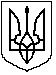 